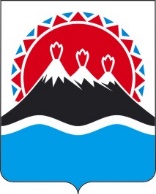 РЕГИОНАЛЬНАЯ СЛУЖБА ПО ТАРИФАМ И ЦЕНАМ КАМЧАТСКОГО КРАЯПРОЕКТ ПОСТАНОВЛЕНИЯг. Петропавловск-КамчатскийВ соответствии с Федеральными законами от 27.07.2010 № 190-ФЗ «О теплоснабжении», от 07.12.2011 № 416-ФЗ «О водоснабжении и водоотведении», постановлениями Правительства Российской Федерации от 22.10.2012 № 1075 «О ценообразовании в сфере теплоснабжения», от 13.05.2013 № 406 «О государственном регулировании тарифов в сфере водоснабжения и водоотведения», от 30.04.2014 № 400 «О формировании индексов изменения размера платы граждан за коммунальные услуги в Российской Федерации», приказами ФСТ России от 13.06.2013 № 760-э «Об утверждении Методических указаний по расчету регулируемых цен (тарифов) в сфере теплоснабжения», от 07.06.2013 № 163 «Об утверждении Регламента открытия дел об установлении регулируемых цен (тарифов) и отмене регулирования тарифов в сфере теплоснабжения», от 27.12.2013 № 1746-э «Об утверждении Методических указаний по расчету регулируемых тарифов в сфере водоснабжения и водоотведения», от 16.07.2014 № 1154-э «Об утверждении Регламента установления регулируемых тарифов в сфере водоснабжения и водоотведения», Законом Камчатского края от 24.11.2020 № 521 «О краевом бюджете на 2021 год и на плановый период 2022 и 2023 годов», постановлением Правительства Камчатского края от 19.12.2008 № 424-П «Об утверждении Положения о Региональной службе по тарифам и ценам Камчатского края», протоколом Правления Региональной службы по тарифам и ценам Камчатского края от ХХ.ХХ.2021 № ХХ ПОСТАНОВЛЯЮ:Внести в приложения 2 - 49 к постановлению Региональной службы по тарифам и ценам Камчатского края от 18.12.2020 № 396 «Об утверждении тарифов в сфере теплоснабжения и горячего водоснабжения ФГБУ «Центральное жилищно-коммунальное управление» Министерства обороны Российской Федерации потребителям Камчатского края на 2021-2025 годы» изменения, изложив их в редакции согласно приложениям 1 - 48 к настоящему постановлению.Настоящее постановление вступает в силу через десять дней после дня его официального опубликования.Экономически обоснованные тарифы на тепловую энергию, поставляемую
ФГБУ «ЦЖКУ» Минобороны России потребителям Петропавловск-Камчатского городского округа Камчатского края, на 2021-2025 годы* Выделяется в целях реализации пункта 6 статьи 168 Налогового кодекса Российской Федерации (часть вторая)».Экономически обоснованные тарифы на услуги по передаче тепловой энергии, оказываемые ФГБУ «ЦЖКУ» Минобороны России от тепловых сетей в границах Петропавловск-Камчатского городского округа Камчатского края, с 01 января 2021 года по 31 декабря 2025 года».Льготные тарифы на тепловую энергию на нужды отопления и горячего водоснабжения в закрытой системе горячего водоснабжения, поставляемую
ФГБУ «ЦЖКУ» Минобороны России потребителям Петропавловск-Камчатского городского округа Камчатского края, на 2021-2025 годы<*> значения льготных тарифов на тепловую энергию для населения и исполнителям коммунальных услуг для населения на период 2022 - 2025 годов устанавливаются при ежегодной корректировке экономически обоснованных тарифов с учетом утвержденных индексов изменения размера вносимой гражданами платы за коммунальные услуги в среднем по субъектам Российской Федерации и предельно допустимых отклонений по отдельным муниципальным образованиям от величины указанных индексов по субъектам Российской Федерации в соответствии с Основами формирования индексов изменения размера платы граждан за коммунальные услуги в Российской Федерации, утвержденными постановлением Правительства Российской Федерации от 30.04.2014 № 400 «О формировании индексов изменения размера платы граждан за коммунальные услуги в Российской Федерации».* Выделяется в целях реализации пункта 6 статьи 168 Налогового кодекса Российской Федерации (часть вторая)».Тарифы на теплоноситель, поставляемый ФГБУ «ЦЖКУ» Минобороны России потребителям Петропавловск-Камчатского городского округа Камчатского края, на 2021-2025 годы<*> значения льготных тарифов на тепловую энергию для населения и исполнителям коммунальных услуг для населения на период 2022 - 2025 годов устанавливаются при ежегодной корректировке экономически обоснованных тарифов с учетом утвержденных индексов изменения размера вносимой гражданами платы за коммунальные услуги в среднем по субъектам Российской Федерации и предельно допустимых отклонений по отдельным муниципальным образованиям от величины указанных индексов по субъектам Российской Федерации в соответствии с Основами формирования индексов изменения размера платы граждан за коммунальные услуги в Российской Федерации, утвержденными постановлением Правительства Российской Федерации от 30.04.2014 № 400 «О формировании индексов изменения размера платы граждан за коммунальные услуги в Российской Федерации».* Выделяется в целях реализации пункта 6 статьи 168 Налогового кодекса Российской Федерации (часть вторая)».Тарифы на горячую воду в открытой системе теплоснабжения (горячего водоснабжение), поставляемую ФГБУ «ЦЖКУ» Минобороны России потребителям Петропавловск-Камчатского городского Камчатского края, с 01 января 2021 года по 31 декабря 2025 год<*>  значение компонента на тепловую энергию для населения и исполнителям коммунальных услуг для населения на период 2022-2025 годов устанавливается при ежегодной корректировке тарифов с учетом утвержденных индексов изменения размера вносимой гражданами платы за коммунальные услуги в среднем по субъектам Российской Федерации и предельно допустимых отклонений по отдельным муниципальным образованиям от величины указанных индексов по субъектам Российской Федерации в соответствии с Основами формирования индексов изменения размера платы граждан за коммунальные услуги в Российской Федерации, утвержденными постановлением Правительства Российской Федерации от 30.04.2014 № 400 «О формировании индексов изменения размера платы граждан за коммунальные услуги в Российской Федерации»Примечание: Приказом Министерства жилищно-коммунального хозяйства и энергетики Камчатского края от 16.11.2015 № 558 «Об утверждении нормативов расхода тепловой энергии, используемой на подогрев холодной воды для предоставления коммунальной услуги по горячему водоснабжению в военных городках» утвержден нормативов расхода тепловой энергии, используемой на подогрев холодной воды для предоставления коммунальной услуги по горячему водоснабжению в военных городках. В соответствии с пунктом 42 Правил предоставления коммунальных услуг собственникам и пользователям помещений в многоквартирных домах и жилых домов, утвержденных постановлением Правительства Российской Федерации от 06.05.2011 № 354, расчетная величина тарифа на горячую воду в открытой системе теплоснабжения (горячее водоснабжение) населению и исполнителям коммунальных услуг для населения с учетом вида благоустройства и с учетом НДС составляет:».Экономически обоснованные тарифы на тепловую энергию,поставляемую ФГБУ «ЦЖКУ» Минобороны России потребителям Елизовского городского поселения Елизовского муниципального района Камчатского края, с 01 января 2021 года по 31 декабря 2025 год*Выделяется в целях реализации пункта 6 статьи 168 Налогового кодекса Российской Федерации (часть вторая)».Льготные тарифы на тепловую энергию, поставляемую ФГБУ «ЦЖКУ» Минобороны России потребителям Елизовского городского поселения Елизовского муниципального района Камчатского края,с 01 января 2021 года по 31 декабря 2025 год<*>  значения льготных тарифов на тепловую энергию для населения и исполнителям коммунальных услуг для населения на 2022-2025 годов устанавливаются при ежегодной корректировке экономически обоснованных тарифов с учетом утвержденных индексов изменения размера вносимой гражданами платы за коммунальные услуги в среднем по субъектам Российской Федерации и предельно допустимых отклонений по отдельным муниципальным образованиям от величины указанных индексов по субъектам Российской Федерации в соответствии с Основами формирования индексов изменения размера платы граждан за коммунальные услуги в Российской Федерации, утвержденными постановлением Правительства Российской Федерации от 30.04.2014 № 400 «О формировании индексов изменения размера платы граждан за коммунальные услуги в Российской Федерации».».Тарифы на теплоноситель, поставляемый ФГБУ «ЦЖКУ» Минобороны России потребителям Елизовского городского поселения Елизовского муниципального района Камчатского края, с 01 января 2021 года по 31 декабря 2025 года* Выделяется в целях реализации пункта 6 статьи 168 Налогового кодекса Российской Федерации (часть вторая)<*>  значение компонента на тепловую энергию для населения и исполнителям коммунальных услуг для населения на период 2022-2025 годов устанавливается при ежегодной корректировке тарифов с учетом утвержденных индексов изменения размера вносимой гражданами платы за коммунальные услуги в среднем по субъектам Российской Федерации и предельно допустимых отклонений по отдельным муниципальным образованиям от величины указанных индексов по субъектам Российской Федерации в соответствии с Основами формирования индексов изменения размера платы граждан за коммунальные услуги в Российской Федерации, утвержденными постановлением Правительства Российской Федерации от 30.04.2014 № 400 «О формировании индексов изменения размера платы граждан за коммунальные услуги в Российской Федерации»».Тарифы на горячую воду в открытой системе теплоснабжения (горячего водоснабжение), поставляемую ФГБУ «ЦЖКУ» Минобороны России потребителям Елизовского городского поселения Елизовского муниципального района Камчатского края, с 01 января 2021 года по 31 декабря 2025 года<*>  значение компонента на тепловую энергию для населения и исполнителям коммунальных услуг для населения на 2022-2025 годов устанавливается при ежегодной корректировке тарифов с учетом утвержденных индексов изменения размера вносимой гражданами платы за коммунальные услуги в среднем по субъектам Российской Федерации и предельно допустимых отклонений по отдельным муниципальным образованиям от величины указанных индексов по субъектам Российской Федерации в соответствии с Основами формирования индексов изменения размера платы граждан за коммунальные услуги в Российской Федерации, утвержденными постановлением Правительства Российской Федерации от 30.04.2014 № 400 «О формировании индексов изменения размера платы граждан за коммунальные услуги в Российской Федерации».Примечание: Приказом Министерства жилищно-коммунального хозяйства и энергетики Камчатского края от 16.11.2015 № 558 «Об утверждении нормативов расхода тепловой энергии, используемой на подогрев холодной воды для предоставления коммунальной услуги по горячему водоснабжению в военных городках» утвержден норматив расхода тепловой энергии, используемой на подогрев холодной воды для предоставления коммунальной услуги по горячему водоснабжению в военных городках. В соответствии с пунктом 42 Правил предоставления коммунальных услуг собственникам и пользователям помещений в многоквартирных домах и жилых домов, утвержденных постановлением Правительства Российской Федерации от 06.05.2011 № 354, расчетная величина однокомпонентного тарифа на горячую воду в открытой системе теплоснабжения (горячее водоснабжение) населению и исполнителям коммунальных услуг для населения с учетом вида благоустройства и с учетом НДС составляет:».Экономически обоснованные тарифы на тепловую энергию, поставляемую ФГБУ «ЦЖКУ» Минобороны России потребителям Вилючинского городского округа Камчатского края, с 01 января 2021 года по 31 декабря 2025 года*Выделяется в целях реализации пункта 6 статьи 168 Налогового кодекса Российской Федерации (часть вторая)».Льготные тарифы на тепловую энергию, поставляемую ФГБУ «ЦЖКУ» Минобороны России потребителям Вилючинского городского округа Камчатского края, с 01 января 2021 года по 31 декабря 2025 года<*>  значение компонента на тепловую энергию для населения и исполнителям коммунальных услуг для населения на 2022-2025 годов устанавливается при ежегодной корректировке тарифов с учетом утвержденных индексов изменения размера вносимой гражданами платы за коммунальные услуги в среднем по субъектам Российской Федерации и предельно допустимых отклонений по отдельным муниципальным образованиям от величины указанных индексов по субъектам Российской Федерации в соответствии с Основами формирования индексов изменения размера платы граждан за коммунальные услуги в Российской Федерации, утвержденными постановлением Правительства Российской Федерации от 30.04.2014 № 400 «О формировании индексов изменения размера платы граждан за коммунальные услуги в Российской Федерации».».Тарифы на теплоноситель, поставляемый ФГБУ «ЦЖКУ» Минобороны России потребителям Вилючинского городского округа Камчатского края, 01 января 2021 года по 31 декабря 2025 года* Выделяется в целях реализации пункта 6 статьи 168 Налогового кодекса Российской Федерации (часть вторая)».Тарифы на горячую воду в открытой системе теплоснабжения (горячего водоснабжение), поставляемую ФГБУ «ЦЖКУ» Минобороны России потребителям Вилючинского городского округа Камчатского края, с 01 января 2021 года по 31 декабря 2025 года».Экономически обоснованные тарифы на тепловую энергию, поставляемую ФГБУ «ЦЖКУ» Минобороны России потребителям Вулканного городского поселения Елизовского муниципального района Камчатского края,с 01 января 2021 года по 31 декабря 2025 года*Выделяется в целях реализации пункта 6 статьи 168 Налогового кодекса Российской Федерации (часть вторая)».Льготные тарифы на тепловую энергию, поставляемую ФГБУ «ЦЖКУ» Минобороны России потребителям Вулканного городского поселения
Елизовского муниципального района Камчатского края, с 01 января 2021 года по 31 декабря 2025 года<*>  значение компонента на тепловую энергию для населения и исполнителям коммунальных услуг для населения на 2022-2025 годов устанавливается при ежегодной корректировке тарифов с учетом утвержденных индексов изменения размера вносимой гражданами платы за коммунальные услуги в среднем по субъектам Российской Федерации и предельно допустимых отклонений по отдельным муниципальным образованиям от величины указанных индексов по субъектам Российской Федерации в соответствии с Основами формирования индексов изменения размера платы граждан за коммунальные услуги в Российской Федерации, утвержденными постановлением Правительства Российской Федерации от 30.04.2014 № 400 «О формировании индексов изменения размера платы граждан за коммунальные услуги в Российской Федерации».».Тарифы на теплоноситель, поставляемый ФГБУ «ЦЖКУ» Минобороны России потребителям Вулканного городского поселения Елизовского муниципального района Камчатского края, 01 января 2021 года по 31 декабря 2025 года* Выделяется в целях реализации пункта 6 статьи 168 Налогового кодекса Российской Федерации (часть вторая)<*>  значение компонента на тепловую энергию для населения и исполнителям коммунальных услуг для населения на 2022-2025 годов устанавливается при ежегодной корректировке тарифов с учетом утвержденных индексов изменения размера вносимой гражданами платы за коммунальные услуги в среднем по субъектам Российской Федерации и предельно допустимых отклонений по отдельным муниципальным образованиям от величины указанных индексов по субъектам Российской Федерации в соответствии с Основами формирования индексов изменения размера платы граждан за коммунальные услуги в Российской Федерации, утвержденными постановлением Правительства Российской Федерации от 30.04.2014 № 400 «О формировании индексов изменения размера платы граждан за коммунальные услуги в Российской Федерации».».Тарифы на горячую воду в открытой системе теплоснабжения (горячего водоснабжение), поставляемую ФГБУ «ЦЖКУ» Минобороны России потребителям Вулканного городского поселения Елизовского района муниципального Камчатского края, с 01 января 2021 года по 31 декабря 2025 года<*>  значение компонента на тепловую энергию для населения и исполнителям коммунальных услуг для населения на 2022-2025 годов устанавливается при ежегодной корректировке тарифов с учетом утвержденных индексов изменения размера вносимой гражданами платы за коммунальные услуги в среднем по субъектам Российской Федерации и предельно допустимых отклонений по отдельным муниципальным образованиям от величины указанных индексов по субъектам Российской Федерации в соответствии с Основами формирования индексов изменения размера платы граждан за коммунальные услуги в Российской Федерации, утвержденными постановлением Правительства Российской Федерации от 30.04.2014 № 400 «О формировании индексов изменения размера платы граждан за коммунальные услуги в Российской Федерации».Примечание: приказом Министерства жилищно-коммунального хозяйства и энергетики Камчатского края от 16.11.2015 № 558 «Об утверждении нормативов расхода тепловой энергии, используемой на подогрев холодной воды для предоставления коммунальной услуги по горячему водоснабжению в военных городках» утвержден норматив расхода тепловой энергии, используемой на подогрев холодной воды для предоставления коммунальной услуги по горячему водоснабжению в военных городках. В соответствии с пунктом 42 Правил предоставления коммунальных услуг собственникам и пользователям помещений в многоквартирных домах и жилых домов, утвержденных постановлением Правительства Российской Федерации от 06.05.2011 № 354, расчетная величина тарифа на горячую воду в открытой системе теплоснабжения населению и исполнителям коммунальных услуг для населения с учетом вида благоустройства составляет:».Экономически обоснованные тарифы на тепловую энергию, поставляемую
ФГБУ «ЦЖКУ» Минобороны России потребителям Ключевского сельского поселения Усть-Камчатского района Камчатского края, с 01 января 2021 года по 31 декабря 2025 года*Выделяется в целях реализации пункта 6 статьи 168 Налогового кодекса Российской Федерации (часть вторая)».Льготные тарифы на тепловую энергию, поставляемую ФГБУ «ЦЖКУ» Минобороны России потребителям Ключевского сельского поселения Усть-Камчатского района Камчатского края, с 01 января 2021 года по 31 декабря 2025 года<*>  значение компонента на тепловую энергию для населения и исполнителям коммунальных услуг для населения на 2022-2025 годов устанавливается при ежегодной корректировке тарифов с учетом утвержденных индексов изменения размера вносимой гражданами платы за коммунальные услуги в среднем по субъектам Российской Федерации и предельно допустимых отклонений по отдельным муниципальным образованиям от величины указанных индексов по субъектам Российской Федерации в соответствии с Основами формирования индексов изменения размера платы граждан за коммунальные услуги в Российской Федерации, утвержденными постановлением Правительства Российской Федерации от 30.04.2014 № 400 «О формировании индексов изменения размера платы граждан за коммунальные услуги в Российской Федерации».».Тарифы на теплоноситель, поставляемый ФГБУ «ЦЖКУ» Минобороны России потребителям Ключевского сельского поселения Усть-Камчатского района Камчатского края, с 01 января 2021года по 31 декабря 2025 года* Выделяется в целях реализации пункта 6 статьи 168 Налогового кодекса Российской Федерации (часть вторая)<*>  значение компонента на тепловую энергию для населения и исполнителям коммунальных услуг для населения на 2021-2025 годы устанавливается при ежегодной корректировке тарифов с учетом утвержденных индексов изменения размера вносимой гражданами платы за коммунальные услуги в среднем по субъектам Российской Федерации и предельно допустимых отклонений по отдельным муниципальным образованиям от величины указанных индексов по субъектам Российской Федерации в соответствии с Основами формирования индексов изменения размера платы граждан за коммунальные услуги в Российской Федерации, утвержденными постановлением Правительства Российской Федерации от 30.04.2014 № 400 «О формировании индексов изменения размера платы граждан за коммунальные услуги в Российской Федерации».Тарифы на горячую воду в открытой системе теплоснабжения (горячего водоснабжение), поставляемую ФГБУ «ЦЖКУ» Минобороны России
потребителям Ключевского сельского поселения Усть-Камчатского района
Камчатского края, с 01 января 2021 года по 31 декабря 2025 года<*>  значение компонента на тепловую энергию для населения и исполнителям коммунальных услуг для населения на 2022-2025 годов устанавливается при ежегодной корректировке тарифов с учетом утвержденных индексов изменения размера вносимой гражданами платы за коммунальные услуги в среднем по субъектам Российской Федерации и предельно допустимых отклонений по отдельным муниципальным образованиям от величины указанных индексов по субъектам Российской Федерации в соответствии с Основами формирования индексов изменения размера платы граждан за коммунальные услуги в Российской Федерации, утвержденными постановлением Правительства Российской Федерации от 30.04.2014 № 400 «О формировании индексов изменения размера платы граждан за коммунальные услуги в Российской Федерации».Примечание: приказом Министерства жилищно-коммунального хозяйства и энергетики Камчатского края от 16.11.2015 № 558 «Об утверждении нормативов расхода тепловой энергии, используемой на подогрев холодной воды для предоставления коммунальной услуги по горячему водоснабжению в военных городках» утвержден норматив расхода тепловой энергии, используемой на подогрев холодной воды для предоставления коммунальной услуги по горячему водоснабжению в военных городках. В соответствии с пунктом 42 Правил предоставления коммунальных услуг собственникам и пользователям помещений в многоквартирных домах и жилых домов, утвержденных постановлением Правительства Российской Федерации от 06.05.2011 № 354, расчетная величина однокомпонентного тарифа на горячую воду в открытой системе теплоснабжения (горячее водоснабжение) населению и исполнителям коммунальных услуг для населения с учетом вида благоустройства и с учетом НДС составляет:».Раздел 4. Расчет финансовых потребностей».Тарифы на горячую воду в закрытой системе горячего водоснабжение, поставляемую ФГБУ «ЦЖКУ» Минобороны России потребителям Ключевского сельского поселения Усть-Камчатского района
Камчатского края с 01 января 2022 года по 30 июня 2022 годаЭкономически обоснованный тариф для прочих потребителей (тарифы указываются без НДС)Экономически обоснованный тариф для населения (тарифы указываются с учетом НДС) *Льготный (сниженный) тариф для населения и исполнителей коммунальных услуг для населения (тарифы указываются с учетом НДС) ** Выделяется в целях реализации пункта 6 статьи 168 Налогового кодекса Российской Федерации (часть вторая).Примечание: Приказом Министерства жилищно-коммунального хозяйства и энергетики Камчатского края от 16.11.2015 № 558 утвержден норматив расхода тепловой энергии (0,0722 Гкал на 1 куб.м. для закрытой системы ГВС), используемой на подогрев холодной воды для предоставления коммунальной услуги по горячему водоснабжению ФГБУ «ЦЖКУ» Минобороны России потребителям Ключевского сельского поселения Усть-Камчатского района Камчатского края. В соответствии с пунктом 42 Правил предоставления коммунальных услуг собственникам и пользователям помещений в многоквартирных домах и жилых домов, утвержденных постановлением Правительства Российской Федерации от 06.05.2011 № 354, расчетная величина тарифа на горячую воду в закрытой системе горячего водоснабжение населению и исполнителям коммунальных услуг для населения с учетом вида благоустройства составляет 154,42 руб. за 1 куб. м. (с НДС).».Тарифы на горячую воду в закрытой системе горячего водоснабжение, поставляемую ФГБУ «ЦЖКУ» Минобороны России потребителям Ключевского сельского поселения Усть-Камчатского района
Камчатского края с 01 июля 2022 года по 31 декабря 2022 годаЭкономически обоснованный тариф для прочих потребителей (тарифы указываются без НДС)Экономически обоснованный тариф для населения (тарифы указываются с учетом НДС) *Льготный (сниженный) тариф для населения и исполнителей коммунальных услуг для населения (тарифы указываются с учетом НДС) ** Выделяется в целях реализации пункта 6 статьи 168 Налогового кодекса Российской Федерации (часть вторая).Примечание: Приказом Министерства жилищно-коммунального хозяйства и энергетики Камчатского края от 16.11.2015 № 558 утвержден норматив расхода тепловой энергии (0,0722 Гкал на 1 куб.м. для закрытой системы ГВС), используемой на подогрев холодной воды для предоставления коммунальной услуги по горячему водоснабжению ФГБУ «ЦЖКУ» Минобороны России потребителям Ключевского сельского поселения Усть-Камчатского района Камчатского края. В соответствии с пунктом 42 Правил предоставления коммунальных услуг собственникам и пользователям помещений в многоквартирных домах и жилых домов, утвержденных постановлением Правительства Российской Федерации от 06.05.2011 № 354, расчетная величина тарифа на горячую воду в закрытой системе горячего водоснабжение населению и исполнителям коммунальных услуг для населения с учетом вида благоустройства составляет 154,42 руб. за 1 куб. м. (с НДС).».Экономически обоснованные тарифы на тепловую энергию, поставляемую
ФГБУ «ЦЖКУ» Минобороны России потребителям Корякского сельского поселения Елизовского муниципального района Камчатского края, с 01 января 2021 года по 31 декабря 2025 года*Выделяется в целях реализации пункта 6 статьи 168 Налогового кодекса Российской Федерации (часть вторая)».Льготные тарифы на тепловую энергию, поставляемую ФГБУ «ЦЖКУ» Минобороны России потребителям Корякского сельского поселения Елизовского муниципального района Камчатского края, с 01 января 2021 года по 31 декабря 2025 года<*>  значение компонента на тепловую энергию для населения и исполнителям коммунальных услуг для населения на 2022-2025 годов устанавливается при ежегодной корректировке тарифов с учетом утвержденных индексов изменения размера вносимой гражданами платы за коммунальные услуги в среднем по субъектам Российской Федерации и предельно допустимых отклонений по отдельным муниципальным образованиям от величины указанных индексов по субъектам Российской Федерации в соответствии с Основами формирования индексов изменения размера платы граждан за коммунальные услуги в Российской Федерации, утвержденными постановлением Правительства Российской Федерации от 30.04.2014 № 400 «О формировании индексов изменения размера платы граждан за коммунальные услуги в Российской Федерации».».Тарифы на теплоноситель, поставляемый ФГБУ «ЦЖКУ» Минобороны России потребителям Корякского сельского поселения Елизовского муниципального района Камчатского края, с 01 января 2021 года по 31 декабря 2025 года* Выделяется в целях реализации пункта 6 статьи 168 Налогового кодекса Российской Федерации (часть вторая)<*>  значение компонента на тепловую энергию для населения и исполнителям коммунальных услуг для населения на 2022-2025 годов устанавливается при ежегодной корректировке тарифов с учетом утвержденных индексов изменения размера вносимой гражданами платы за коммунальные услуги в среднем по субъектам Российской Федерации и предельно допустимых отклонений по отдельным муниципальным образованиям от величины указанных индексов по субъектам Российской Федерации в соответствии с Основами формирования индексов изменения размера платы граждан за коммунальные услуги в Российской Федерации, утвержденными постановлением Правительства Российской Федерации от 30.04.2014 № 400 «О формировании индексов изменения размера платы граждан за коммунальные услуги в Российской Федерации».».Тарифы на горячую воду в открытой системе теплоснабжения (горячего водоснабжение), поставляемую ФГБУ «ЦЖКУ» Минобороны России отребителям Корякского сельского поселения Елизовского муниципального района Камчатского края, с 01 января 2021 года по 31 декабря 2025 года<*>  значение компонента на тепловую энергию для населения и исполнителям коммунальных услуг для населения на 2022-2025 годов устанавливается при ежегодной корректировке тарифов с учетом утвержденных индексов изменения размера вносимой гражданами платы за коммунальные услуги в среднем по субъектам Российской Федерации и предельно допустимых отклонений по отдельным муниципальным образованиям от величины указанных индексов по субъектам Российской Федерации в соответствии с Основами формирования индексов изменения размера платы граждан за коммунальные услуги в Российской Федерации, утвержденными постановлением Правительства Российской Федерации от 30.04.2014 № 400 «О формировании индексов изменения размера платы граждан за коммунальные услуги в Российской Федерации».Примечание: приказом Министерства жилищно-коммунального хозяйства и энергетики Камчатского края от 16.11.2015 № 558 «Об утверждении нормативов расхода тепловой энергии, используемой на подогрев холодной воды для предоставления коммунальной услуги по горячему водоснабжению в военных городках» утвержден норматив расхода тепловой энергии, используемой на подогрев холодной воды для предоставления коммунальной услуги по горячему водоснабжению в военных городках. В соответствии с пунктом 42 Правил предоставления коммунальных услуг собственникам и пользователям помещений в многоквартирных домах и жилых домов, утвержденных постановлением Правительства Российской Федерации от 06.05.2011 № 354, расчетная величина тарифа на горячую воду в открытой системе теплоснабжения населению и исполнителям коммунальных услуг для населения с учетом вида благоустройства составляет:».Экономически обоснованные тарифы на тепловую энергию, поставляемую ФГБУ «ЦЖКУ» Минобороны России потребителям Новоавачинского сельского поселения Елизовского муниципального района Камчатского края, с 01 января 2021 года по 31 декабря 2025 года*Выделяется в целях реализации пункта 6 статьи 168 Налогового кодекса Российской Федерации (часть вторая)».Льготные тарифы на тепловую энергию, поставляемую ФГБУ «ЦЖКУ» Минобороны России потребителям Новоавачинского сельского поселения Елизовского муниципального района Камчатского края, с 01 января 2021 года по 31 декабря 2025 года<*>  значение компонента на тепловую энергию для населения и исполнителям коммунальных услуг для населения на 2022-2025 годов устанавливается при ежегодной корректировке тарифов с учетом утвержденных индексов изменения размера вносимой гражданами платы за коммунальные услуги в среднем по субъектам Российской Федерации и предельно допустимых отклонений по отдельным муниципальным образованиям от величины указанных индексов по субъектам Российской Федерации в соответствии с Основами формирования индексов изменения размера платы граждан за коммунальные услуги в Российской Федерации, утвержденными постановлением Правительства Российской Федерации от 30.04.2014 № 400 «О формировании индексов изменения размера платы граждан за коммунальные услуги в Российской Федерации».».Тарифы на теплоноситель, поставляемый ФГБУ «ЦЖКУ» Минобороны России потребителям Новоавачинского сельского поселения Елизовского муниципального района Камчатского края,с 01 января 2021 года по 31 декабря 2025 года* Выделяется в целях реализации пункта 6 статьи 168 Налогового кодекса Российской Федерации (часть вторая)<*>  значения льготных тарифов на тепловую энергию для населения и исполнителям коммунальных услуг для населения на 2021-2025 годы устанавливаются при ежегодной корректировке экономически обоснованных тарифов с учетом утвержденных индексов изменения размера вносимой гражданами платы за коммунальные услуги в среднем по субъектам Российской Федерации и предельно допустимых отклонений по отдельным муниципальным образованиям от величины указанных индексов по субъектам Российской Федерации в соответствии с Основами формирования индексов изменения размера платы граждан за коммунальные услуги в Российской Федерации, утвержденными постановлением Правительства Российской Федерации от 30.04.2014 № 400 «О формировании индексов изменения размера платы граждан за коммунальные услуги в Российской Федерации».».Тарифы на горячую воду в открытой системе теплоснабжения (горячего водоснабжение), поставляемую ФГБУ «ЦЖКУ» Минобороны России потребителям Новоавачинского сельского поселения Елизовского муниципального района Камчатского края, с 01 января 2021 года по 31 декабря 2025 года<*>  значение компонента на тепловую энергию для населения и исполнителям коммунальных услуг для населения на 2022-2025 годов устанавливается при ежегодной корректировке тарифов с учетом утвержденных индексов изменения размера вносимой гражданами платы за коммунальные услуги в среднем по субъектам Российской Федерации и предельно допустимых отклонений по отдельным муниципальным образованиям от величины указанных индексов по субъектам Российской Федерации в соответствии с Основами формирования индексов изменения размера платы граждан за коммунальные услуги в Российской Федерации, утвержденными постановлением Правительства Российской Федерации от 30.04.2014 № 400 «О формировании индексов изменения размера платы граждан за коммунальные услуги в Российской Федерации».Примечание: приказом Министерства жилищно-коммунального хозяйства и энергетики Камчатского края от 16.11.2015 № 558 утвержден норматив расхода тепловой энергии, используемой на подогрев холодной воды для предоставления коммунальной услуги по горячему водоснабжению в военных городках. В соответствии с пунктом 42 Правил предоставления коммунальных услуг собственникам и пользователям помещений в многоквартирных домах и жилых домов, утвержденных постановлением Правительства РФ от 06.05.2011 № 354, расчетная величина тарифа на горячую воду в открытой системе теплоснабжения населению и исполнителям коммунальных услуг для населения с учетом вида благоустройства составляет:».Экономически обоснованные тарифы на тепловую энергию, поставляемую ФГБУ «ЦЖКУ» Минобороны России потребителям Начикинского сельского поселения Елизовского муниципального района Камчатского края, с 01 января 2021 года по 31 декабря 2025 года*Выделяется в целях реализации пункта 6 статьи 168 Налогового кодекса Российской Федерации (часть вторая)».Льготные тарифы на тепловую энергию, поставляемую ФГБУ «ЦЖКУ» Минобороны России потребителям поселка Сокоч Начикинского сельского поселения Елизовского муниципального района Камчатского края,с 01 января 2021 года по 31 декабря 2025 года<*>  значение компонента на тепловую энергию для населения и исполнителям коммунальных услуг для населения на 2022-2025 годов устанавливается при ежегодной корректировке тарифов с учетом утвержденных индексов изменения размера вносимой гражданами платы за коммунальные услуги в среднем по субъектам Российской Федерации и предельно допустимых отклонений по отдельным муниципальным образованиям от величины указанных индексов по субъектам Российской Федерации в соответствии с Основами формирования индексов изменения размера платы граждан за коммунальные услуги в Российской Федерации, утвержденными постановлением Правительства Российской Федерации от 30.04.2014 № 400 «О формировании индексов изменения размера платы граждан за коммунальные услуги в Российской Федерации».».Льготные тарифы на тепловую энергию, поставляемую ФГБУ «ЦЖКУ» Минобороны России потребителям поселка Начики Начикинского сельского поселения Елизовского муниципального района Камчатского края,с 01 января 2021 года по 31 декабря 2025 года<*>  значение компонента на тепловую энергию для населения и исполнителям коммунальных услуг для населения на 2022-2025 годов устанавливается при ежегодной корректировке тарифов с учетом утвержденных индексов изменения размера вносимой гражданами платы за коммунальные услуги в среднем по субъектам Российской Федерации и предельно допустимых отклонений по отдельным муниципальным образованиям от величины указанных индексов по субъектам Российской Федерации в соответствии с Основами формирования индексов изменения размера платы граждан за коммунальные услуги в Российской Федерации, утвержденными постановлением Правительства Российской Федерации от 30.04.2014 № 400 «О формировании индексов изменения размера платы граждан за коммунальные услуги в Российской Федерации».».Тарифы на теплоноситель, поставляемый ФГБУ «ЦЖКУ» Минобороны России потребителям поселка Сокоч Начикинского сельского поселения Елизовского муниципального района Камчатского края, с 01 января 2021 года по 31 декабря 2025 года* Выделяется в целях реализации пункта 6 статьи 168 Налогового кодекса Российской Федерации (часть вторая)<*>  значение компонента на тепловую энергию для населения и исполнителям коммунальных услуг для населения на 2022-2025 годов устанавливается при ежегодной корректировке тарифов с учетом утвержденных индексов изменения размера вносимой гражданами платы за коммунальные услуги в среднем по субъектам Российской Федерации и предельно допустимых отклонений по отдельным муниципальным образованиям от величины указанных индексов по субъектам Российской Федерации в соответствии с Основами формирования индексов изменения размера платы граждан за коммунальные услуги в Российской Федерации, утвержденными постановлением Правительства Российской Федерации от 30.04.2014 № 400 «О формировании индексов изменения размера платы граждан за коммунальные услуги в Российской Федерации».».Тарифы на горячую воду в открытой системе теплоснабжения (горячего водоснабжение), поставляемую ФГБУ «ЦЖКУ» Минобороны России потребителям поселка Сокоч Начикинского сельского поселения Елизовского муниципального района Камчатского края, с 01 января 2021 года по 31 декабря 2025 года<*>  значение компонента на тепловую энергию для населения и исполнителям коммунальных услуг для населения на 2022-2025 годов устанавливается при ежегодной корректировке тарифов с учетом утвержденных индексов изменения размера вносимой гражданами платы за коммунальные услуги в среднем по субъектам Российской Федерации и предельно допустимых отклонений по отдельным муниципальным образованиям от величины указанных индексов по субъектам Российской Федерации в соответствии с Основами формирования индексов изменения размера платы граждан за коммунальные услуги в Российской Федерации, утвержденными постановлением Правительства Российской Федерации от 30.04.2014 № 400 «О формировании индексов изменения размера платы граждан за коммунальные услуги в Российской Федерации».Примечание: приказом Министерства жилищно-коммунального хозяйства и энергетики Камчатского края от 16.11.2015 № 558 «Об утверждении нормативов расхода тепловой энергии, используемой на подогрев холодной воды для предоставления коммунальной услуги по горячему водоснабжению в военных городках» утвержден норматив расхода тепловой энергии, используемой на подогрев холодной воды для предоставления коммунальной услуги по горячему водоснабжению в военных городках. В соответствии с пунктом 42 Правил предоставления коммунальных услуг собственникам и пользователям помещений в многоквартирных домах и жилых домов, утвержденных постановлением Правительства Российской Федерации от 06.05.2011 № 354, расчетная величина тарифа на горячую воду в открытой системе теплоснабжения населению и исполнителям коммунальных услуг для населения с учетом вида благоустройства составляет:».Экономически обоснованные тарифы на тепловую энергию, поставляемую
ФГБУ «ЦЖКУ» Минобороны России потребителям Паратунского сельского поселения Елизовского муниципального района Камчатского края,с 01 января 2021 года по 31 декабря 2025 года*Выделяется в целях реализации пункта 6 статьи 168 Налогового кодекса Российской Федерации (часть вторая)».Льготные тарифы на тепловую энергию, поставляемую ФГБУ «ЦЖКУ» Минобороны России потребителям Паратунского сельского поселения Елизовского муниципального района Камчатского края, с 01 января 2021 года по 31 декабря 2025 года<*>  значения льготных тарифов на тепловую энергию для населения и исполнителям коммунальных услуг для населения на 2022-2025 годов устанавливаются при ежегодной корректировке экономически обоснованных тарифов с учетом утвержденных индексов изменения размера вносимой гражданами платы за коммунальные услуги в среднем по субъектам Российской Федерации и предельно допустимых отклонений по отдельным муниципальным образованиям от величины указанных индексов по субъектам Российской Федерации в соответствии с Основами формирования индексов изменения размера платы граждан за коммунальные услуги в Российской Федерации, утвержденными постановлением Правительства Российской Федерации от 30.04.2014 № 400 «О формировании индексов изменения размера платы граждан за коммунальные услуги в Российской Федерации»».Тарифы на теплоноситель, поставляемый ФГБУ «ЦЖКУ» Минобороны России потребителям Паратунского сельского поселения Елизовского муниципального района Камчатского края, с 01 января 2021 года по 31 декабря 2025 года* Выделяется в целях реализации пункта 6 статьи 168 Налогового кодекса Российской Федерации (часть вторая)<*>  значение компонента на тепловую энергию для населения и исполнителям коммунальных услуг для населения на 2022-2025 годов устанавливается при ежегодной корректировке тарифов с учетом утвержденных индексов изменения размера вносимой гражданами платы за коммунальные услуги в среднем по субъектам Российской Федерации и предельно допустимых отклонений по отдельным муниципальным образованиям от величины указанных индексов по субъектам Российской Федерации в соответствии с Основами формирования индексов изменения размера платы граждан за коммунальные услуги в Российской Федерации, утвержденными постановлением Правительства Российской Федерации от 30.04.2014 № 400 «О формировании индексов изменения размера платы граждан за коммунальные услуги в Российской Федерации»».Тарифы на горячую воду в открытой системе теплоснабжения (горячего водоснабжение), поставляемую ФГБУ «ЦЖКУ» Минобороны России потребителям Паратунского сельского поселения Елизовского муниципального района Камчатского края, с 01 января 2021 года по 31 декабря 2025 года<*>  значение компонента на тепловую энергию для населения и исполнителям коммунальных услуг для населения на 2022-2025 годов устанавливается при ежегодной корректировке тарифов с учетом утвержденных индексов изменения размера вносимой гражданами платы за коммунальные услуги в среднем по субъектам Российской Федерации и предельно допустимых отклонений по отдельным муниципальным образованиям от величины указанных индексов по субъектам Российской Федерации в соответствии с Основами формирования индексов изменения размера платы граждан за коммунальные услуги в Российской Федерации, утвержденными постановлением Правительства Российской Федерации от 30.04.2014 № 400 «О формировании индексов изменения размера платы граждан за коммунальные услуги в Российской Федерации».».Раздел 4. Расчет финансовых потребностей».Тарифы на горячую воду в закрытой системе горячего водоснабжение, поставляемую ФГБУ «ЦЖКУ» Минобороны России потребителям Паратунского сельского поселения Елизовского муниципального района Камчатского края с 01 января 2022 года по 30 июня 2022 годаЭкономически обоснованный тариф для прочих потребителей (тарифы указываются без НДС)Экономически обоснованный тариф для населения (тарифы указываются с учетом НДС) *Льготный (сниженный) тариф для населения и исполнителей коммунальных услуг для населения (тарифы указываются с учетом НДС) ** Выделяется в целях реализации пункта 6 статьи 168 Налогового кодекса Российской Федерации (часть вторая).Примечание: Приказом Министерства жилищно-коммунального хозяйства и энергетики Камчатского края от 16.11.2015 № 558 утвержден норматив расхода тепловой энергии (0,0722 Гкал на 1 куб.м. для закрытой системы ГВС), используемой на подогрев холодной воды для предоставления коммунальной услуги по горячему водоснабжению ФГБУ «ЦЖКУ» Минобороны России потребителям Паратунского сельского поселения Елизовского муниципального района Камчатского края. В соответствии с пунктом 42 Правил предоставления коммунальных услуг собственникам и пользователям помещений в многоквартирных домах и жилых домов, утвержденных постановлением Правительства Российской Федерации от 06.05.2011 № 354, расчетная величина тарифа на горячую воду в закрытой системе горячего водоснабжение населению и исполнителям коммунальных услуг для населения с учетом вида благоустройства составляет 214,06 руб. за 1 куб. м. (с НДС).».Тарифы на горячую воду в закрытой системе горячего водоснабжение, поставляемую ФГБУ «ЦЖКУ» Минобороны России потребителям Паратунского сельского поселения Елизовского муниципального района Камчатского края с 01 июля 2022 года по 31 декабря 2022 годаЭкономически обоснованный тариф для прочих потребителей (тарифы указываются без НДС)Экономически обоснованный тариф для населения (тарифы указываются с учетом НДС) *Льготный (сниженный) тариф для населения и исполнителей коммунальных услуг для населения (тарифы указываются с учетом НДС) ** Выделяется в целях реализации пункта 6 статьи 168 Налогового кодекса Российской Федерации (часть вторая).Примечание: Приказом Министерства жилищно-коммунального хозяйства и энергетики Камчатского края от 16.11.2015 № 558 утвержден норматив расхода тепловой энергии (0,0722 Гкал на 1 куб.м. для закрытой системы ГВС), используемой на подогрев холодной воды для предоставления коммунальной услуги по горячему водоснабжению ФГБУ «ЦЖКУ» Минобороны России потребителям Паратунского сельского поселения Елизовского муниципального района Камчатского края. В соответствии с пунктом 42 Правил предоставления коммунальных услуг собственникам и пользователям помещений в многоквартирных домах и жилых домов, утвержденных постановлением Правительства Российской Федерации от 06.05.2011 № 354, расчетная величина тарифа на горячую воду в закрытой системе горячего водоснабжение населению и исполнителям коммунальных услуг для населения с учетом вида благоустройства составляет 143,37 руб. за 1 куб. м. (с НДС).».Экономически обоснованные тарифы на тепловую энергию, поставляемую ФГБУ «ЦЖКУ» Минобороны России потребителям Пионерского сельского поселения Елизовского муниципального района Камчатского края, с 01 января 2021 года по 31 декабря 2025 года*Выделяется в целях реализации пункта 6 статьи 168 Налогового кодекса Российской Федерации (часть вторая)».Льготные тарифы на тепловую энергию, поставляемую ФГБУ «ЦЖКУ» Минобороны России потребителям Пионерского сельского поселенияЕлизовского муниципального района Камчатского края,с 01 января 2021 года по 31 декабря 2025 года<*>  значения льготных тарифов на тепловую энергию для населения и исполнителям коммунальных услуг для населения на 2022-2025 годов устанавливаются при ежегодной корректировке экономически обоснованных тарифов с учетом утвержденных индексов изменения размера вносимой гражданами платы за коммунальные услуги в среднем по субъектам Российской Федерации и предельно допустимых отклонений по отдельным муниципальным образованиям от величины указанных индексов по субъектам Российской Федерации в соответствии с Основами формирования индексов изменения размера платы граждан за коммунальные услуги в Российской Федерации, утвержденными постановлением Правительства Российской Федерации от 30.04.2014 № 400 «О формировании индексов изменения размера платы граждан за коммунальные услуги в Российской Федерации».».Тарифы на теплоноситель, поставляемый ФГБУ «ЦЖКУ» Минобороны России потребителям Пионерского сельского поселения Елизовского муниципального района Камчатского края, с 01 января 2021 года по 31 декабря 2025 года* Выделяется в целях реализации пункта 6 статьи 168 Налогового кодекса Российской Федерации (часть вторая)<*>  значения льготных тарифов на тепловую энергию для населения и исполнителям коммунальных услуг для населения на 2021-2025 годы устанавливаются при ежегодной корректировке экономически обоснованных тарифов с учетом утвержденных индексов изменения размера вносимой гражданами платы за коммунальные услуги в среднем по субъектам Российской Федерации и предельно допустимых отклонений по отдельным муниципальным образованиям от величины указанных индексов по субъектам Российской Федерации в соответствии с Основами формирования индексов изменения размера платы граждан за коммунальные услуги в Российской Федерации, утвержденными постановлением Правительства Российской Федерации от 30.04.2014 № 400 «О формировании индексов изменения размера платы граждан за коммунальные услуги в Российской Федерации».».Тарифы на горячую воду в открытой системе теплоснабжения (горячего водоснабжение), поставляемую ФГБУ «ЦЖКУ» Минобороны России потребителям Пионерского сельского поселения Елизовского муниципального района Камчатского края, с 01 января 2021 года по 31 декабря 2025 года<*>  значение компонента на тепловую энергию для населения и исполнителям коммунальных услуг для населения на 2022-2025 годов устанавливается при ежегодной корректировке тарифов с учетом утвержденных индексов изменения размера вносимой гражданами платы за коммунальные услуги в среднем по субъектам Российской Федерации и предельно допустимых отклонений по отдельным муниципальным образованиям от величины указанных индексов по субъектам Российской Федерации в соответствии с Основами формирования индексов изменения размера платы граждан за коммунальные услуги в Российской Федерации, утвержденными постановлением Правительства Российской Федерации от 30.04.2014 № 400 «О формировании индексов изменения размера платы граждан за коммунальные услуги в Российской Федерации».Примечание: приказом Министерства жилищно-коммунального хозяйства и энергетики Камчатского края от 16.11.2015 № 558 «Об утверждении нормативов расхода тепловой энергии, используемой на подогрев холодной воды для предоставления коммунальной услуги по горячему водоснабжению в военных городках» утвержден норматив расхода тепловой энергии, используемой на подогрев холодной воды для предоставления коммунальной услуги по горячему водоснабжению в военных городках. В соответствии с пунктом 42 Правил предоставления коммунальных услуг собственникам и пользователям помещений в многоквартирных домах и жилых домов, утвержденных постановлением Правительства Российской Федерации от 06.05.2011 № 354, расчетная величина тарифа на горячую воду в открытой системе теплоснабжения населению и исполнителям коммунальных услуг для населения с учетом вида благоустройства составляет:».[Дата регистрации]№[Номер документа]О внесении изменений в приложения 2 - 49 к постановлению Региональной службы по тарифам и ценам Камчатского края от 18.12.2020 № 396 «Об утверждении тарифов в сфере теплоснабжения и горячего водоснабжения ФГБУ «Центральное жилищно-коммунальное управление» Министерства обороны Российской Федерации потребителям Камчатского края на 2021-2025 годы»Врио Руководителя [горизонтальный штамп подписи 1]В.А. ГубинскийПриложение 1к постановлению Региональной службы по тарифам и ценам Камчатского краяот ХХ.12.2021 № ХХ« Приложение 2к постановлению Региональной службыпо тарифам и ценам Камчатского края от 18.12.2020 № 396№ п/пНаименование регулируемой организацииВид тарифаГод (период)ВодаОтборный пар давлениемОтборный пар давлениемОтборный пар давлениемОтборный пар давлениемОстрый и редуцированный пар№ п/пНаименование регулируемой организацииВид тарифаГод (период)Водаот 1,2 до 2,5 кг/см2от 2,5 до 7,0 кг/см2от 7,0 до 13,0 кг/см2свыше 13,0 кг/см2Острый и редуцированный пар1.Для потребителей, в случае отсутствия дифференциации тарифов по схеме подключенияДля потребителей, в случае отсутствия дифференциации тарифов по схеме подключенияДля потребителей, в случае отсутствия дифференциации тарифов по схеме подключенияДля потребителей, в случае отсутствия дифференциации тарифов по схеме подключенияДля потребителей, в случае отсутствия дифференциации тарифов по схеме подключенияДля потребителей, в случае отсутствия дифференциации тарифов по схеме подключенияДля потребителей, в случае отсутствия дифференциации тарифов по схеме подключенияДля потребителей, в случае отсутствия дифференциации тарифов по схеме подключенияДля потребителей, в случае отсутствия дифференциации тарифов по схеме подключения1.1ФГБУ «ЦЖКУ» Минобороны Россииодноставочный руб./Гкал20211.2ФГБУ «ЦЖКУ» Минобороны Россииодноставочный руб./Гкал01.01.2021 -30.06.20219 483,611.3ФГБУ «ЦЖКУ» Минобороны Россииодноставочный руб./Гкал01.07.2021 - 31.12.20219 701,751.4ФГБУ «ЦЖКУ» Минобороны Россииодноставочный руб./Гкал20221.5ФГБУ «ЦЖКУ» Минобороны Россииодноставочный руб./Гкал01.01.2022 -30.06.20229 701,751.6ФГБУ «ЦЖКУ» Минобороны Россииодноставочный руб./Гкал01.07.2022 - 31.12.202210 186,641.7ФГБУ «ЦЖКУ» Минобороны Россииодноставочный руб./Гкал20231.8ФГБУ «ЦЖКУ» Минобороны Россииодноставочный руб./Гкал01.01.2023 -30.06.202310 186,641.9ФГБУ «ЦЖКУ» Минобороны Россииодноставочный руб./Гкал01.07.2023 - 31.12.202310 376,101.10ФГБУ «ЦЖКУ» Минобороны Россииодноставочный руб./Гкал20241.11ФГБУ «ЦЖКУ» Минобороны Россииодноставочный руб./Гкал01.01.2024 -30.06.202410 376,101.12ФГБУ «ЦЖКУ» Минобороны Россииодноставочный руб./Гкал01.07.2024 - 31.12.202410 914,511.13ФГБУ «ЦЖКУ» Минобороны Россииодноставочный руб./Гкал20251.14ФГБУ «ЦЖКУ» Минобороны Россииодноставочный руб./Гкал01.01.2025 -30.06.202510 914,511.15ФГБУ «ЦЖКУ» Минобороны Россииодноставочный руб./Гкал01.07.2025 - 31.12.202511 097,38ФГБУ «ЦЖКУ» Минобороны РоссиидвухставочныйХХХХХХХФГБУ «ЦЖКУ» Минобороны Россииставка за тепловую энергию, руб./ГкалФГБУ «ЦЖКУ» Минобороны Россииставка за содержание тепловой мощности, тыс.руб./Гкал/ч в мес.Население (тарифы указываются с учетом НДС)*Население (тарифы указываются с учетом НДС)*Население (тарифы указываются с учетом НДС)*Население (тарифы указываются с учетом НДС)*Население (тарифы указываются с учетом НДС)*Население (тарифы указываются с учетом НДС)*Население (тарифы указываются с учетом НДС)*Население (тарифы указываются с учетом НДС)*Население (тарифы указываются с учетом НДС)*1.16ФГБУ «ЦЖКУ» Минобороны Россииодноставочный руб./Гкал20211.17ФГБУ «ЦЖКУ» Минобороны Россииодноставочный руб./Гкал01.01.2021 -30.06.202111 380,331.18ФГБУ «ЦЖКУ» Минобороны Россииодноставочный руб./Гкал01.07.2021 -  31.12.202111 642,101.19ФГБУ «ЦЖКУ» Минобороны Россииодноставочный руб./Гкал20221.20ФГБУ «ЦЖКУ» Минобороны Россииодноставочный руб./Гкал01.01.2022 -30.06.202211 642,101.21ФГБУ «ЦЖКУ» Минобороны Россииодноставочный руб./Гкал01.07.2022 -  31.12.202212 223,971.22ФГБУ «ЦЖКУ» Минобороны Россииодноставочный руб./Гкал20231.23ФГБУ «ЦЖКУ» Минобороны Россииодноставочный руб./Гкал01.01.2023 -30.06.202312 223,971.24ФГБУ «ЦЖКУ» Минобороны Россииодноставочный руб./Гкал01.07.2023 -  31.12.202312 451,321.25ФГБУ «ЦЖКУ» Минобороны Россииодноставочный руб./Гкал20241.26ФГБУ «ЦЖКУ» Минобороны Россииодноставочный руб./Гкал01.01.2024 -30.06.202412 451,321.27ФГБУ «ЦЖКУ» Минобороны Россииодноставочный руб./Гкал01.07.2024 -  31.12.202413 097,411.28ФГБУ «ЦЖКУ» Минобороны Россииодноставочный руб./Гкал20251.29ФГБУ «ЦЖКУ» Минобороны Россииодноставочный руб./Гкал01.01.2025 -30.06.202513 097,411.30ФГБУ «ЦЖКУ» Минобороны Россииодноставочный руб./Гкал01.07.2025 -  31.12.202513 316,86ФГБУ «ЦЖКУ» Минобороны РоссиидвухставочныйХХХХХХХФГБУ «ЦЖКУ» Минобороны Россииставка за тепловую энергию, руб./ГкалФГБУ «ЦЖКУ» Минобороны Россииставка за содержание тепловой мощности, тыс.руб./Гкал/ч в мес.2.Потребители, подключенные к тепловой сети без дополнительного преобразования на тепловых пунктах, эксплуатируемых теплоснабжающей организациейПотребители, подключенные к тепловой сети без дополнительного преобразования на тепловых пунктах, эксплуатируемых теплоснабжающей организациейПотребители, подключенные к тепловой сети без дополнительного преобразования на тепловых пунктах, эксплуатируемых теплоснабжающей организациейПотребители, подключенные к тепловой сети без дополнительного преобразования на тепловых пунктах, эксплуатируемых теплоснабжающей организациейПотребители, подключенные к тепловой сети без дополнительного преобразования на тепловых пунктах, эксплуатируемых теплоснабжающей организациейПотребители, подключенные к тепловой сети без дополнительного преобразования на тепловых пунктах, эксплуатируемых теплоснабжающей организациейПотребители, подключенные к тепловой сети без дополнительного преобразования на тепловых пунктах, эксплуатируемых теплоснабжающей организациейПотребители, подключенные к тепловой сети без дополнительного преобразования на тепловых пунктах, эксплуатируемых теплоснабжающей организациейПотребители, подключенные к тепловой сети без дополнительного преобразования на тепловых пунктах, эксплуатируемых теплоснабжающей организациейПриложение 2к постановлению Региональной службы по тарифам и ценам Камчатского краяот ХХ.12.2021 № ХХ«Приложение 3к постановлению Региональной службыпо тарифам и ценам Камчатского края от 18.12.2020 № 396№ п/пНаименование регулируемой организацииВид тарифаГод (период)Вид теплоносителяВид теплоносителяВид теплоносителяВид теплоносителяВид теплоносителяВид теплоносителя№ п/пНаименование регулируемой организацииВид тарифаГод (период)Отборный пар давлениемОтборный пар давлениемОтборный пар давлениемОтборный пар давлениемОстрый и редуцированный пар№ п/пНаименование регулируемой организацииВид тарифаГод (период)Водаот 1,2 до 2,5 кг/см2от 2,5 до 7,0 кг/см2от 7,0 до 13,0 кг/см2свыше 13,0 кг/см2Острый и редуцированный пар1.Для потребителей, в случае отсутствия дифференциации тарифов по схеме подключенияДля потребителей, в случае отсутствия дифференциации тарифов по схеме подключенияДля потребителей, в случае отсутствия дифференциации тарифов по схеме подключенияДля потребителей, в случае отсутствия дифференциации тарифов по схеме подключенияДля потребителей, в случае отсутствия дифференциации тарифов по схеме подключенияДля потребителей, в случае отсутствия дифференциации тарифов по схеме подключенияДля потребителей, в случае отсутствия дифференциации тарифов по схеме подключенияДля потребителей, в случае отсутствия дифференциации тарифов по схеме подключенияДля потребителей, в случае отсутствия дифференциации тарифов по схеме подключения1.1ФГБУ «ЦЖКУ» Минобороны Россииодноставочный руб./Гкал20211.2ФГБУ «ЦЖКУ» Минобороны Россииодноставочный руб./Гкал01.01.2021 -30.06.2021852,801.3ФГБУ «ЦЖКУ» Минобороны Россииодноставочный руб./Гкал01.07.2021 -  31.12.2021980,721.4ФГБУ «ЦЖКУ» Минобороны Россииодноставочный руб./Гкал20221.5ФГБУ «ЦЖКУ» Минобороны Россииодноставочный руб./Гкал01.01.2022 -30.06.2022980,721.6ФГБУ «ЦЖКУ» Минобороны Россииодноставочный руб./Гкал01.07.2022 -  31.12.20221127,831.7ФГБУ «ЦЖКУ» Минобороны Россииодноставочный руб./Гкал20231.8ФГБУ «ЦЖКУ» Минобороны Россииодноставочный руб./Гкал01.01.2023 -30.06.20231127,831.9ФГБУ «ЦЖКУ» Минобороны Россииодноставочный руб./Гкал01.07.2023 -  31.12.20231297,001.10ФГБУ «ЦЖКУ» Минобороны Россииодноставочный руб./Гкал20241.11ФГБУ «ЦЖКУ» Минобороны Россииодноставочный руб./Гкал01.01.2024 -30.06.20241297,001.12ФГБУ «ЦЖКУ» Минобороны Россииодноставочный руб./Гкал01.07.2024 -  31.12.20241420,421.13ФГБУ «ЦЖКУ» Минобороны Россииодноставочный руб./Гкал20251.14ФГБУ «ЦЖКУ» Минобороны Россииодноставочный руб./Гкал01.01.2025 -30.06.20251420,421.15ФГБУ «ЦЖКУ» Минобороны Россииодноставочный руб./Гкал01.07.2025 -  31.12.20251345,09ФГБУ «ЦЖКУ» Минобороны РоссиидвухставочныйХХХХХХХФГБУ «ЦЖКУ» Минобороны Россииставка за тепловую энергию, руб./ГкалФГБУ «ЦЖКУ» Минобороны Россииставка за содержание тепловой мощности, тыс. руб./Гкал/ч в мес.2.Потребители, подключенные к тепловой сети без дополнительного преобразования на тепловых пунктах, датируемой теплоснабжающей организациейПотребители, подключенные к тепловой сети без дополнительного преобразования на тепловых пунктах, датируемой теплоснабжающей организациейПотребители, подключенные к тепловой сети без дополнительного преобразования на тепловых пунктах, датируемой теплоснабжающей организациейПотребители, подключенные к тепловой сети без дополнительного преобразования на тепловых пунктах, датируемой теплоснабжающей организациейПотребители, подключенные к тепловой сети без дополнительного преобразования на тепловых пунктах, датируемой теплоснабжающей организациейПотребители, подключенные к тепловой сети без дополнительного преобразования на тепловых пунктах, датируемой теплоснабжающей организациейПотребители, подключенные к тепловой сети без дополнительного преобразования на тепловых пунктах, датируемой теплоснабжающей организациейПотребители, подключенные к тепловой сети без дополнительного преобразования на тепловых пунктах, датируемой теплоснабжающей организациейПотребители, подключенные к тепловой сети без дополнительного преобразования на тепловых пунктах, датируемой теплоснабжающей организацией3.Потребители, подключенные к тепловой сети после тепловых пунктов (на тепловых пунктах), эксплуатируемых теплоснабжающей организациейПотребители, подключенные к тепловой сети после тепловых пунктов (на тепловых пунктах), эксплуатируемых теплоснабжающей организациейПотребители, подключенные к тепловой сети после тепловых пунктов (на тепловых пунктах), эксплуатируемых теплоснабжающей организациейПотребители, подключенные к тепловой сети после тепловых пунктов (на тепловых пунктах), эксплуатируемых теплоснабжающей организациейПотребители, подключенные к тепловой сети после тепловых пунктов (на тепловых пунктах), эксплуатируемых теплоснабжающей организациейПотребители, подключенные к тепловой сети после тепловых пунктов (на тепловых пунктах), эксплуатируемых теплоснабжающей организациейПотребители, подключенные к тепловой сети после тепловых пунктов (на тепловых пунктах), эксплуатируемых теплоснабжающей организациейПотребители, подключенные к тепловой сети после тепловых пунктов (на тепловых пунктах), эксплуатируемых теплоснабжающей организациейПотребители, подключенные к тепловой сети после тепловых пунктов (на тепловых пунктах), эксплуатируемых теплоснабжающей организациейПриложение 3к постановлению Региональной службы по тарифам и ценам Камчатского краяот ХХ.12.2021 № ХХ«Приложение 4к постановлению Региональной службыпо тарифам и ценам Камчатского края от 18.12.2020 № 396№ п/пНаименование регулируемой организацииВид тарифаГод (период)ВодаОтборный пар давлениемОтборный пар давлениемОтборный пар давлениемОтборный пар давлениемОстрый и редуцированный пар№ п/пНаименование регулируемой организацииВид тарифаГод (период)Водаот 1,2 до 2,5 кг/см2от 2,5 до 7,0 кг/см2от 7,0 до 13,0 кг/см2свыше 13,0 кг/см2Острый и редуцированный пар1.Для потребителей, в случае отсутствия дифференциации тарифовпо схеме подключенияДля потребителей, в случае отсутствия дифференциации тарифовпо схеме подключенияДля потребителей, в случае отсутствия дифференциации тарифовпо схеме подключенияДля потребителей, в случае отсутствия дифференциации тарифовпо схеме подключенияДля потребителей, в случае отсутствия дифференциации тарифовпо схеме подключенияДля потребителей, в случае отсутствия дифференциации тарифовпо схеме подключенияДля потребителей, в случае отсутствия дифференциации тарифовпо схеме подключенияДля потребителей, в случае отсутствия дифференциации тарифовпо схеме подключенияДля потребителей, в случае отсутствия дифференциации тарифовпо схеме подключенияФГБУ «ЦЖКУ» Минобороны Россииодноставочный руб./ГкалФГБУ «ЦЖКУ» Минобороны РоссиидвухставочныйХХХХХХХФГБУ «ЦЖКУ» Минобороны Россииставка за тепловую энергию, руб./ГкалФГБУ «ЦЖКУ» Минобороны Россииставка за содержание тепловой мощности, тыс.руб./Гкал/ч в мес.ФГБУ «ЦЖКУ» Минобороны РоссииНаселение (тарифы указываются с учетом НДС)*Население (тарифы указываются с учетом НДС)*Население (тарифы указываются с учетом НДС)*Население (тарифы указываются с учетом НДС)*Население (тарифы указываются с учетом НДС)*Население (тарифы указываются с учетом НДС)*Население (тарифы указываются с учетом НДС)*Население (тарифы указываются с учетом НДС)*1.1ФГБУ «ЦЖКУ» Минобороны Россииодноставочный руб./Гкал20211.2ФГБУ «ЦЖКУ» Минобороны Россииодноставочный руб./Гкал01.01.2021 -30.06.20213 900,001.3ФГБУ «ЦЖКУ» Минобороны Россииодноставочный руб./Гкал01.07.2021 -  31.12.20213 800,001.4ФГБУ «ЦЖКУ» Минобороны Россииодноставочный руб./Гкал20221.5ФГБУ «ЦЖКУ» Минобороны Россииодноставочный руб./Гкал01.01.2022 -30.06.2022<*>1.6ФГБУ «ЦЖКУ» Минобороны Россииодноставочный руб./Гкал01.07.2022 -  31.12.2022<*>1.7ФГБУ «ЦЖКУ» Минобороны Россииодноставочный руб./Гкал20231.8ФГБУ «ЦЖКУ» Минобороны Россииодноставочный руб./Гкал01.01.2023 -30.06.2023<*>1.9ФГБУ «ЦЖКУ» Минобороны Россииодноставочный руб./Гкал01.07.2023 -  31.12.2023<*>1.10ФГБУ «ЦЖКУ» Минобороны Россииодноставочный руб./Гкал20241.11ФГБУ «ЦЖКУ» Минобороны Россииодноставочный руб./Гкал01.01.2024 -30.06.2024<*>1.12ФГБУ «ЦЖКУ» Минобороны Россииодноставочный руб./Гкал01.07.2024 -  31.12.2024<*>1.13ФГБУ «ЦЖКУ» Минобороны Россииодноставочный руб./Гкал20251.14ФГБУ «ЦЖКУ» Минобороны Россииодноставочный руб./Гкал01.01.2025 -30.06.2025<*>1.15ФГБУ «ЦЖКУ» Минобороны Россииодноставочный руб./Гкал01.07.2025 -  31.12.2025<*>ФГБУ «ЦЖКУ» Минобороны РоссиидвухставочныйХХХХХХХФГБУ «ЦЖКУ» Минобороны Россииставка за тепловую энергию, руб./ГкалФГБУ «ЦЖКУ» Минобороны Россииставка за содержание тепловой мощности, тыс.руб./Гкал/ч в мес.2.Потребители, подключенные к тепловой сети без дополнительного преобразования на тепловых пунктах, эксплуатируемых теплоснабжающей организациейПотребители, подключенные к тепловой сети без дополнительного преобразования на тепловых пунктах, эксплуатируемых теплоснабжающей организациейПотребители, подключенные к тепловой сети без дополнительного преобразования на тепловых пунктах, эксплуатируемых теплоснабжающей организациейПотребители, подключенные к тепловой сети без дополнительного преобразования на тепловых пунктах, эксплуатируемых теплоснабжающей организациейПотребители, подключенные к тепловой сети без дополнительного преобразования на тепловых пунктах, эксплуатируемых теплоснабжающей организациейПотребители, подключенные к тепловой сети без дополнительного преобразования на тепловых пунктах, эксплуатируемых теплоснабжающей организациейПотребители, подключенные к тепловой сети без дополнительного преобразования на тепловых пунктах, эксплуатируемых теплоснабжающей организациейПотребители, подключенные к тепловой сети без дополнительного преобразования на тепловых пунктах, эксплуатируемых теплоснабжающей организациейПотребители, подключенные к тепловой сети без дополнительного преобразования на тепловых пунктах, эксплуатируемых теплоснабжающей организацией3.Потребители, подключенные к тепловой сети после тепловых пунктов (на тепловых пунктах), эксплуатируемых теплоснабжающей организациейПотребители, подключенные к тепловой сети после тепловых пунктов (на тепловых пунктах), эксплуатируемых теплоснабжающей организациейПотребители, подключенные к тепловой сети после тепловых пунктов (на тепловых пунктах), эксплуатируемых теплоснабжающей организациейПотребители, подключенные к тепловой сети после тепловых пунктов (на тепловых пунктах), эксплуатируемых теплоснабжающей организациейПотребители, подключенные к тепловой сети после тепловых пунктов (на тепловых пунктах), эксплуатируемых теплоснабжающей организациейПотребители, подключенные к тепловой сети после тепловых пунктов (на тепловых пунктах), эксплуатируемых теплоснабжающей организациейПотребители, подключенные к тепловой сети после тепловых пунктов (на тепловых пунктах), эксплуатируемых теплоснабжающей организациейПотребители, подключенные к тепловой сети после тепловых пунктов (на тепловых пунктах), эксплуатируемых теплоснабжающей организациейПотребители, подключенные к тепловой сети после тепловых пунктов (на тепловых пунктах), эксплуатируемых теплоснабжающей организациейПриложение 4к постановлению Региональной службы по тарифам и ценам Камчатского краяот ХХ.12.2021 № ХХ«Приложение 5к постановлению Региональной службыпо тарифам и ценам Камчатского края от 18.12.2020 № 396№ п/пНаименование регулируемой организацииВид тарифаГод (период)Вид теплоносителяВид теплоносителя№ п/пНаименование регулируемой организацииВид тарифаГод (период)ВодаПар1.Экономически обоснованный тариф для прочих потребителей (тарифы указываются без НДС)Экономически обоснованный тариф для прочих потребителей (тарифы указываются без НДС)Экономически обоснованный тариф для прочих потребителей (тарифы указываются без НДС)Экономически обоснованный тариф для прочих потребителей (тарифы указываются без НДС)Экономически обоснованный тариф для прочих потребителей (тарифы указываются без НДС)1.1ФГБУ «ЦЖКУ» Минобороны Россииодноставочный руб./куб.м01.01.2021 -30.06.202161,141.2ФГБУ «ЦЖКУ» Минобороны Россииодноставочный руб./куб.м01.07.2021 -  31.12.202163,891.3ФГБУ «ЦЖКУ» Минобороны Россииодноставочный руб./куб.м01.01.2022 -30.06.202263,891.4ФГБУ «ЦЖКУ» Минобороны Россииодноставочный руб./куб.м01.07.2022 -  31.12.202266,181.5ФГБУ «ЦЖКУ» Минобороны Россииодноставочный руб./куб.м01.01.2023 -30.06.202366,181.6ФГБУ «ЦЖКУ» Минобороны Россииодноставочный руб./куб.м01.07.2023 -  31.12.202368,431.7ФГБУ «ЦЖКУ» Минобороны Россииодноставочный руб./куб.м01.01.2024 -30.06.202468,431.8ФГБУ «ЦЖКУ» Минобороны Россииодноставочный руб./куб.м01.07.2024 -  31.12.202470,921.9ФГБУ «ЦЖКУ» Минобороны Россииодноставочный руб./куб.м01.01.2025 -30.06.202570,921.10ФГБУ «ЦЖКУ» Минобороны Россииодноставочный руб./куб.м01.07.2025 -  31.12.202573,562.Экономически обоснованный тариф для населения (тарифы указываются с НДС)*Экономически обоснованный тариф для населения (тарифы указываются с НДС)*Экономически обоснованный тариф для населения (тарифы указываются с НДС)*Экономически обоснованный тариф для населения (тарифы указываются с НДС)*Экономически обоснованный тариф для населения (тарифы указываются с НДС)*2.1ФГБУ «ЦЖКУ» Минобороны России»одноставочный руб./куб.м01.01.2021 -30.06.202173,372.2ФГБУ «ЦЖКУ» Минобороны России»одноставочный руб./куб.м01.07.2021 -  31.12.202176,672.3ФГБУ «ЦЖКУ» Минобороны России»одноставочный руб./куб.м01.01.2022 -30.06.202276,672.4ФГБУ «ЦЖКУ» Минобороны России»одноставочный руб./куб.м01.07.2022 -  31.12.202279,422.5ФГБУ «ЦЖКУ» Минобороны России»одноставочный руб./куб.м01.01.2023 -30.06.202379,422.6ФГБУ «ЦЖКУ» Минобороны России»одноставочный руб./куб.м01.07.2023 -  31.12.202382,122.7ФГБУ «ЦЖКУ» Минобороны России»одноставочный руб./куб.м01.01.2024 -30.06.202482,122.8ФГБУ «ЦЖКУ» Минобороны России»одноставочный руб./куб.м01.07.2024 -  31.12.202485,102.9ФГБУ «ЦЖКУ» Минобороны России»одноставочный руб./куб.м01.01.2025 -30.06.202585,102.10ФГБУ «ЦЖКУ» Минобороны России»одноставочный руб./куб.м01.07.2025 -  31.12.202588,273.Льготный (сниженный) тариф для населения и исполнителей коммунальных услуг
(тарифы указываются с учетом НДС)*Льготный (сниженный) тариф для населения и исполнителей коммунальных услуг
(тарифы указываются с учетом НДС)*Льготный (сниженный) тариф для населения и исполнителей коммунальных услуг
(тарифы указываются с учетом НДС)*Льготный (сниженный) тариф для населения и исполнителей коммунальных услуг
(тарифы указываются с учетом НДС)*Льготный (сниженный) тариф для населения и исполнителей коммунальных услуг
(тарифы указываются с учетом НДС)*3.1ФГБУ «ЦЖКУ» Минобороны России»одноставочный руб./куб.м01.01.2021 -30.06.202155,603.2ФГБУ «ЦЖКУ» Минобороны России»одноставочный руб./куб.м01.07.2021 -  31.12.202151,713.3ФГБУ «ЦЖКУ» Минобороны России»одноставочный руб./куб.м01.01.2022 -30.06.2022<*>3.4ФГБУ «ЦЖКУ» Минобороны России»одноставочный руб./куб.м01.07.2022 -  31.12.2022<*>3.5ФГБУ «ЦЖКУ» Минобороны России»одноставочный руб./куб.м01.01.2023 -30.06.2023<*>3.6ФГБУ «ЦЖКУ» Минобороны России»одноставочный руб./куб.м01.07.2023 -  31.12.2023<*>3.7ФГБУ «ЦЖКУ» Минобороны России»одноставочный руб./куб.м01.01.2024 -30.06.2024<*>3.8ФГБУ «ЦЖКУ» Минобороны России»одноставочный руб./куб.м01.07.2024 -  31.12.2024<*>3.9ФГБУ «ЦЖКУ» Минобороны России»одноставочный руб./куб.м01.01.2025 -30.06.2025<*>3.10ФГБУ «ЦЖКУ» Минобороны России»одноставочный руб./куб.м01.07.2025 -  31.12.2025<*>Приложение 5к постановлению Региональной службы по тарифам и ценам Камчатского краяот ХХ.12.2021 № ХХ«Приложение 6к постановлению Региональной службыпо тарифам и ценам Камчатского края от 18.12.2020 № 396№ п/пНаименование регулируемой организацииГод (период)Компонент на теплоноситель, руб./куб.мКомпонент на тепловую энергиюКомпонент на тепловую энергиюКомпонент на тепловую энергию№ п/пНаименование регулируемой организацииГод (период)Компонент на теплоноситель, руб./куб.мОдноставочный тариф, руб./ГкалДвухставочный тарифДвухставочный тариф№ п/пНаименование регулируемой организацииГод (период)Компонент на теплоноситель, руб./куб.мОдноставочный тариф, руб./ГкалСтавка за мощность, тыс. руб./Гкал/час в мес.Ставка за тепловую энергию, руб./Гкал1.Экономически обоснованный тариф для прочих потребителей(тарифы указываются без НДС)Экономически обоснованный тариф для прочих потребителей(тарифы указываются без НДС)Экономически обоснованный тариф для прочих потребителей(тарифы указываются без НДС)Экономически обоснованный тариф для прочих потребителей(тарифы указываются без НДС)Экономически обоснованный тариф для прочих потребителей(тарифы указываются без НДС)Экономически обоснованный тариф для прочих потребителей(тарифы указываются без НДС)1.1ФГБУ «ЦЖКУ» Минобороны России01.01.2021 - 30.06.202161,149483,611.2ФГБУ «ЦЖКУ» Минобороны России01.07.2021 - 31.12.202163,899701,751.3ФГБУ «ЦЖКУ» Минобороны России01.01.2022 - 30.06.202263,899701,751.4ФГБУ «ЦЖКУ» Минобороны России01.07.2022 - 31.12.202266,1810186,641.5ФГБУ «ЦЖКУ» Минобороны России01.01.2023 - 30.06.202366,1810186,641.6ФГБУ «ЦЖКУ» Минобороны России01.07.2023 - 31.12.202368,4310376,101.7ФГБУ «ЦЖКУ» Минобороны России01.01.2024 - 30.06.202468,4310376,101.8ФГБУ «ЦЖКУ» Минобороны России01.07.2024 - 31.12.202470,9210914,511.9ФГБУ «ЦЖКУ» Минобороны России01.01.2025 - 30.06.202570,9210914,511.10ФГБУ «ЦЖКУ» Минобороны России01.07.2025 - 31.12.202573,5611097,382.Экономически обоснованный тариф для населения(тарифы указываются с НДС)Экономически обоснованный тариф для населения(тарифы указываются с НДС)Экономически обоснованный тариф для населения(тарифы указываются с НДС)Экономически обоснованный тариф для населения(тарифы указываются с НДС)Экономически обоснованный тариф для населения(тарифы указываются с НДС)Экономически обоснованный тариф для населения(тарифы указываются с НДС)2.1ФГБУ «ЦЖКУ» Минобороны России01.01.2021 - 30.06.202173,3711380,332.2ФГБУ «ЦЖКУ» Минобороны России01.07.2021 - 31.12.202176,6711642,102.3ФГБУ «ЦЖКУ» Минобороны России01.01.2022 - 30.06.202276,6711642,102.4ФГБУ «ЦЖКУ» Минобороны России01.07.2022 - 31.12.202279,4212223,972.5ФГБУ «ЦЖКУ» Минобороны России01.01.2023 - 30.06.202379,4212223,972.6ФГБУ «ЦЖКУ» Минобороны России01.07.2023 - 31.12.202382,1212451,322.7ФГБУ «ЦЖКУ» Минобороны России01.01.2024 - 30.06.202482,1212451,322.8ФГБУ «ЦЖКУ» Минобороны России01.07.2024 - 31.12.202485,1013097,412.9ФГБУ «ЦЖКУ» Минобороны России01.01.2025 - 30.06.202585,1013097,412.10ФГБУ «ЦЖКУ» Минобороны России01.07.2025 - 31.12.202588,2713316,863.Льготный (сниженный) тариф для населения и исполнителей коммунальных услуг для населения (тарифы указываются с учетом НДС)*Льготный (сниженный) тариф для населения и исполнителей коммунальных услуг для населения (тарифы указываются с учетом НДС)*Льготный (сниженный) тариф для населения и исполнителей коммунальных услуг для населения (тарифы указываются с учетом НДС)*Льготный (сниженный) тариф для населения и исполнителей коммунальных услуг для населения (тарифы указываются с учетом НДС)*Льготный (сниженный) тариф для населения и исполнителей коммунальных услуг для населения (тарифы указываются с учетом НДС)*Льготный (сниженный) тариф для населения и исполнителей коммунальных услуг для населения (тарифы указываются с учетом НДС)*3.1ФГБУ «ЦЖКУ» Минобороны России01.01.2021 - 30.06.202151,713 817,563.2ФГБУ «ЦЖКУ» Минобороны России01.07.2021 - 31.12.202151,713 800,003.3ФГБУ «ЦЖКУ» Минобороны России01.01.2022 - 30.06.2022<*><*>3.4ФГБУ «ЦЖКУ» Минобороны России01.07.2022 - 31.12.2022<*><*>3.5ФГБУ «ЦЖКУ» Минобороны России01.01.2023 - 30.06.2023<*><*>3.6ФГБУ «ЦЖКУ» Минобороны России01.07.2023 - 31.12.2023<*><*>3.7ФГБУ «ЦЖКУ» Минобороны России01.01.2024 - 30.06.2024<*><*>3.8ФГБУ «ЦЖКУ» Минобороны России01.07.2024 - 31.12.2024<*><*>3.9ФГБУ «ЦЖКУ» Минобороны России01.01.2025 - 30.06.2025<*><*>3.10ФГБУ «ЦЖКУ» Минобороны России01.07.2025 - 31.12.2025<*><*>Тип благоустройстваНорматив расхода тепловой энергии, Гкал на 1 куб.м.Расчетный тариф на горячую воду,руб./куб. метр01.01.2021-31.06.202101.01.2021-31.06.202101.01.2021-31.06.2021с неизолированными стояками с полотенцесушителями0,0615286,4901.07.2021 - 31.12.202101.07.2021 - 31.12.202101.07.2021 - 31.12.2021с неизолированными стояками с полотенцесушителями0,0615285,4101.01.2022-31.06.202201.01.2022-31.06.202201.01.2022-31.06.2022с неизолированными стояками с полотенцесушителями0,0615285,4101.07.2022 - 31.12.202201.07.2022 - 31.12.202201.07.2022 - 31.12.2022с неизолированными стояками с полотенцесушителями0,0615285,41Приложение 6к постановлению Региональной службы по тарифам и ценам Камчатского краяот ХХ.12.2021 № ХХ«Приложение 7к постановлению Региональной службыпо тарифам и ценам Камчатского края от 18.12.2020 № 396№ п/пНаименование регулируемой организацииВид тарифаГод (период)ВодаОтборный пар давлениемОтборный пар давлениемОтборный пар давлениемОтборный пар давлениемОстрый и редуцированный пар№ п/пНаименование регулируемой организацииВид тарифаГод (период)Водаот 1,2 до 2,5 кг/см2от 2,5 до 7,0 кг/см2от 7,0 до 13,0 кг/см2свыше 13,0 кг/см2Острый и редуцированный пар1.Для потребителей, в случае отсутствия дифференциации тарифов
по схеме подключенияДля потребителей, в случае отсутствия дифференциации тарифов
по схеме подключенияДля потребителей, в случае отсутствия дифференциации тарифов
по схеме подключенияДля потребителей, в случае отсутствия дифференциации тарифов
по схеме подключенияДля потребителей, в случае отсутствия дифференциации тарифов
по схеме подключенияДля потребителей, в случае отсутствия дифференциации тарифов
по схеме подключенияДля потребителей, в случае отсутствия дифференциации тарифов
по схеме подключенияДля потребителей, в случае отсутствия дифференциации тарифов
по схеме подключенияДля потребителей, в случае отсутствия дифференциации тарифов
по схеме подключения1.1ФГБУ «ЦЖКУ» Минобороны Россииодноставочный руб./Гкал20211.2ФГБУ «ЦЖКУ» Минобороны Россииодноставочный руб./Гкал01.01.2021 -30.06.202117 497,461.3ФГБУ «ЦЖКУ» Минобороны Россииодноставочный руб./Гкал01.07.2021 -  31.12.202120 122,081.4ФГБУ «ЦЖКУ» Минобороны Россииодноставочный руб./Гкал20221.5ФГБУ «ЦЖКУ» Минобороны Россииодноставочный руб./Гкал01.01.2022 -30.06.202219 000,001.6ФГБУ «ЦЖКУ» Минобороны Россииодноставочный руб./Гкал01.07.2022 -  31.12.202221 850,001.7ФГБУ «ЦЖКУ» Минобороны Россииодноставочный руб./Гкал20231.8ФГБУ «ЦЖКУ» Минобороны Россииодноставочный руб./Гкал01.01.2023 -30.06.202321 850,001.9ФГБУ «ЦЖКУ» Минобороны Россииодноставочный руб./Гкал01.07.2023 -  31.12.202325 127,501.10ФГБУ «ЦЖКУ» Минобороны Россииодноставочный руб./Гкал20241.11ФГБУ «ЦЖКУ» Минобороны Россииодноставочный руб./Гкал01.01.2024 -30.06.202425 127,501.12ФГБУ «ЦЖКУ» Минобороны Россииодноставочный руб./Гкал01.07.2024 -  31.12.202428 896,631.13ФГБУ «ЦЖКУ» Минобороны Россииодноставочный руб./Гкал20251.14ФГБУ «ЦЖКУ» Минобороны Россииодноставочный руб./Гкал01.01.2025 -30.06.202528 896,631.15ФГБУ «ЦЖКУ» Минобороны Россииодноставочный руб./Гкал01.07.2025 -  31.12.202534 154,00ФГБУ «ЦЖКУ» Минобороны РоссиидвухставочныйХХХХХХХФГБУ «ЦЖКУ» Минобороны Россииставка за тепловую энергию, руб./ГкалФГБУ «ЦЖКУ» Минобороны Россииставка за содержание тепловой мощности, тыс. руб./Гкал/ч в мес.ФГБУ «ЦЖКУ» Минобороны РоссииНаселение (тарифы указываются с учетом НДС)*Население (тарифы указываются с учетом НДС)*Население (тарифы указываются с учетом НДС)*Население (тарифы указываются с учетом НДС)*Население (тарифы указываются с учетом НДС)*Население (тарифы указываются с учетом НДС)*Население (тарифы указываются с учетом НДС)*Население (тарифы указываются с учетом НДС)*1.16ФГБУ «ЦЖКУ» Минобороны Россииодноставочный руб./Гкал20211.17ФГБУ «ЦЖКУ» Минобороны Россииодноставочный руб./Гкал01.01.2021 -30.06.202120 996,951.18ФГБУ «ЦЖКУ» Минобороны Россииодноставочный руб./Гкал01.07.2021 -  31.12.202124 146,501.19ФГБУ «ЦЖКУ» Минобороны Россииодноставочный руб./Гкал20221.20ФГБУ «ЦЖКУ» Минобороны Россииодноставочный руб./Гкал01.01.2022 -30.06.202222 800,001.21ФГБУ «ЦЖКУ» Минобороны Россииодноставочный руб./Гкал01.07.2022 -  31.12.202226 220,001.22ФГБУ «ЦЖКУ» Минобороны Россииодноставочный руб./Гкал20231.23ФГБУ «ЦЖКУ» Минобороны Россииодноставочный руб./Гкал01.01.2023 -30.06.202326 220,001.24ФГБУ «ЦЖКУ» Минобороны Россииодноставочный руб./Гкал01.07.2023 -  31.12.202330 153,001.25ФГБУ «ЦЖКУ» Минобороны Россииодноставочный руб./Гкал20241.26ФГБУ «ЦЖКУ» Минобороны Россииодноставочный руб./Гкал01.01.2024 -30.06.202430 153,001.27ФГБУ «ЦЖКУ» Минобороны Россииодноставочный руб./Гкал01.07.2024 -  31.12.202434 675,961.28ФГБУ «ЦЖКУ» Минобороны Россииодноставочный руб./Гкал20251.29ФГБУ «ЦЖКУ» Минобороны Россииодноставочный руб./Гкал01.01.2025 -30.06.202534 675,961.30ФГБУ «ЦЖКУ» Минобороны Россииодноставочный руб./Гкал01.07.2025 -  31.12.202540 984,80ФГБУ «ЦЖКУ» Минобороны РоссиидвухставочныйХХХХХХХФГБУ «ЦЖКУ» Минобороны Россииставка за тепловую энергию, руб./ГкалФГБУ «ЦЖКУ» Минобороны Россииставка за содержание тепловой мощности, тыс. руб./Гкал/ч в мес.2.Потребители, подключенные к тепловой сети без дополнительного преобразования на тепловых пунктах, эксплуатируемых теплоснабжающей организациейПотребители, подключенные к тепловой сети без дополнительного преобразования на тепловых пунктах, эксплуатируемых теплоснабжающей организациейПотребители, подключенные к тепловой сети без дополнительного преобразования на тепловых пунктах, эксплуатируемых теплоснабжающей организациейПотребители, подключенные к тепловой сети без дополнительного преобразования на тепловых пунктах, эксплуатируемых теплоснабжающей организациейПотребители, подключенные к тепловой сети без дополнительного преобразования на тепловых пунктах, эксплуатируемых теплоснабжающей организациейПотребители, подключенные к тепловой сети без дополнительного преобразования на тепловых пунктах, эксплуатируемых теплоснабжающей организациейПотребители, подключенные к тепловой сети без дополнительного преобразования на тепловых пунктах, эксплуатируемых теплоснабжающей организациейПотребители, подключенные к тепловой сети без дополнительного преобразования на тепловых пунктах, эксплуатируемых теплоснабжающей организациейПотребители, подключенные к тепловой сети без дополнительного преобразования на тепловых пунктах, эксплуатируемых теплоснабжающей организацией3.Потребители, подключенные к тепловой сети после тепловых пунктов (на тепловых пунктах), эксплуатируемых теплоснабжающей организациейПотребители, подключенные к тепловой сети после тепловых пунктов (на тепловых пунктах), эксплуатируемых теплоснабжающей организациейПотребители, подключенные к тепловой сети после тепловых пунктов (на тепловых пунктах), эксплуатируемых теплоснабжающей организациейПотребители, подключенные к тепловой сети после тепловых пунктов (на тепловых пунктах), эксплуатируемых теплоснабжающей организациейПотребители, подключенные к тепловой сети после тепловых пунктов (на тепловых пунктах), эксплуатируемых теплоснабжающей организациейПотребители, подключенные к тепловой сети после тепловых пунктов (на тепловых пунктах), эксплуатируемых теплоснабжающей организациейПотребители, подключенные к тепловой сети после тепловых пунктов (на тепловых пунктах), эксплуатируемых теплоснабжающей организациейПотребители, подключенные к тепловой сети после тепловых пунктов (на тепловых пунктах), эксплуатируемых теплоснабжающей организациейПотребители, подключенные к тепловой сети после тепловых пунктов (на тепловых пунктах), эксплуатируемых теплоснабжающей организациейПриложение 7к постановлению Региональной службы по тарифам и ценам Камчатского краяот ХХ.12.2021 № ХХ«Приложение 8к постановлению Региональной службыпо тарифам и ценам Камчатского края от 18.12.2020 № 396№ п/пНаименование регулируемой организацииВид тарифаГод (период)ВодаОтборный пар давлениемОтборный пар давлениемОтборный пар давлениемОтборный пар давлениемОстрый и редуцированный пар№ п/пНаименование регулируемой организацииВид тарифаГод (период)Водаот 1,2 до 2,5 кг/см2от 2,5 до 7,0 кг/см2от 7,0 до 13,0 кг/см2свыше 13,0 кг/см2Острый и редуцированный пар1.Для потребителей, в случае отсутствия дифференциации тарифовпо схеме подключенияДля потребителей, в случае отсутствия дифференциации тарифовпо схеме подключенияДля потребителей, в случае отсутствия дифференциации тарифовпо схеме подключенияДля потребителей, в случае отсутствия дифференциации тарифовпо схеме подключенияДля потребителей, в случае отсутствия дифференциации тарифовпо схеме подключенияДля потребителей, в случае отсутствия дифференциации тарифовпо схеме подключенияДля потребителей, в случае отсутствия дифференциации тарифовпо схеме подключенияДля потребителей, в случае отсутствия дифференциации тарифовпо схеме подключенияДля потребителей, в случае отсутствия дифференциации тарифовпо схеме подключенияФГБУ «ЦЖКУ» Минобороны Россииодноставочный руб./ГкалФГБУ «ЦЖКУ» Минобороны РоссиидвухставочныйХХХХХХХФГБУ «ЦЖКУ» Минобороны Россииставка за тепловую энергию, руб./ГкалФГБУ «ЦЖКУ» Минобороны Россииставка за содержание тепловой мощности, тыс.руб./Гкал/ч в мес.ФГБУ «ЦЖКУ» Минобороны РоссииНаселение (тарифы указываются с учетом НДС)*Население (тарифы указываются с учетом НДС)*Население (тарифы указываются с учетом НДС)*Население (тарифы указываются с учетом НДС)*Население (тарифы указываются с учетом НДС)*Население (тарифы указываются с учетом НДС)*Население (тарифы указываются с учетом НДС)*Население (тарифы указываются с учетом НДС)*1.1ФГБУ «ЦЖКУ» Минобороны Россииодноставочный руб./Гкал20211.2ФГБУ «ЦЖКУ» Минобороны Россииодноставочный руб./Гкал01.01.2021 -30.06.20213 900,001.3ФГБУ «ЦЖКУ» Минобороны Россииодноставочный руб./Гкал01.07.2021 -  31.12.20213 800,001.4ФГБУ «ЦЖКУ» Минобороны Россииодноставочный руб./Гкал20221.5ФГБУ «ЦЖКУ» Минобороны Россииодноставочный руб./Гкал01.01.2022 -30.06.2022<*>1.6ФГБУ «ЦЖКУ» Минобороны Россииодноставочный руб./Гкал01.07.2022 -  31.12.2022<*>1.7ФГБУ «ЦЖКУ» Минобороны Россииодноставочный руб./Гкал20231.8ФГБУ «ЦЖКУ» Минобороны Россииодноставочный руб./Гкал01.01.2023 -30.06.2023<*>1.9ФГБУ «ЦЖКУ» Минобороны Россииодноставочный руб./Гкал01.07.2023 -  31.12.2023<*>1.10ФГБУ «ЦЖКУ» Минобороны Россииодноставочный руб./Гкал20241.11ФГБУ «ЦЖКУ» Минобороны Россииодноставочный руб./Гкал01.01.2024 -30.06.2024<*>1.12ФГБУ «ЦЖКУ» Минобороны Россииодноставочный руб./Гкал01.07.2024 -  31.12.2024<*>1.13ФГБУ «ЦЖКУ» Минобороны Россииодноставочный руб./Гкал20251.14ФГБУ «ЦЖКУ» Минобороны Россииодноставочный руб./Гкал01.01.2025 -30.06.2025<*>1.15ФГБУ «ЦЖКУ» Минобороны Россииодноставочный руб./Гкал01.07.2025 -  31.12.2025<*>ФГБУ «ЦЖКУ» Минобороны РоссиидвухставочныйХХХХХХХФГБУ «ЦЖКУ» Минобороны Россииставка за тепловую энергию, руб./ГкалФГБУ «ЦЖКУ» Минобороны Россииставка за содержание тепловой мощности, тыс.руб./Гкал/ч в мес.2.Потребители, подключенные к тепловой сети без дополнительного преобразования
на тепловых пунктах, эксплуатируемых теплоснабжающей организациейПотребители, подключенные к тепловой сети без дополнительного преобразования
на тепловых пунктах, эксплуатируемых теплоснабжающей организациейПотребители, подключенные к тепловой сети без дополнительного преобразования
на тепловых пунктах, эксплуатируемых теплоснабжающей организациейПотребители, подключенные к тепловой сети без дополнительного преобразования
на тепловых пунктах, эксплуатируемых теплоснабжающей организациейПотребители, подключенные к тепловой сети без дополнительного преобразования
на тепловых пунктах, эксплуатируемых теплоснабжающей организациейПотребители, подключенные к тепловой сети без дополнительного преобразования
на тепловых пунктах, эксплуатируемых теплоснабжающей организациейПотребители, подключенные к тепловой сети без дополнительного преобразования
на тепловых пунктах, эксплуатируемых теплоснабжающей организациейПотребители, подключенные к тепловой сети без дополнительного преобразования
на тепловых пунктах, эксплуатируемых теплоснабжающей организациейПотребители, подключенные к тепловой сети без дополнительного преобразования
на тепловых пунктах, эксплуатируемых теплоснабжающей организацией3.Потребители, подключенные к тепловой сети после тепловых пунктов(на тепловых пунктах), эксплуатируемых теплоснабжающей организациейПотребители, подключенные к тепловой сети после тепловых пунктов(на тепловых пунктах), эксплуатируемых теплоснабжающей организациейПотребители, подключенные к тепловой сети после тепловых пунктов(на тепловых пунктах), эксплуатируемых теплоснабжающей организациейПотребители, подключенные к тепловой сети после тепловых пунктов(на тепловых пунктах), эксплуатируемых теплоснабжающей организациейПотребители, подключенные к тепловой сети после тепловых пунктов(на тепловых пунктах), эксплуатируемых теплоснабжающей организациейПотребители, подключенные к тепловой сети после тепловых пунктов(на тепловых пунктах), эксплуатируемых теплоснабжающей организациейПотребители, подключенные к тепловой сети после тепловых пунктов(на тепловых пунктах), эксплуатируемых теплоснабжающей организациейПотребители, подключенные к тепловой сети после тепловых пунктов(на тепловых пунктах), эксплуатируемых теплоснабжающей организациейПотребители, подключенные к тепловой сети после тепловых пунктов(на тепловых пунктах), эксплуатируемых теплоснабжающей организациейПриложение 8к постановлению Региональной службы по тарифам и ценам Камчатского краяот ХХ.12.2021 № ХХ«Приложение 9к постановлению Региональной службыпо тарифам и ценам Камчатского края от 18.12.2020 № 396№ п/пНаименование регулируемой организацииВид тарифаГод (период)Вид теплоносителяВид теплоносителя№ п/пНаименование регулируемой организацииВид тарифаГод (период)ВодаПар1.Экономически обоснованный тариф для прочих потребителей (тарифы указываются без НДС)Экономически обоснованный тариф для прочих потребителей (тарифы указываются без НДС)Экономически обоснованный тариф для прочих потребителей (тарифы указываются без НДС)Экономически обоснованный тариф для прочих потребителей (тарифы указываются без НДС)Экономически обоснованный тариф для прочих потребителей (тарифы указываются без НДС)1.1ФГБУ «ЦЖКУ» Минобороны Россииодноставочный руб./куб.м01.01.2021 - 30.06.202154,731.2ФГБУ «ЦЖКУ» Минобороны Россииодноставочный руб./куб.м01.07.2021 - 31.12.202157,071.3ФГБУ «ЦЖКУ» Минобороны Россииодноставочный руб./куб.м01.01.2022 - 30.06.202257,071.4ФГБУ «ЦЖКУ» Минобороны Россииодноставочный руб./куб.м01.07.2022 - 31.12.202257,911.5ФГБУ «ЦЖКУ» Минобороны Россииодноставочный руб./куб.м01.01.2023 - 30.06.202357,911.6ФГБУ «ЦЖКУ» Минобороны Россииодноставочный руб./куб.м01.07.2023 - 31.12.202359,311.7ФГБУ «ЦЖКУ» Минобороны Россииодноставочный руб./куб.м01.01.2024 - 30.06.202459,311.8ФГБУ «ЦЖКУ» Минобороны Россииодноставочный руб./куб.м01.07.2024 - 31.12.202461,191.9ФГБУ «ЦЖКУ» Минобороны Россииодноставочный руб./куб.м01.01.2025 - 30.06.202561,191.10ФГБУ «ЦЖКУ» Минобороны Россииодноставочный руб./куб.м01.07.2025 - 31.12.202563,712.Экономически обоснованный тариф для населения(тарифы указываются с НДС)Экономически обоснованный тариф для населения(тарифы указываются с НДС)Экономически обоснованный тариф для населения(тарифы указываются с НДС)Экономически обоснованный тариф для населения(тарифы указываются с НДС)Экономически обоснованный тариф для населения(тарифы указываются с НДС)2.1ФГБУ «ЦЖКУ» Минобороны Россииодноставочный руб./куб.м01.01.2021 - 30.06.202165,682.2ФГБУ «ЦЖКУ» Минобороны Россииодноставочный руб./куб.м01.07.2021 - 31.12.202168,482.3ФГБУ «ЦЖКУ» Минобороны Россииодноставочный руб./куб.м01.01.2022 - 30.06.202268,482.4ФГБУ «ЦЖКУ» Минобороны Россииодноставочный руб./куб.м01.07.2022 - 31.12.202269,492.5ФГБУ «ЦЖКУ» Минобороны Россииодноставочный руб./куб.м01.01.2023 - 30.06.202369,492.6ФГБУ «ЦЖКУ» Минобороны Россииодноставочный руб./куб.м01.07.2023 - 31.12.202371,172.7ФГБУ «ЦЖКУ» Минобороны Россииодноставочный руб./куб.м01.01.2024 - 30.06.202471,172.8ФГБУ «ЦЖКУ» Минобороны Россииодноставочный руб./куб.м01.07.2024 - 31.12.202473,432.9ФГБУ «ЦЖКУ» Минобороны Россииодноставочный руб./куб.м01.01.2025 - 30.06.202573,432.10ФГБУ «ЦЖКУ» Минобороны Россииодноставочный руб./куб.м01.07.2025 - 31.12.202576,453.Льготный (сниженный) тариф на теплоноситель, поставляемый населению и исполнителям коммунальных услуг для населения (тарифы указываются с учетом НДС)*Льготный (сниженный) тариф на теплоноситель, поставляемый населению и исполнителям коммунальных услуг для населения (тарифы указываются с учетом НДС)*Льготный (сниженный) тариф на теплоноситель, поставляемый населению и исполнителям коммунальных услуг для населения (тарифы указываются с учетом НДС)*Льготный (сниженный) тариф на теплоноситель, поставляемый населению и исполнителям коммунальных услуг для населения (тарифы указываются с учетом НДС)*Льготный (сниженный) тариф на теплоноситель, поставляемый населению и исполнителям коммунальных услуг для населения (тарифы указываются с учетом НДС)*3.1ФГБУ «ЦЖКУ» Минобороны Россииодноставочный руб./куб.м01.01.2021 - 30.06.202122,503.2ФГБУ «ЦЖКУ» Минобороны Россииодноставочный руб./куб.м01.07.2021 - 31.12.202122,503.3ФГБУ «ЦЖКУ» Минобороны Россииодноставочный руб./куб.м01.01.2022 - 30.06.2022<*>3.4ФГБУ «ЦЖКУ» Минобороны Россииодноставочный руб./куб.м01.07.2022 - 31.12.2022<*>3.5ФГБУ «ЦЖКУ» Минобороны Россииодноставочный руб./куб.м01.01.2023 - 30.06.2023<*>3.6ФГБУ «ЦЖКУ» Минобороны Россииодноставочный руб./куб.м01.07.2023 - 31.12.2023<*>3.7ФГБУ «ЦЖКУ» Минобороны Россииодноставочный руб./куб.м01.01.2024 - 30.06.2024<*>3.8ФГБУ «ЦЖКУ» Минобороны Россииодноставочный руб./куб.м01.07.2024 - 31.12.2024<*>3.9ФГБУ «ЦЖКУ» Минобороны Россииодноставочный руб./куб.м01.01.2025 - 30.06.2025<*>3.10ФГБУ «ЦЖКУ» Минобороны Россииодноставочный руб./куб.м01.07.2025 - 31.12.2025<*>Приложение 9к постановлению Региональной службы по тарифам и ценам Камчатского краяот ХХ.12.2021 № ХХ«Приложение 10к постановлению Региональной службыпо тарифам и ценам Камчатского края от 18.12.2020 № 396№ п/пНаименование регулируемой организацииГод (период)Компонент на теплоноситель, руб./куб.мКомпонент на тепловую энергиюКомпонент на тепловую энергиюКомпонент на тепловую энергию№ п/пНаименование регулируемой организацииГод (период)Компонент на теплоноситель, руб./куб.мОдноставочный тариф, руб./ГкалДвухставочный тарифДвухставочный тариф№ п/пНаименование регулируемой организацииГод (период)Компонент на теплоноситель, руб./куб.мОдноставочный тариф, руб./ГкалСтавка за мощность, тыс. руб./Гкал/час в мес.Ставка за тепловую энергию, руб./Гкал1.Экономически обоснованный тариф для прочих потребителей(тарифы указываются без НДС)Экономически обоснованный тариф для прочих потребителей(тарифы указываются без НДС)Экономически обоснованный тариф для прочих потребителей(тарифы указываются без НДС)Экономически обоснованный тариф для прочих потребителей(тарифы указываются без НДС)Экономически обоснованный тариф для прочих потребителей(тарифы указываются без НДС)Экономически обоснованный тариф для прочих потребителей(тарифы указываются без НДС)1.1ФГБУ «ЦЖКУ» Минобороны России01.01.2021 - 30.06.202154,7317 497,461.2ФГБУ «ЦЖКУ» Минобороны России01.07.2021 - 31.12.202157,0720 122,081.3ФГБУ «ЦЖКУ» Минобороны России01.01.2022 - 30.06.202257,0719 000,001.4ФГБУ «ЦЖКУ» Минобороны России01.07.2022 - 31.12.202257,9121 850,001.5ФГБУ «ЦЖКУ» Минобороны России01.01.2023 - 30.06.202357,9121 850,001.6ФГБУ «ЦЖКУ» Минобороны России01.07.2023 - 31.12.202359,3125 127,501.7ФГБУ «ЦЖКУ» Минобороны России01.01.2024 - 30.06.202459,3125 127,501.8ФГБУ «ЦЖКУ» Минобороны России01.07.2024 - 31.12.202461,1928 896,631.9ФГБУ «ЦЖКУ» Минобороны России01.01.2025 - 30.06.202561,1928 896,631.10ФГБУ «ЦЖКУ» Минобороны России01.07.2025 - 31.12.202563,7134 154,002.Экономически обоснованный тариф для населения(тарифы указываются с НДС)Экономически обоснованный тариф для населения(тарифы указываются с НДС)Экономически обоснованный тариф для населения(тарифы указываются с НДС)Экономически обоснованный тариф для населения(тарифы указываются с НДС)Экономически обоснованный тариф для населения(тарифы указываются с НДС)Экономически обоснованный тариф для населения(тарифы указываются с НДС)2.1ФГБУ «ЦЖКУ» Минобороны России01.01.2021 - 30.06.202165,6820 996,952.2ФГБУ «ЦЖКУ» Минобороны России01.07.2021 - 31.12.202168,4824 146,502.3ФГБУ «ЦЖКУ» Минобороны России01.01.2022 - 30.06.202268,4822 800,002.4ФГБУ «ЦЖКУ» Минобороны России01.07.2022 - 31.12.202269,4926 220,002.5ФГБУ «ЦЖКУ» Минобороны России01.01.2023 - 30.06.202369,4926 220,002.6ФГБУ «ЦЖКУ» Минобороны России01.07.2023 - 31.12.202371,1730 153,002.7ФГБУ «ЦЖКУ» Минобороны России01.01.2024 - 30.06.202471,1730 153,002.8ФГБУ «ЦЖКУ» Минобороны России01.07.2024 - 31.12.202473,4334 675,962.9ФГБУ «ЦЖКУ» Минобороны России01.01.2025 - 30.06.202573,4334 675,962.10ФГБУ «ЦЖКУ» Минобороны России01.07.2025 - 31.12.202576,4540 984,803.Льготный (сниженный) тариф на теплоноситель, поставляемый населению и исполнителям коммунальных услуг для населения(тарифы указываются с учетом НДС)*Льготный (сниженный) тариф на теплоноситель, поставляемый населению и исполнителям коммунальных услуг для населения(тарифы указываются с учетом НДС)*Льготный (сниженный) тариф на теплоноситель, поставляемый населению и исполнителям коммунальных услуг для населения(тарифы указываются с учетом НДС)*Льготный (сниженный) тариф на теплоноситель, поставляемый населению и исполнителям коммунальных услуг для населения(тарифы указываются с учетом НДС)*Льготный (сниженный) тариф на теплоноситель, поставляемый населению и исполнителям коммунальных услуг для населения(тарифы указываются с учетом НДС)*Льготный (сниженный) тариф на теплоноситель, поставляемый населению и исполнителям коммунальных услуг для населения(тарифы указываются с учетом НДС)*3.1ФГБУ «ЦЖКУ» Минобороны России01.01.2021 - 30.06.202122,503 832,093.2ФГБУ «ЦЖКУ» Минобороны России01.07.2021 - 31.12.202122,503 800,003.3ФГБУ «ЦЖКУ» Минобороны России01.01.2022 - 30.06.2022<*><*>3.4ФГБУ «ЦЖКУ» Минобороны России01.07.2022 - 31.12.2022<*><*>3.5ФГБУ «ЦЖКУ» Минобороны России01.01.2023 - 30.06.2023<*><*>3.6ФГБУ «ЦЖКУ» Минобороны России01.07.2023 - 31.12.2023<*><*>3.7ФГБУ «ЦЖКУ» Минобороны России01.01.2024 - 30.06.2024<*><*>3.8ФГБУ «ЦЖКУ» Минобороны России01.07.2024 - 31.12.2024<*><*>3.9ФГБУ «ЦЖКУ» Минобороны России01.01.2025 - 30.06.2025<*><*>3.10ФГБУ «ЦЖКУ» Минобороны России01.07.2025 - 31.12.2025<*><*>Тип благоустройстваНорматив расхода тепловой энергии, Гкал на 1 куб.м.Расчетный тариф на горячую воду,руб./куб. метр01.01.2021-31.06.202101.01.2021-31.06.202101.01.2021-31.06.2021с неизолированными стояками с полотенцесушителями0,0592249,3601.07.2021 - 31.12.202101.07.2021 - 31.12.202101.07.2021 - 31.12.2021с неизолированными стояками с полотенцесушителями0,0592247,4601.01.2022-31.06.202201.01.2022-31.06.202201.01.2022-31.06.2022с неизолированными стояками с полотенцесушителями0,0592247,4601.07.2022 - 31.12.202201.07.2022 - 31.12.202201.07.2022 - 31.12.2022с неизолированными стояками с полотенцесушителями0,0592247,46Приложение 10к постановлению Региональной службы по тарифам и ценам Камчатского краяот ХХ.12.2021 № ХХ«Приложение 11к постановлению Региональной службыпо тарифам и ценам Камчатского края от 18.12.2020 № 396№ п/пНаименование регулируемой организацииВид тарифаГод (период)ВодаОтборный пар давлениемОтборный пар давлениемОтборный пар давлениемОтборный пар давлениемОстрый и редуцированный пар№ п/пНаименование регулируемой организацииВид тарифаГод (период)Водаот 1,2 до 2,5 кг/см2от 2,5 до 7,0 кг/см2от 7,0 до 13,0 кг/см2свыше 13,0 кг/см2Острый и редуцированный пар1.Для потребителей, в случае отсутствия дифференциации тарифов по схеме подключенияДля потребителей, в случае отсутствия дифференциации тарифов по схеме подключенияДля потребителей, в случае отсутствия дифференциации тарифов по схеме подключенияДля потребителей, в случае отсутствия дифференциации тарифов по схеме подключенияДля потребителей, в случае отсутствия дифференциации тарифов по схеме подключенияДля потребителей, в случае отсутствия дифференциации тарифов по схеме подключенияДля потребителей, в случае отсутствия дифференциации тарифов по схеме подключенияДля потребителей, в случае отсутствия дифференциации тарифов по схеме подключенияДля потребителей, в случае отсутствия дифференциации тарифов по схеме подключения1.1ФГБУ «ЦЖКУ» Минобороны Россииодноставочный руб./Гкал20211.2ФГБУ «ЦЖКУ» Минобороны Россииодноставочный руб./Гкал01.01.2021 -30.06.202112 112,381.3ФГБУ «ЦЖКУ» Минобороны Россииодноставочный руб./Гкал01.07.2021 -  31.12.202113 565,871.4ФГБУ «ЦЖКУ» Минобороны Россииодноставочный руб./Гкал20221.5ФГБУ «ЦЖКУ» Минобороны Россииодноставочный руб./Гкал01.01.2022 -30.06.202213 000,001.6ФГБУ «ЦЖКУ» Минобороны Россииодноставочный руб./Гкал01.07.2022 -  31.12.202214 950,001.7ФГБУ «ЦЖКУ» Минобороны Россииодноставочный руб./Гкал20231.8ФГБУ «ЦЖКУ» Минобороны Россииодноставочный руб./Гкал01.01.2023 -30.06.202314 950,001.9ФГБУ «ЦЖКУ» Минобороны Россииодноставочный руб./Гкал01.07.2023 -  31.12.202317 192,501.10ФГБУ «ЦЖКУ» Минобороны Россииодноставочный руб./Гкал20241.11ФГБУ «ЦЖКУ» Минобороны Россииодноставочный руб./Гкал01.01.2024 -30.06.202417 192,501.12ФГБУ «ЦЖКУ» Минобороны Россииодноставочный руб./Гкал01.07.2024 -  31.12.202419 771,381.13ФГБУ «ЦЖКУ» Минобороны Россииодноставочный руб./Гкал20251.14ФГБУ «ЦЖКУ» Минобороны Россииодноставочный руб./Гкал01.01.2025 -30.06.202519 771,381.15ФГБУ «ЦЖКУ» Минобороны Россииодноставочный руб./Гкал01.07.2025 -  31.12.202523 075,65ФГБУ «ЦЖКУ» Минобороны РоссиидвухставочныйХХХХХХХФГБУ «ЦЖКУ» Минобороны Россииставка за тепловую энергию, руб./ГкалФГБУ «ЦЖКУ» Минобороны Россииставка за содержание тепловой мощности, тыс.руб./Гкал/ч в мес.ФГБУ «ЦЖКУ» Минобороны РоссииНаселение (тарифы указываются с учетом НДС)*Население (тарифы указываются с учетом НДС)*Население (тарифы указываются с учетом НДС)*Население (тарифы указываются с учетом НДС)*Население (тарифы указываются с учетом НДС)*Население (тарифы указываются с учетом НДС)*Население (тарифы указываются с учетом НДС)*Население (тарифы указываются с учетом НДС)*ФГБУ «ЦЖКУ» Минобороны Россииодност одноставочный руб./Гкал 2021ФГБУ «ЦЖКУ» Минобороны Россииодност одноставочный руб./Гкал 01.01.2021 -30.06.202114 534,86ФГБУ «ЦЖКУ» Минобороны Россииодност одноставочный руб./Гкал 01.07.2021 -  31.12.202116 279,04ФГБУ «ЦЖКУ» Минобороны России2022ФГБУ «ЦЖКУ» Минобороны России01.01.2022 -30.06.202215 600,00ФГБУ «ЦЖКУ» Минобороны России01.07.2022 -  31.12.202217 940,00ФГБУ «ЦЖКУ» Минобороны России2023ФГБУ «ЦЖКУ» Минобороны России01.01.2023 -30.06.202317 940,00ФГБУ «ЦЖКУ» Минобороны России01.07.2023 -  31.12.202320 631,00ФГБУ «ЦЖКУ» Минобороны России2024ФГБУ «ЦЖКУ» Минобороны России01.01.2024 -30.06.202420 631,00ФГБУ «ЦЖКУ» Минобороны России01.07.2024 -  31.12.202423 725,66ФГБУ «ЦЖКУ» Минобороны России2025ФГБУ «ЦЖКУ» Минобороны России01.01.2025 -30.06.202523 725,66ФГБУ «ЦЖКУ» Минобороны России01.07.2025 -  31.12.202527 690,78ФГБУ «ЦЖКУ» Минобороны РоссиидвухставочныйХХХХХХХФГБУ «ЦЖКУ» Минобороны Россииставка за тепловую энергию, руб./ГкалФГБУ «ЦЖКУ» Минобороны Россииставка за содержание тепловой мощности, тыс.руб./Гкал/ч в мес.2.Потребители, подключенные к тепловой сети без дополнительного преобразования на тепловых пунктах, эксплуатируемых теплоснабжающей организациейПотребители, подключенные к тепловой сети без дополнительного преобразования на тепловых пунктах, эксплуатируемых теплоснабжающей организациейПотребители, подключенные к тепловой сети без дополнительного преобразования на тепловых пунктах, эксплуатируемых теплоснабжающей организациейПотребители, подключенные к тепловой сети без дополнительного преобразования на тепловых пунктах, эксплуатируемых теплоснабжающей организациейПотребители, подключенные к тепловой сети без дополнительного преобразования на тепловых пунктах, эксплуатируемых теплоснабжающей организациейПотребители, подключенные к тепловой сети без дополнительного преобразования на тепловых пунктах, эксплуатируемых теплоснабжающей организациейПотребители, подключенные к тепловой сети без дополнительного преобразования на тепловых пунктах, эксплуатируемых теплоснабжающей организациейПотребители, подключенные к тепловой сети без дополнительного преобразования на тепловых пунктах, эксплуатируемых теплоснабжающей организациейПотребители, подключенные к тепловой сети без дополнительного преобразования на тепловых пунктах, эксплуатируемых теплоснабжающей организацией3.Потребители, подключенные к тепловой сети после тепловых пунктов (на тепловых
пунктах), эксплуатируемых теплоснабжающей организациейПотребители, подключенные к тепловой сети после тепловых пунктов (на тепловых
пунктах), эксплуатируемых теплоснабжающей организациейПотребители, подключенные к тепловой сети после тепловых пунктов (на тепловых
пунктах), эксплуатируемых теплоснабжающей организациейПотребители, подключенные к тепловой сети после тепловых пунктов (на тепловых
пунктах), эксплуатируемых теплоснабжающей организациейПотребители, подключенные к тепловой сети после тепловых пунктов (на тепловых
пунктах), эксплуатируемых теплоснабжающей организациейПотребители, подключенные к тепловой сети после тепловых пунктов (на тепловых
пунктах), эксплуатируемых теплоснабжающей организациейПотребители, подключенные к тепловой сети после тепловых пунктов (на тепловых
пунктах), эксплуатируемых теплоснабжающей организациейПотребители, подключенные к тепловой сети после тепловых пунктов (на тепловых
пунктах), эксплуатируемых теплоснабжающей организациейПотребители, подключенные к тепловой сети после тепловых пунктов (на тепловых
пунктах), эксплуатируемых теплоснабжающей организациейПриложение 11к постановлению Региональной службы по тарифам и ценам Камчатского краяот ХХ.12.2021 № ХХ«Приложение 12к постановлению Региональной службыпо тарифам и ценам Камчатского края от 18.12.2020 № 396№ п/пНаименование регулируемой организацииВид тарифаГод (период)ВодаОтборный пар давлениемОтборный пар давлениемОтборный пар давлениемОтборный пар давлениемОстрый и редуцированный пар№ п/пНаименование регулируемой организацииВид тарифаГод (период)Водаот 1,2 до 2,5 кг/см2от 2,5 до 7,0 кг/см2от 7,0 до 13,0 кг/см2свыше 13,0 кг/см2Острый и редуцированный пар1.Для потребителей, в случае отсутствия дифференциации тарифовпо схеме подключенияДля потребителей, в случае отсутствия дифференциации тарифовпо схеме подключенияДля потребителей, в случае отсутствия дифференциации тарифовпо схеме подключенияДля потребителей, в случае отсутствия дифференциации тарифовпо схеме подключенияДля потребителей, в случае отсутствия дифференциации тарифовпо схеме подключенияДля потребителей, в случае отсутствия дифференциации тарифовпо схеме подключенияДля потребителей, в случае отсутствия дифференциации тарифовпо схеме подключенияДля потребителей, в случае отсутствия дифференциации тарифовпо схеме подключенияДля потребителей, в случае отсутствия дифференциации тарифовпо схеме подключенияФГБУ «ЦЖКУ» Минобороны Россииодноставочный руб./ГкалФГБУ «ЦЖКУ» Минобороны РоссиидвухставочныйХХХХХХХФГБУ «ЦЖКУ» Минобороны Россииставка за тепловую энергию, руб./ГкалФГБУ «ЦЖКУ» Минобороны Россииставка за содержание тепловой мощности, тыс.руб./Гкал/ч в мес.ФГБУ «ЦЖКУ» Минобороны РоссииНаселение (тарифы указываются с учетом НДС)*Население (тарифы указываются с учетом НДС)*Население (тарифы указываются с учетом НДС)*Население (тарифы указываются с учетом НДС)*Население (тарифы указываются с учетом НДС)*Население (тарифы указываются с учетом НДС)*Население (тарифы указываются с учетом НДС)*Население (тарифы указываются с учетом НДС)*1.1ФГБУ «ЦЖКУ» Минобороны Россииодноставочный руб./Гкал20211.2ФГБУ «ЦЖКУ» Минобороны Россииодноставочный руб./Гкал01.01.2021 -30.06.20213 900,001.3ФГБУ «ЦЖКУ» Минобороны Россииодноставочный руб./Гкал01.07.2021 -  31.12.20213 800,001.4ФГБУ «ЦЖКУ» Минобороны Россииодноставочный руб./Гкал20221.5ФГБУ «ЦЖКУ» Минобороны Россииодноставочный руб./Гкал01.01.2022 -30.06.2022<*>1.6ФГБУ «ЦЖКУ» Минобороны Россииодноставочный руб./Гкал01.07.2022 -  31.12.2022<*>1.7ФГБУ «ЦЖКУ» Минобороны Россииодноставочный руб./Гкал20231.8ФГБУ «ЦЖКУ» Минобороны Россииодноставочный руб./Гкал01.01.2023 -30.06.2023<*>1.9ФГБУ «ЦЖКУ» Минобороны Россииодноставочный руб./Гкал01.07.2023 -  31.12.2023<*>1.10ФГБУ «ЦЖКУ» Минобороны Россииодноставочный руб./Гкал20241.11ФГБУ «ЦЖКУ» Минобороны Россииодноставочный руб./Гкал01.01.2024 -30.06.2024<*>1.12ФГБУ «ЦЖКУ» Минобороны Россииодноставочный руб./Гкал01.07.2024 -  31.12.2024<*>1.13ФГБУ «ЦЖКУ» Минобороны Россииодноставочный руб./Гкал20251.14ФГБУ «ЦЖКУ» Минобороны Россииодноставочный руб./Гкал01.01.2025 -30.06.2025<*>1.15ФГБУ «ЦЖКУ» Минобороны Россииодноставочный руб./Гкал01.07.2025 -  31.12.2025<*>ФГБУ «ЦЖКУ» Минобороны РоссиидвухставочныйХХХХХХХФГБУ «ЦЖКУ» Минобороны Россииставка за тепловую энергию, руб./ГкалФГБУ «ЦЖКУ» Минобороны Россииставка за содержание тепловой мощности, тыс.руб./Гкал/ч в мес.2.Потребители, подключенные к тепловой сети без дополнительного преобразования на тепловых пунктах, эксплуатируемых теплоснабжающей организациейПотребители, подключенные к тепловой сети без дополнительного преобразования на тепловых пунктах, эксплуатируемых теплоснабжающей организациейПотребители, подключенные к тепловой сети без дополнительного преобразования на тепловых пунктах, эксплуатируемых теплоснабжающей организациейПотребители, подключенные к тепловой сети без дополнительного преобразования на тепловых пунктах, эксплуатируемых теплоснабжающей организациейПотребители, подключенные к тепловой сети без дополнительного преобразования на тепловых пунктах, эксплуатируемых теплоснабжающей организациейПотребители, подключенные к тепловой сети без дополнительного преобразования на тепловых пунктах, эксплуатируемых теплоснабжающей организациейПотребители, подключенные к тепловой сети без дополнительного преобразования на тепловых пунктах, эксплуатируемых теплоснабжающей организациейПотребители, подключенные к тепловой сети без дополнительного преобразования на тепловых пунктах, эксплуатируемых теплоснабжающей организациейПотребители, подключенные к тепловой сети без дополнительного преобразования на тепловых пунктах, эксплуатируемых теплоснабжающей организацией3.Потребители, подключенные к тепловой сети после тепловых пунктов(на тепловых пунктах), эксплуатируемых теплоснабжающей организациейПотребители, подключенные к тепловой сети после тепловых пунктов(на тепловых пунктах), эксплуатируемых теплоснабжающей организациейПотребители, подключенные к тепловой сети после тепловых пунктов(на тепловых пунктах), эксплуатируемых теплоснабжающей организациейПотребители, подключенные к тепловой сети после тепловых пунктов(на тепловых пунктах), эксплуатируемых теплоснабжающей организациейПотребители, подключенные к тепловой сети после тепловых пунктов(на тепловых пунктах), эксплуатируемых теплоснабжающей организациейПотребители, подключенные к тепловой сети после тепловых пунктов(на тепловых пунктах), эксплуатируемых теплоснабжающей организациейПотребители, подключенные к тепловой сети после тепловых пунктов(на тепловых пунктах), эксплуатируемых теплоснабжающей организациейПотребители, подключенные к тепловой сети после тепловых пунктов(на тепловых пунктах), эксплуатируемых теплоснабжающей организациейПотребители, подключенные к тепловой сети после тепловых пунктов(на тепловых пунктах), эксплуатируемых теплоснабжающей организациейПриложение 12к постановлению Региональной службы по тарифам и ценам Камчатского краяот ХХ.12.2021 № ХХ«Приложение 13к постановлению Региональной службыпо тарифам и ценам Камчатского края от 18.12.2020 № 396№ п/пНаименование регулируемой организацииВид тарифаГод (период)Вид теплоносителяВид теплоносителя№ п/пНаименование регулируемой организацииВид тарифаГод (период)ВодаПар1.Экономически обоснованный тариф для прочих потребителей (тарифы указываются без НДС)Экономически обоснованный тариф для прочих потребителей (тарифы указываются без НДС)Экономически обоснованный тариф для прочих потребителей (тарифы указываются без НДС)Экономически обоснованный тариф для прочих потребителей (тарифы указываются без НДС)Экономически обоснованный тариф для прочих потребителей (тарифы указываются без НДС)1.1ФГБУ «ЦЖКУ» Минобороны Россииодноставочный руб./куб.м01.01.2021 - 30.06.202163,521.2ФГБУ «ЦЖКУ» Минобороны Россииодноставочный руб./куб.м01.07.2021 - 31.12.202165,391.3ФГБУ «ЦЖКУ» Минобороны Россииодноставочный руб./куб.м01.01.2022 - 30.06.202265,391.4ФГБУ «ЦЖКУ» Минобороны Россииодноставочный руб./куб.м01.07.2022 - 31.12.202267,951.5ФГБУ «ЦЖКУ» Минобороны Россииодноставочный руб./куб.м01.01.2023 - 30.06.202367,951.6ФГБУ «ЦЖКУ» Минобороны Россииодноставочный руб./куб.м01.07.2023 - 31.12.202370,491.7ФГБУ «ЦЖКУ» Минобороны Россииодноставочный руб./куб.м01.01.2024 - 30.06.202470,491.8ФГБУ «ЦЖКУ» Минобороны Россииодноставочный руб./куб.м01.07.2024 - 31.12.202472,161.9ФГБУ «ЦЖКУ» Минобороны Россииодноставочный руб./куб.м01.01.2025 - 30.06.202572,161.10ФГБУ «ЦЖКУ» Минобороны Россииодноставочный руб./куб.м01.07.2025 - 31.12.202574,85Приложение 13к постановлению Региональной службы по тарифам и ценам Камчатского краяот ХХ.12.2021 № ХХ«Приложение 14к постановлению Региональной службыпо тарифам и ценам Камчатского края от 18.12.2020 № 396№ п/пНаименование регулируемой организацииГод (период)Компонент на теплоноситель, руб./куб.мКомпонент на тепловую энергиюКомпонент на тепловую энергиюКомпонент на тепловую энергию№ п/пНаименование регулируемой организацииГод (период)Компонент на теплоноситель, руб./куб.мОдноставочный тариф, руб./ГкалДвухставочный тарифДвухставочный тариф№ п/пНаименование регулируемой организацииГод (период)Компонент на теплоноситель, руб./куб.мОдноставочный тариф, руб./ГкалСтавка за мощность, тыс. руб./Гкал/час в мес.Ставка за тепловую энергию, руб./Гкал1.Экономически обоснованный тариф для прочих потребителей
(тарифы указываются без НДС)Экономически обоснованный тариф для прочих потребителей
(тарифы указываются без НДС)Экономически обоснованный тариф для прочих потребителей
(тарифы указываются без НДС)Экономически обоснованный тариф для прочих потребителей
(тарифы указываются без НДС)Экономически обоснованный тариф для прочих потребителей
(тарифы указываются без НДС)Экономически обоснованный тариф для прочих потребителей
(тарифы указываются без НДС)1.1ФГБУ «ЦЖКУ» Минобороны России01.01.2021 -30.06.202163,5212 112,381.2ФГБУ «ЦЖКУ» Минобороны России01.07.2021 -  31.12.202165,3913 565,871.3ФГБУ «ЦЖКУ» Минобороны России01.01.2022 -30.06.202265,3913 000,001.4ФГБУ «ЦЖКУ» Минобороны России01.07.2022 -  31.12.202267,9514 950,001.5ФГБУ «ЦЖКУ» Минобороны России01.01.2023 -30.06.202367,9514 950,001.6ФГБУ «ЦЖКУ» Минобороны России01.07.2023 -  31.12.202370,4917 192,501.7ФГБУ «ЦЖКУ» Минобороны России01.01.2024 -30.06.202470,4917 192,501.8ФГБУ «ЦЖКУ» Минобороны России01.07.2024 -  31.12.202472,1619 771,381.9ФГБУ «ЦЖКУ» Минобороны России01.01.2025 -30.06.202572,1619 771,381.10ФГБУ «ЦЖКУ» Минобороны России01.07.2025 -  31.12.202574,8523 075,652.Экономически обоснованный тариф для населения 
(тарифы указываются с НДС)*Экономически обоснованный тариф для населения 
(тарифы указываются с НДС)*Экономически обоснованный тариф для населения 
(тарифы указываются с НДС)*Экономически обоснованный тариф для населения 
(тарифы указываются с НДС)*Экономически обоснованный тариф для населения 
(тарифы указываются с НДС)*Экономически обоснованный тариф для населения 
(тарифы указываются с НДС)*3.Льготный (сниженный) тариф для населения и исполнителей коммунальных услуг (тарифы указываются с учетом НДС)*Льготный (сниженный) тариф для населения и исполнителей коммунальных услуг (тарифы указываются с учетом НДС)*Льготный (сниженный) тариф для населения и исполнителей коммунальных услуг (тарифы указываются с учетом НДС)*Льготный (сниженный) тариф для населения и исполнителей коммунальных услуг (тарифы указываются с учетом НДС)*Льготный (сниженный) тариф для населения и исполнителей коммунальных услуг (тарифы указываются с учетом НДС)*Льготный (сниженный) тариф для населения и исполнителей коммунальных услуг (тарифы указываются с учетом НДС)*Приложение 14к постановлению Региональной службы по тарифам и ценам Камчатского краяот ХХ.12.2021 № ХХ«Приложение 15к постановлению Региональной службыпо тарифам и ценам Камчатского края от 18.12.2020 № 396№ п/пНаименование регулируемой организацииВид тарифаГод (период)ВодаОтборный пар давлениемОтборный пар давлениемОтборный пар давлениемОтборный пар давлениемОстрый и редуцированный пар№ п/пНаименование регулируемой организацииВид тарифаГод (период)Водаот 1,2 до 2,5 кг/см2от 2,5 до 7,0 кг/см2от 7,0 до 13,0 кг/см2свыше 13,0 кг/см2Острый и редуцированный пар1.Для потребителей, в случае отсутствия дифференциации тарифов по схеме подключенияДля потребителей, в случае отсутствия дифференциации тарифов по схеме подключенияДля потребителей, в случае отсутствия дифференциации тарифов по схеме подключенияДля потребителей, в случае отсутствия дифференциации тарифов по схеме подключенияДля потребителей, в случае отсутствия дифференциации тарифов по схеме подключенияДля потребителей, в случае отсутствия дифференциации тарифов по схеме подключенияДля потребителей, в случае отсутствия дифференциации тарифов по схеме подключенияДля потребителей, в случае отсутствия дифференциации тарифов по схеме подключенияДля потребителей, в случае отсутствия дифференциации тарифов по схеме подключения1.1ФГБУ «ЦЖКУ» Минобороны Россииодноставочный руб./Гкал20211.2ФГБУ «ЦЖКУ» Минобороны Россииодноставочный руб./Гкал01.01.2021 -30.06.20217 744,301.3ФГБУ «ЦЖКУ» Минобороны Россииодноставочный руб./Гкал01.07.2021 -  31.12.20218 054,071.4ФГБУ «ЦЖКУ» Минобороны Россииодноставочный руб./Гкал20221.5ФГБУ «ЦЖКУ» Минобороны Россииодноставочный руб./Гкал01.01.2022 -30.06.20227 500,001.6ФГБУ «ЦЖКУ» Минобороны Россииодноставочный руб./Гкал01.07.2022 -  31.12.20228 625,001.7ФГБУ «ЦЖКУ» Минобороны Россииодноставочный руб./Гкал20231.8ФГБУ «ЦЖКУ» Минобороны Россииодноставочный руб./Гкал01.01.2023 -30.06.20238 625,001.9ФГБУ «ЦЖКУ» Минобороны Россииодноставочный руб./Гкал01.07.2023 -  31.12.20239 918,751.10ФГБУ «ЦЖКУ» Минобороны Россииодноставочный руб./Гкал20241.11ФГБУ «ЦЖКУ» Минобороны Россииодноставочный руб./Гкал01.01.2024 -30.06.20249 918,751.12ФГБУ «ЦЖКУ» Минобороны Россииодноставочный руб./Гкал01.07.2024 -  31.12.202411 406,561.13ФГБУ «ЦЖКУ» Минобороны Россииодноставочный руб./Гкал20251.14ФГБУ «ЦЖКУ» Минобороны Россииодноставочный руб./Гкал01.01.2025 -30.06.202511 406,561.15ФГБУ «ЦЖКУ» Минобороны Россииодноставочный руб./Гкал01.07.2025 -  31.12.202514 693,84ФГБУ «ЦЖКУ» Минобороны РоссиидвухставочныйХХХХХХХФГБУ «ЦЖКУ» Минобороны Россииставка за тепловую энергию, руб./ГкалФГБУ «ЦЖКУ» Минобороны Россииставка за содержание тепловой мощности, тыс.руб./Гкал/ч в мес.ФГБУ «ЦЖКУ» Минобороны РоссииНаселение (тарифы указываются с учетом НДС)*Население (тарифы указываются с учетом НДС)*Население (тарифы указываются с учетом НДС)*Население (тарифы указываются с учетом НДС)*Население (тарифы указываются с учетом НДС)*Население (тарифы указываются с учетом НДС)*Население (тарифы указываются с учетом НДС)*Население (тарифы указываются с учетом НДС)*ФГБУ «ЦЖКУ» Минобороны России1.16ФГБУ «ЦЖКУ» Минобороны Россииодноставочный руб./Гкал20211.17ФГБУ «ЦЖКУ» Минобороны Россииодноставочный руб./Гкал01.01.2021 -30.06.20219 293,161.18ФГБУ «ЦЖКУ» Минобороны Россииодноставочный руб./Гкал01.07.2021 -  31.12.20219 664,881.19ФГБУ «ЦЖКУ» Минобороны Россииодноставочный руб./Гкал20221.20ФГБУ «ЦЖКУ» Минобороны Россииодноставочный руб./Гкал01.01.2022 -30.06.20229 000,001.21ФГБУ «ЦЖКУ» Минобороны Россииодноставочный руб./Гкал01.07.2022 -  31.12.202210 350,001.22ФГБУ «ЦЖКУ» Минобороны Россииодноставочный руб./Гкал20231.23ФГБУ «ЦЖКУ» Минобороны Россииодноставочный руб./Гкал01.01.2023 -30.06.202310 350,001.24ФГБУ «ЦЖКУ» Минобороны Россииодноставочный руб./Гкал01.07.2023 -  31.12.202311 902,501.25ФГБУ «ЦЖКУ» Минобороны Россииодноставочный руб./Гкал20241.26ФГБУ «ЦЖКУ» Минобороны Россииодноставочный руб./Гкал01.01.2024 -30.06.202411 902,501.27ФГБУ «ЦЖКУ» Минобороны Россииодноставочный руб./Гкал01.07.2024 -  31.12.202413 687,871.28ФГБУ «ЦЖКУ» Минобороны Россииодноставочный руб./Гкал20251.29ФГБУ «ЦЖКУ» Минобороны Россииодноставочный руб./Гкал01.01.2025 -30.06.202513 687,871.30ФГБУ «ЦЖКУ» Минобороны Россииодноставочный руб./Гкал01.07.2025 -  31.12.202517 632,61ФГБУ «ЦЖКУ» Минобороны РоссиидвухставочныйХХХХХХХФГБУ «ЦЖКУ» Минобороны Россииставка за тепловую энергию, руб./ГкалФГБУ «ЦЖКУ» Минобороны Россииставка за содержание тепловой мощности, тыс.руб./Гкал/ч в мес.2.Потребители, подключенные к тепловой сети без дополнительного преобразования
на тепловых пунктах, эксплуатируемых теплоснабжающей организациейПотребители, подключенные к тепловой сети без дополнительного преобразования
на тепловых пунктах, эксплуатируемых теплоснабжающей организациейПотребители, подключенные к тепловой сети без дополнительного преобразования
на тепловых пунктах, эксплуатируемых теплоснабжающей организациейПотребители, подключенные к тепловой сети без дополнительного преобразования
на тепловых пунктах, эксплуатируемых теплоснабжающей организациейПотребители, подключенные к тепловой сети без дополнительного преобразования
на тепловых пунктах, эксплуатируемых теплоснабжающей организациейПотребители, подключенные к тепловой сети без дополнительного преобразования
на тепловых пунктах, эксплуатируемых теплоснабжающей организациейПотребители, подключенные к тепловой сети без дополнительного преобразования
на тепловых пунктах, эксплуатируемых теплоснабжающей организациейПотребители, подключенные к тепловой сети без дополнительного преобразования
на тепловых пунктах, эксплуатируемых теплоснабжающей организациейПотребители, подключенные к тепловой сети без дополнительного преобразования
на тепловых пунктах, эксплуатируемых теплоснабжающей организацией3.Потребители, подключенные к тепловой сети после тепловых пунктов (на тепловых
пунктах), эксплуатируемых теплоснабжающей организациейПотребители, подключенные к тепловой сети после тепловых пунктов (на тепловых
пунктах), эксплуатируемых теплоснабжающей организациейПотребители, подключенные к тепловой сети после тепловых пунктов (на тепловых
пунктах), эксплуатируемых теплоснабжающей организациейПотребители, подключенные к тепловой сети после тепловых пунктов (на тепловых
пунктах), эксплуатируемых теплоснабжающей организациейПотребители, подключенные к тепловой сети после тепловых пунктов (на тепловых
пунктах), эксплуатируемых теплоснабжающей организациейПотребители, подключенные к тепловой сети после тепловых пунктов (на тепловых
пунктах), эксплуатируемых теплоснабжающей организациейПотребители, подключенные к тепловой сети после тепловых пунктов (на тепловых
пунктах), эксплуатируемых теплоснабжающей организациейПотребители, подключенные к тепловой сети после тепловых пунктов (на тепловых
пунктах), эксплуатируемых теплоснабжающей организациейПотребители, подключенные к тепловой сети после тепловых пунктов (на тепловых
пунктах), эксплуатируемых теплоснабжающей организациейПриложение 15к постановлению Региональной службы по тарифам и ценам Камчатского краяот ХХ.12.2021 № ХХ«Приложение 16к постановлению Региональной службыпо тарифам и ценам Камчатского края от 18.12.2020 № 396№ п/пНаименование регулируемой организацииВид тарифаГод (период)ВодаОтборный пар давлениемОтборный пар давлениемОтборный пар давлениемОтборный пар давлениемОстрый и редуцированный пар№ п/пНаименование регулируемой организацииВид тарифаГод (период)Водаот 1,2 до 2,5 кг/см2от 2,5 до 7,0 кг/см2от 7,0 до 13,0 кг/см2свыше 13,0 кг/см2Острый и редуцированный пар1.Для потребителей, в случае отсутствия дифференциации тарифовпо схеме подключенияДля потребителей, в случае отсутствия дифференциации тарифовпо схеме подключенияДля потребителей, в случае отсутствия дифференциации тарифовпо схеме подключенияДля потребителей, в случае отсутствия дифференциации тарифовпо схеме подключенияДля потребителей, в случае отсутствия дифференциации тарифовпо схеме подключенияДля потребителей, в случае отсутствия дифференциации тарифовпо схеме подключенияДля потребителей, в случае отсутствия дифференциации тарифовпо схеме подключенияДля потребителей, в случае отсутствия дифференциации тарифовпо схеме подключенияДля потребителей, в случае отсутствия дифференциации тарифовпо схеме подключенияФГБУ «ЦЖКУ» Минобороны Россииодноставочный руб./ГкалФГБУ «ЦЖКУ» Минобороны РоссиидвухставочныйХХХХХХХФГБУ «ЦЖКУ» Минобороны Россииставка за тепловую энергию, руб./ГкалФГБУ «ЦЖКУ» Минобороны Россииставка за содержание тепловой мощности, тыс.руб./Гкал/ч в мес.ФГБУ «ЦЖКУ» Минобороны РоссииНаселение (тарифы указываются с учетом НДС)*Население (тарифы указываются с учетом НДС)*Население (тарифы указываются с учетом НДС)*Население (тарифы указываются с учетом НДС)*Население (тарифы указываются с учетом НДС)*Население (тарифы указываются с учетом НДС)*Население (тарифы указываются с учетом НДС)*Население (тарифы указываются с учетом НДС)*1.1ФГБУ «ЦЖКУ» Минобороны Россииодноставочный руб./Гкал20211.2ФГБУ «ЦЖКУ» Минобороны Россииодноставочный руб./Гкал01.01.2021 -30.06.20213 306,001.3ФГБУ «ЦЖКУ» Минобороны Россииодноставочный руб./Гкал01.07.2021 -  31.12.20213 306,001.4ФГБУ «ЦЖКУ» Минобороны Россииодноставочный руб./Гкал20221.5ФГБУ «ЦЖКУ» Минобороны Россииодноставочный руб./Гкал01.01.2022 -30.06.2022<*>1.6ФГБУ «ЦЖКУ» Минобороны Россииодноставочный руб./Гкал01.07.2022 -  31.12.2022<*>1.7ФГБУ «ЦЖКУ» Минобороны Россииодноставочный руб./Гкал20231.8ФГБУ «ЦЖКУ» Минобороны Россииодноставочный руб./Гкал01.01.2023 -30.06.2023<*>1.9ФГБУ «ЦЖКУ» Минобороны Россииодноставочный руб./Гкал01.07.2023 -  31.12.2023<*>1.10ФГБУ «ЦЖКУ» Минобороны Россииодноставочный руб./Гкал20241.11ФГБУ «ЦЖКУ» Минобороны Россииодноставочный руб./Гкал01.01.2024 -30.06.2024<*>1.12ФГБУ «ЦЖКУ» Минобороны Россииодноставочный руб./Гкал01.07.2024 -  31.12.2024<*>1.13ФГБУ «ЦЖКУ» Минобороны Россииодноставочный руб./Гкал20251.14ФГБУ «ЦЖКУ» Минобороны Россииодноставочный руб./Гкал01.01.2025 -30.06.2025<*>1.15ФГБУ «ЦЖКУ» Минобороны Россииодноставочный руб./Гкал01.07.2025 -  31.12.2025<*>ФГБУ «ЦЖКУ» Минобороны РоссиидвухставочныйХХХХХХХФГБУ «ЦЖКУ» Минобороны Россииставка за тепловую энергию, руб./ГкалФГБУ «ЦЖКУ» Минобороны Россииставка за содержание тепловой мощности, тыс.руб./Гкал/ч в мес.2.Потребители, подключенные к тепловой сети без дополнительного преобразования
на тепловых пунктах, эксплуатируемых теплоснабжающей организациейПотребители, подключенные к тепловой сети без дополнительного преобразования
на тепловых пунктах, эксплуатируемых теплоснабжающей организациейПотребители, подключенные к тепловой сети без дополнительного преобразования
на тепловых пунктах, эксплуатируемых теплоснабжающей организациейПотребители, подключенные к тепловой сети без дополнительного преобразования
на тепловых пунктах, эксплуатируемых теплоснабжающей организациейПотребители, подключенные к тепловой сети без дополнительного преобразования
на тепловых пунктах, эксплуатируемых теплоснабжающей организациейПотребители, подключенные к тепловой сети без дополнительного преобразования
на тепловых пунктах, эксплуатируемых теплоснабжающей организациейПотребители, подключенные к тепловой сети без дополнительного преобразования
на тепловых пунктах, эксплуатируемых теплоснабжающей организациейПотребители, подключенные к тепловой сети без дополнительного преобразования
на тепловых пунктах, эксплуатируемых теплоснабжающей организациейПотребители, подключенные к тепловой сети без дополнительного преобразования
на тепловых пунктах, эксплуатируемых теплоснабжающей организацией3.Потребители, подключенные к тепловой сети после тепловых пунктов(на тепловых пунктах), эксплуатируемых теплоснабжающей организациейПотребители, подключенные к тепловой сети после тепловых пунктов(на тепловых пунктах), эксплуатируемых теплоснабжающей организациейПотребители, подключенные к тепловой сети после тепловых пунктов(на тепловых пунктах), эксплуатируемых теплоснабжающей организациейПотребители, подключенные к тепловой сети после тепловых пунктов(на тепловых пунктах), эксплуатируемых теплоснабжающей организациейПотребители, подключенные к тепловой сети после тепловых пунктов(на тепловых пунктах), эксплуатируемых теплоснабжающей организациейПотребители, подключенные к тепловой сети после тепловых пунктов(на тепловых пунктах), эксплуатируемых теплоснабжающей организациейПотребители, подключенные к тепловой сети после тепловых пунктов(на тепловых пунктах), эксплуатируемых теплоснабжающей организациейПотребители, подключенные к тепловой сети после тепловых пунктов(на тепловых пунктах), эксплуатируемых теплоснабжающей организациейПотребители, подключенные к тепловой сети после тепловых пунктов(на тепловых пунктах), эксплуатируемых теплоснабжающей организациейПриложение 16к постановлению Региональной службы по тарифам и ценам Камчатского краяот ХХ.12.2021 № ХХ«Приложение 17к постановлению Региональной службыпо тарифам и ценам Камчатского края от 18.12.2020 № 396№ п/пНаименование регулируемой организацииВид тарифаГод (период)Вид теплоносителяВид теплоносителя№ п/пНаименование регулируемой организацииВид тарифаГод (период)ВодаПар1.Экономически обоснованный тариф для прочих потребителей (тарифы указываются без НДС)Экономически обоснованный тариф для прочих потребителей (тарифы указываются без НДС)Экономически обоснованный тариф для прочих потребителей (тарифы указываются без НДС)Экономически обоснованный тариф для прочих потребителей (тарифы указываются без НДС)Экономически обоснованный тариф для прочих потребителей (тарифы указываются без НДС)1.1ФГБУ «ЦЖКУ» Минобороны Россииодноставочный руб./куб.м01.01.2021 - 30.06.202146,141.2ФГБУ «ЦЖКУ» Минобороны Россииодноставочный руб./куб.м01.07.2021 - 31.12.202154,631.3ФГБУ «ЦЖКУ» Минобороны Россииодноставочный руб./куб.м01.01.2022 - 30.06.2022<*>1.4ФГБУ «ЦЖКУ» Минобороны Россииодноставочный руб./куб.м01.07.2022 - 31.12.2022<*>1.5ФГБУ «ЦЖКУ» Минобороны Россииодноставочный руб./куб.м01.01.2023 - 30.06.2023<*>1.6ФГБУ «ЦЖКУ» Минобороны Россииодноставочный руб./куб.м01.07.2023 - 31.12.2023<*>1.7ФГБУ «ЦЖКУ» Минобороны Россииодноставочный руб./куб.м01.01.2024 - 30.06.2024<*>1.8ФГБУ «ЦЖКУ» Минобороны Россииодноставочный руб./куб.м01.07.2024 - 31.12.2024<*>1.9ФГБУ «ЦЖКУ» Минобороны Россииодноставочный руб./куб.м01.01.2025 - 30.06.2025<*>1.10ФГБУ «ЦЖКУ» Минобороны Россииодноставочный руб./куб.м01.07.2025 - 31.12.2025<*>2.Экономически обоснованный тариф для населения 
(тарифы указываются с НДС)*Экономически обоснованный тариф для населения 
(тарифы указываются с НДС)*Экономически обоснованный тариф для населения 
(тарифы указываются с НДС)*Экономически обоснованный тариф для населения 
(тарифы указываются с НДС)*Экономически обоснованный тариф для населения 
(тарифы указываются с НДС)*2.1ФГБУ «ЦЖКУ» Минобороны Россииодноставочный руб./куб.м01.01.2021 - 30.06.202155,372.2ФГБУ «ЦЖКУ» Минобороны Россииодноставочный руб./куб.м01.07.2021 - 31.12.202165,562.3ФГБУ «ЦЖКУ» Минобороны Россииодноставочный руб./куб.м01.01.2022 - 30.06.2022<*>2.4ФГБУ «ЦЖКУ» Минобороны Россииодноставочный руб./куб.м01.07.2022 - 31.12.2022<*>2.5ФГБУ «ЦЖКУ» Минобороны Россииодноставочный руб./куб.м01.01.2023 - 30.06.2023<*>2.6ФГБУ «ЦЖКУ» Минобороны Россииодноставочный руб./куб.м01.07.2023 - 31.12.2023<*>2.7ФГБУ «ЦЖКУ» Минобороны Россииодноставочный руб./куб.м01.01.2024 - 30.06.2024<*>2.8ФГБУ «ЦЖКУ» Минобороны Россииодноставочный руб./куб.м01.07.2024 - 31.12.2024<*>2.9ФГБУ «ЦЖКУ» Минобороны Россииодноставочный руб./куб.м01.01.2025 - 30.06.2025<*>2.10ФГБУ «ЦЖКУ» Минобороны Россииодноставочный руб./куб.м01.07.2025 - 31.12.2025<*>3.Льготный (сниженный) тариф для населения и исполнителей коммунальных услуг (тарифы указываются с учетом НДС)*Льготный (сниженный) тариф для населения и исполнителей коммунальных услуг (тарифы указываются с учетом НДС)*Льготный (сниженный) тариф для населения и исполнителей коммунальных услуг (тарифы указываются с учетом НДС)*Льготный (сниженный) тариф для населения и исполнителей коммунальных услуг (тарифы указываются с учетом НДС)*Льготный (сниженный) тариф для населения и исполнителей коммунальных услуг (тарифы указываются с учетом НДС)*3.1ФГБУ «ЦЖКУ» Минобороны Россииодноставочный руб./куб.м01.01.2021 - 30.06.202155,373.2ФГБУ «ЦЖКУ» Минобороны Россииодноставочный руб./куб.м01.07.2021 - 31.12.202155,373.3ФГБУ «ЦЖКУ» Минобороны Россииодноставочный руб./куб.м01.01.2022 - 30.06.2022<*>3.4ФГБУ «ЦЖКУ» Минобороны Россииодноставочный руб./куб.м01.07.2022 - 31.12.2022<*>3.5ФГБУ «ЦЖКУ» Минобороны Россииодноставочный руб./куб.м01.01.2023 - 30.06.2023<*>3.6ФГБУ «ЦЖКУ» Минобороны Россииодноставочный руб./куб.м01.07.2023 - 31.12.2023<*>3.7ФГБУ «ЦЖКУ» Минобороны Россииодноставочный руб./куб.м01.01.2024 - 30.06.2024<*>3.8ФГБУ «ЦЖКУ» Минобороны Россииодноставочный руб./куб.м01.07.2024 - 31.12.2024<*>3.9ФГБУ «ЦЖКУ» Минобороны Россииодноставочный руб./куб.м01.01.2025 - 30.06.2025<*>3.10ФГБУ «ЦЖКУ» Минобороны Россииодноставочный руб./куб.м01.07.2025 - 31.12.2025<*>Приложение 17к постановлению Региональной службы по тарифам и ценам Камчатского краяот ХХ.12.2021 № ХХ«Приложение 18к постановлению Региональной службыпо тарифам и ценам Камчатского края от 18.12.2020 № 396№ п/пНаименование регулируемой организацииГод (период)Компонент на теплоноситель, руб./куб.мКомпонент на тепловую энергиюКомпонент на тепловую энергиюКомпонент на тепловую энергию№ п/пНаименование регулируемой организацииГод (период)Компонент на теплоноситель, руб./куб.мОдноставочный тариф, руб./ГкалДвухставочный тарифДвухставочный тариф№ п/пНаименование регулируемой организацииГод (период)Компонент на теплоноситель, руб./куб.мОдноставочный тариф, руб./ГкалСтавка за мощность, тыс. руб./Гкал/час в мес.Ставка за тепловую энергию, руб./Гкал1.Экономически обоснованный тариф для прочих потребителей 
(тарифы указываются без НДС)Экономически обоснованный тариф для прочих потребителей 
(тарифы указываются без НДС)Экономически обоснованный тариф для прочих потребителей 
(тарифы указываются без НДС)Экономически обоснованный тариф для прочих потребителей 
(тарифы указываются без НДС)Экономически обоснованный тариф для прочих потребителей 
(тарифы указываются без НДС)Экономически обоснованный тариф для прочих потребителей 
(тарифы указываются без НДС)1.1ФГБУ «ЦЖКУ» Минобороны России01.01.2021 - 30.06.202146,147 744,301.2ФГБУ «ЦЖКУ» Минобороны России01.07.2021 - 31.12.202154,638 054,071.3ФГБУ «ЦЖКУ» Минобороны России01.01.2022 - 30.06.2022<*>7 500,001.4ФГБУ «ЦЖКУ» Минобороны России01.07.2022 - 31.12.2022<*>8 625,001.5ФГБУ «ЦЖКУ» Минобороны России01.01.2023 - 30.06.2023<*>8 625,001.6ФГБУ «ЦЖКУ» Минобороны России01.07.2023 - 31.12.2023<*>9 918,751.7ФГБУ «ЦЖКУ» Минобороны России01.01.2024 - 30.06.2024<*>9 918,751.8ФГБУ «ЦЖКУ» Минобороны России01.07.2024 - 31.12.2024<*>11 406,561.9ФГБУ «ЦЖКУ» Минобороны России01.01.2025 - 30.06.2025<*>11 406,561.10ФГБУ «ЦЖКУ» Минобороны России01.07.2025 - 31.12.2025<*>14 693,842.Экономически обоснованный тариф для населения (тарифы указываются с учетом НДС)Экономически обоснованный тариф для населения (тарифы указываются с учетом НДС)Экономически обоснованный тариф для населения (тарифы указываются с учетом НДС)Экономически обоснованный тариф для населения (тарифы указываются с учетом НДС)Экономически обоснованный тариф для населения (тарифы указываются с учетом НДС)Экономически обоснованный тариф для населения (тарифы указываются с учетом НДС)2.1ФГБУ «ЦЖКУ» Минобороны России01.01.2021 - 30.06.202155,379 293,162.2ФГБУ «ЦЖКУ» Минобороны России01.07.2021 - 31.12.202165,569 664,882.3ФГБУ «ЦЖКУ» Минобороны России01.01.2022 - 30.06.2022<*>9 000,002.4ФГБУ «ЦЖКУ» Минобороны России01.07.2022 - 31.12.2022<*>10 350,002.5ФГБУ «ЦЖКУ» Минобороны России01.01.2023 - 30.06.2023<*>10 350,002.6ФГБУ «ЦЖКУ» Минобороны России01.07.2023 - 31.12.2023<*>11 902,502.7ФГБУ «ЦЖКУ» Минобороны России01.01.2024 - 30.06.2024<*>11 902,502.8ФГБУ «ЦЖКУ» Минобороны России01.07.2024 - 31.12.2024<*>13 687,872.9ФГБУ «ЦЖКУ» Минобороны России01.01.2025 - 30.06.2025<*>13 687,722.10ФГБУ «ЦЖКУ» Минобороны России01.07.2025 - 31.12.2025<*>17 632,613.Льготный (сниженный) тариф на теплоноситель, поставляемый населению и исполнителям коммунальных услуг для населения(тарифы указываются с учетом НДС)*Льготный (сниженный) тариф на теплоноситель, поставляемый населению и исполнителям коммунальных услуг для населения(тарифы указываются с учетом НДС)*Льготный (сниженный) тариф на теплоноситель, поставляемый населению и исполнителям коммунальных услуг для населения(тарифы указываются с учетом НДС)*Льготный (сниженный) тариф на теплоноситель, поставляемый населению и исполнителям коммунальных услуг для населения(тарифы указываются с учетом НДС)*Льготный (сниженный) тариф на теплоноситель, поставляемый населению и исполнителям коммунальных услуг для населения(тарифы указываются с учетом НДС)*Льготный (сниженный) тариф на теплоноситель, поставляемый населению и исполнителям коммунальных услуг для населения(тарифы указываются с учетом НДС)*3.1ФГБУ «ЦЖКУ» Минобороны России01.01.2021 - 30.06.202155,373 306,003.2ФГБУ «ЦЖКУ» Минобороны России01.07.2021 - 31.12.202155,373 306,003.3ФГБУ «ЦЖКУ» Минобороны России01.01.2022 - 30.06.2022<*><*>3.4ФГБУ «ЦЖКУ» Минобороны России01.07.2022 - 31.12.2022<*><*>3.5ФГБУ «ЦЖКУ» Минобороны России01.01.2023 - 30.06.2023<*><*>3.6ФГБУ «ЦЖКУ» Минобороны России01.07.2023 - 31.12.2023<*><*>3.7ФГБУ «ЦЖКУ» Минобороны России01.01.2024 - 30.06.2024<*><*>3.8ФГБУ «ЦЖКУ» Минобороны России01.07.2024 - 31.12.2024<*><*>3.9ФГБУ «ЦЖКУ» Минобороны России01.01.2025 - 30.06.2025<*><*>3.10ФГБУ «ЦЖКУ» Минобороны России01.07.2025 - 31.12.2025<*><*>Тип благоустройстваНорматив расхода тепловой энергии, Гкал на 1 куб.м.Расчетный тариф на горячую воду,руб./куб. метр01.01.2021-31.06.202101.01.2021-31.06.202101.01.2021-31.06.2021с неизолированными стояками с полотенцесушителями0,0594251,7501.07.2021 - 31.12.202101.07.2021 - 31.12.202101.07.2021 - 31.12.2021с неизолированными стояками с полотенцесушителями0,0594251,7501.01.2022-31.06.202201.01.2022-31.06.202201.01.2022-31.06.2022с неизолированными стояками с полотенцесушителями0,0594251,7501.07.2022 - 31.12.202201.07.2022 - 31.12.202201.07.2022 - 31.12.2022с неизолированными стояками с полотенцесушителями0,0594251,75Приложение 18к постановлению Региональной службы по тарифам и ценам Камчатского краяот ХХ.12.2021 № ХХ«Приложение 19к постановлению Региональной службыпо тарифам и ценам Камчатского края от 18.12.2020 № 396№ п/пНаименование регулируемой организацииВид тарифаГод (период)ВодаОтборный пар давлениемОтборный пар давлениемОтборный пар давлениемОтборный пар давлениемОстрый и редуцированный пар№ п/пНаименование регулируемой организацииВид тарифаГод (период)Водаот 1,2 до 2,5 кг/см2от 2,5 до 7,0 кг/см2от 7,0 до 13,0 кг/см2свыше 13,0 кг/см2Острый и редуцированный пар1.Для потребителей, в случае отсутствия дифференциации тарифов по схеме подключенияДля потребителей, в случае отсутствия дифференциации тарифов по схеме подключенияДля потребителей, в случае отсутствия дифференциации тарифов по схеме подключенияДля потребителей, в случае отсутствия дифференциации тарифов по схеме подключенияДля потребителей, в случае отсутствия дифференциации тарифов по схеме подключенияДля потребителей, в случае отсутствия дифференциации тарифов по схеме подключенияДля потребителей, в случае отсутствия дифференциации тарифов по схеме подключенияДля потребителей, в случае отсутствия дифференциации тарифов по схеме подключенияДля потребителей, в случае отсутствия дифференциации тарифов по схеме подключения1.1ФГБУ «ЦЖКУ» Минобороны Россииодноставочный руб./Гкал20211.2ФГБУ «ЦЖКУ» Минобороны Россииодноставочный руб./Гкал01.01.2021 -30.06.202111 969,741.3ФГБУ «ЦЖКУ» Минобороны Россииодноставочный руб./Гкал01.07.2021 -  31.12.202112 328,831.4ФГБУ «ЦЖКУ» Минобороны Россииодноставочный руб./Гкал20221.5ФГБУ «ЦЖКУ» Минобороны Россииодноставочный руб./Гкал01.01.2022 -30.06.20223 500,001.6ФГБУ «ЦЖКУ» Минобороны Россииодноставочный руб./Гкал01.07.2022 -  31.12.20223 734,801.7ФГБУ «ЦЖКУ» Минобороны Россииодноставочный руб./Гкал20231.8ФГБУ «ЦЖКУ» Минобороны Россииодноставочный руб./Гкал01.01.2023 -30.06.20233 734,801.9ФГБУ «ЦЖКУ» Минобороны Россииодноставочный руб./Гкал01.07.2023 -  31.12.20233 868,001.10ФГБУ «ЦЖКУ» Минобороны Россииодноставочный руб./Гкал20241.11ФГБУ «ЦЖКУ» Минобороны Россииодноставочный руб./Гкал01.01.2024 -30.06.20243 868,001.12ФГБУ «ЦЖКУ» Минобороны Россииодноставочный руб./Гкал01.07.2024 -  31.12.20244 449,481.13ФГБУ «ЦЖКУ» Минобороны Россииодноставочный руб./Гкал20251.14ФГБУ «ЦЖКУ» Минобороны Россииодноставочный руб./Гкал01.01.2025 -30.06.20254 449,481.15ФГБУ «ЦЖКУ» Минобороны Россииодноставочный руб./Гкал01.07.2025 -  31.12.20255 801,35ФГБУ «ЦЖКУ» Минобороны РоссиидвухставочныйХХХХХХХФГБУ «ЦЖКУ» Минобороны Россииставка за тепловую энергию, руб./ГкалФГБУ «ЦЖКУ» Минобороны Россииставка за содержание тепловой мощности, тыс.руб./Гкал/ч в мес.ФГБУ «ЦЖКУ» Минобороны РоссииНаселение (тарифы указываются с учетом НДС)*Население (тарифы указываются с учетом НДС)*Население (тарифы указываются с учетом НДС)*Население (тарифы указываются с учетом НДС)*Население (тарифы указываются с учетом НДС)*Население (тарифы указываются с учетом НДС)*Население (тарифы указываются с учетом НДС)*Население (тарифы указываются с учетом НДС)*1.16ФГБУ «ЦЖКУ» Минобороны Россииодноставочный руб./Гкал20211.17ФГБУ «ЦЖКУ» Минобороны Россииодноставочный руб./Гкал01.01.2021 -30.06.202114 363,691.18ФГБУ «ЦЖКУ» Минобороны Россииодноставочный руб./Гкал01.07.2021 -  31.12.202114 794,601.19ФГБУ «ЦЖКУ» Минобороны Россииодноставочный руб./Гкал20221.20ФГБУ «ЦЖКУ» Минобороны Россииодноставочный руб./Гкал01.01.2022 -30.06.20224 200,001.21ФГБУ «ЦЖКУ» Минобороны Россииодноставочный руб./Гкал01.07.2022 -  31.12.20224 481,761.22ФГБУ «ЦЖКУ» Минобороны Россииодноставочный руб./Гкал20231.23ФГБУ «ЦЖКУ» Минобороны Россииодноставочный руб./Гкал01.01.2023 -30.06.20234 481,761.24ФГБУ «ЦЖКУ» Минобороны Россииодноставочный руб./Гкал01.07.2023 -  31.12.20234 641,601.25ФГБУ «ЦЖКУ» Минобороны Россииодноставочный руб./Гкал20241.26ФГБУ «ЦЖКУ» Минобороны Россииодноставочный руб./Гкал01.01.2024 -30.06.20244 641,601.27ФГБУ «ЦЖКУ» Минобороны Россииодноставочный руб./Гкал01.07.2024 -  31.12.20245 339,381.28ФГБУ «ЦЖКУ» Минобороны Россииодноставочный руб./Гкал20251.29ФГБУ «ЦЖКУ» Минобороны Россииодноставочный руб./Гкал01.01.2025 -30.06.20255 339,381.30ФГБУ «ЦЖКУ» Минобороны Россииодноставочный руб./Гкал01.07.2025 -  31.12.20256 961,62ФГБУ «ЦЖКУ» Минобороны РоссиидвухставочныйХХХХХХХФГБУ «ЦЖКУ» Минобороны Россииставка за тепловую энергию, руб./ГкалФГБУ «ЦЖКУ» Минобороны Россииставка за содержание тепловой мощности, тыс.руб./Гкал/ч в мес.2.Потребители, подключенные к тепловой сети без дополнительного преобразования
на тепловых пунктах, эксплуатируемых теплоснабжающей организациейПотребители, подключенные к тепловой сети без дополнительного преобразования
на тепловых пунктах, эксплуатируемых теплоснабжающей организациейПотребители, подключенные к тепловой сети без дополнительного преобразования
на тепловых пунктах, эксплуатируемых теплоснабжающей организациейПотребители, подключенные к тепловой сети без дополнительного преобразования
на тепловых пунктах, эксплуатируемых теплоснабжающей организациейПотребители, подключенные к тепловой сети без дополнительного преобразования
на тепловых пунктах, эксплуатируемых теплоснабжающей организациейПотребители, подключенные к тепловой сети без дополнительного преобразования
на тепловых пунктах, эксплуатируемых теплоснабжающей организациейПотребители, подключенные к тепловой сети без дополнительного преобразования
на тепловых пунктах, эксплуатируемых теплоснабжающей организациейПотребители, подключенные к тепловой сети без дополнительного преобразования
на тепловых пунктах, эксплуатируемых теплоснабжающей организациейПотребители, подключенные к тепловой сети без дополнительного преобразования
на тепловых пунктах, эксплуатируемых теплоснабжающей организацией3.Потребители, подключенные к тепловой сети после тепловых пунктов (на тепловых
пунктах), эксплуатируемых теплоснабжающей организациейПотребители, подключенные к тепловой сети после тепловых пунктов (на тепловых
пунктах), эксплуатируемых теплоснабжающей организациейПотребители, подключенные к тепловой сети после тепловых пунктов (на тепловых
пунктах), эксплуатируемых теплоснабжающей организациейПотребители, подключенные к тепловой сети после тепловых пунктов (на тепловых
пунктах), эксплуатируемых теплоснабжающей организациейПотребители, подключенные к тепловой сети после тепловых пунктов (на тепловых
пунктах), эксплуатируемых теплоснабжающей организациейПотребители, подключенные к тепловой сети после тепловых пунктов (на тепловых
пунктах), эксплуатируемых теплоснабжающей организациейПотребители, подключенные к тепловой сети после тепловых пунктов (на тепловых
пунктах), эксплуатируемых теплоснабжающей организациейПотребители, подключенные к тепловой сети после тепловых пунктов (на тепловых
пунктах), эксплуатируемых теплоснабжающей организациейПотребители, подключенные к тепловой сети после тепловых пунктов (на тепловых
пунктах), эксплуатируемых теплоснабжающей организациейПриложение 19к постановлению Региональной службы по тарифам и ценам Камчатского краяот ХХ.12.2021 № ХХ«Приложение 20к постановлению Региональной службыпо тарифам и ценам Камчатского края от 18.12.2020 № 396№ п/пНаименование регулируемой организацииВид тарифаГод (период)ВодаОтборный пар давлениемОтборный пар давлениемОтборный пар давлениемОтборный пар давлениемОстрый и редуцированный пар№ п/пНаименование регулируемой организацииВид тарифаГод (период)Водаот 1,2 до 2,5 кг/см2от 2,5 до 7,0 кг/см2от 7,0 до 13,0 кг/см2свыше 13,0 кг/см2Острый и редуцированный пар1.Для потребителей, в случае отсутствия дифференциации тарифовпо схеме подключенияДля потребителей, в случае отсутствия дифференциации тарифовпо схеме подключенияДля потребителей, в случае отсутствия дифференциации тарифовпо схеме подключенияДля потребителей, в случае отсутствия дифференциации тарифовпо схеме подключенияДля потребителей, в случае отсутствия дифференциации тарифовпо схеме подключенияДля потребителей, в случае отсутствия дифференциации тарифовпо схеме подключенияДля потребителей, в случае отсутствия дифференциации тарифовпо схеме подключенияДля потребителей, в случае отсутствия дифференциации тарифовпо схеме подключенияДля потребителей, в случае отсутствия дифференциации тарифовпо схеме подключенияФГБУ «ЦЖКУ» Минобороны Россииодноставочный руб./ГкалФГБУ «ЦЖКУ» Минобороны РоссиидвухставочныйХХХХХХХФГБУ «ЦЖКУ» Минобороны Россииставка за тепловую энергию, руб./ГкалФГБУ «ЦЖКУ» Минобороны Россииставка за содержание тепловой мощности, тыс.руб./Гкал/ч в мес.ФГБУ «ЦЖКУ» Минобороны РоссииНаселение (тарифы указываются с учетом НДС)*Население (тарифы указываются с учетом НДС)*Население (тарифы указываются с учетом НДС)*Население (тарифы указываются с учетом НДС)*Население (тарифы указываются с учетом НДС)*Население (тарифы указываются с учетом НДС)*Население (тарифы указываются с учетом НДС)*Население (тарифы указываются с учетом НДС)*1.1ФГБУ «ЦЖКУ» Минобороны Россииодноставочный руб./Гкал20211.2ФГБУ «ЦЖКУ» Минобороны Россииодноставочный руб./Гкал01.01.2021 -30.06.20211 313,001.3ФГБУ «ЦЖКУ» Минобороны Россииодноставочный руб./Гкал01.07.2021 -  31.12.20211 313,001.4ФГБУ «ЦЖКУ» Минобороны Россииодноставочный руб./Гкал20221.5ФГБУ «ЦЖКУ» Минобороны Россииодноставочный руб./Гкал01.01.2022 -30.06.2022<*>1.6ФГБУ «ЦЖКУ» Минобороны Россииодноставочный руб./Гкал01.07.2022 -  31.12.2022<*>1.7ФГБУ «ЦЖКУ» Минобороны Россииодноставочный руб./Гкал20231.8ФГБУ «ЦЖКУ» Минобороны Россииодноставочный руб./Гкал01.01.2023 -30.06.2023<*>1.9ФГБУ «ЦЖКУ» Минобороны Россииодноставочный руб./Гкал01.07.2023 -  31.12.2023<*>1.10ФГБУ «ЦЖКУ» Минобороны Россииодноставочный руб./Гкал20241.11ФГБУ «ЦЖКУ» Минобороны Россииодноставочный руб./Гкал01.01.2024 -30.06.2024<*>1.12ФГБУ «ЦЖКУ» Минобороны Россииодноставочный руб./Гкал01.07.2024 -  31.12.2024<*>1.13ФГБУ «ЦЖКУ» Минобороны Россииодноставочный руб./Гкал20251.14ФГБУ «ЦЖКУ» Минобороны Россииодноставочный руб./Гкал01.01.2025 -30.06.2025<*>1.15ФГБУ «ЦЖКУ» Минобороны Россииодноставочный руб./Гкал01.07.2025 -  31.12.2025<*>ФГБУ «ЦЖКУ» Минобороны РоссиидвухставочныйХХХХХХХФГБУ «ЦЖКУ» Минобороны Россииставка за тепловую энергию, руб./ГкалФГБУ «ЦЖКУ» Минобороны Россииставка за содержание тепловой мощности, тыс.руб./Гкал/ч в мес.2.Потребители, подключенные к тепловой сети без дополнительного преобразования
на тепловых пунктах, эксплуатируемых теплоснабжающей организациейПотребители, подключенные к тепловой сети без дополнительного преобразования
на тепловых пунктах, эксплуатируемых теплоснабжающей организациейПотребители, подключенные к тепловой сети без дополнительного преобразования
на тепловых пунктах, эксплуатируемых теплоснабжающей организациейПотребители, подключенные к тепловой сети без дополнительного преобразования
на тепловых пунктах, эксплуатируемых теплоснабжающей организациейПотребители, подключенные к тепловой сети без дополнительного преобразования
на тепловых пунктах, эксплуатируемых теплоснабжающей организациейПотребители, подключенные к тепловой сети без дополнительного преобразования
на тепловых пунктах, эксплуатируемых теплоснабжающей организациейПотребители, подключенные к тепловой сети без дополнительного преобразования
на тепловых пунктах, эксплуатируемых теплоснабжающей организациейПотребители, подключенные к тепловой сети без дополнительного преобразования
на тепловых пунктах, эксплуатируемых теплоснабжающей организациейПотребители, подключенные к тепловой сети без дополнительного преобразования
на тепловых пунктах, эксплуатируемых теплоснабжающей организацией3.Потребители, подключенные к тепловой сети после тепловых пунктов(на тепловых пунктах), эксплуатируемых теплоснабжающей организациейПотребители, подключенные к тепловой сети после тепловых пунктов(на тепловых пунктах), эксплуатируемых теплоснабжающей организациейПотребители, подключенные к тепловой сети после тепловых пунктов(на тепловых пунктах), эксплуатируемых теплоснабжающей организациейПотребители, подключенные к тепловой сети после тепловых пунктов(на тепловых пунктах), эксплуатируемых теплоснабжающей организациейПотребители, подключенные к тепловой сети после тепловых пунктов(на тепловых пунктах), эксплуатируемых теплоснабжающей организациейПотребители, подключенные к тепловой сети после тепловых пунктов(на тепловых пунктах), эксплуатируемых теплоснабжающей организациейПотребители, подключенные к тепловой сети после тепловых пунктов(на тепловых пунктах), эксплуатируемых теплоснабжающей организациейПотребители, подключенные к тепловой сети после тепловых пунктов(на тепловых пунктах), эксплуатируемых теплоснабжающей организациейПотребители, подключенные к тепловой сети после тепловых пунктов(на тепловых пунктах), эксплуатируемых теплоснабжающей организациейПриложение 20к постановлению Региональной службы по тарифам и ценам Камчатского краяот ХХ.12.2021 № ХХ«Приложение 21к постановлению Региональной службыпо тарифам и ценам Камчатского края от 18.12.2020 № 396№ п/пНаименование регулируемой организацииВид тарифаГод (период)Вид теплоносителяВид теплоносителя№ п/пНаименование регулируемой организацииВид тарифаГод (период)ВодаПар1.Экономически обоснованный тариф для прочих потребителей(тарифы указываются без НДС)Экономически обоснованный тариф для прочих потребителей(тарифы указываются без НДС)Экономически обоснованный тариф для прочих потребителей(тарифы указываются без НДС)Экономически обоснованный тариф для прочих потребителей(тарифы указываются без НДС)Экономически обоснованный тариф для прочих потребителей(тарифы указываются без НДС)1.1ФГБУ «ЦЖКУ» Минобороны Россииодноставочный руб./куб.м01.01.2021 - 30.06.202149,681.2ФГБУ «ЦЖКУ» Минобороны Россииодноставочный руб./куб.м01.07.2021 - 31.12.202151,661.3ФГБУ «ЦЖКУ» Минобороны Россииодноставочный руб./куб.м01.01.2022 - 30.06.202251,661.4ФГБУ «ЦЖКУ» Минобороны Россииодноставочный руб./куб.м01.07.2022 - 31.12.202251,951.5ФГБУ «ЦЖКУ» Минобороны Россииодноставочный руб./куб.м01.01.2023 - 30.06.202351,951.6ФГБУ «ЦЖКУ» Минобороны Россииодноставочный руб./куб.м01.07.2023 - 31.12.202354,871.7ФГБУ «ЦЖКУ» Минобороны Россииодноставочный руб./куб.м01.01.2024 - 30.06.202454,871.8ФГБУ «ЦЖКУ» Минобороны Россииодноставочный руб./куб.м01.07.2024 - 31.12.202455,191.9ФГБУ «ЦЖКУ» Минобороны Россииодноставочный руб./куб.м01.01.2025 - 30.06.202555,191.10ФГБУ «ЦЖКУ» Минобороны Россииодноставочный руб./куб.м01.07.2025 - 31.12.202558,292.Экономически обоснованный тариф для населения(тарифы указываются с НДС)Экономически обоснованный тариф для населения(тарифы указываются с НДС)Экономически обоснованный тариф для населения(тарифы указываются с НДС)Экономически обоснованный тариф для населения(тарифы указываются с НДС)Экономически обоснованный тариф для населения(тарифы указываются с НДС)2.1ФГБУ «ЦЖКУ» Минобороны Россииодноставочный руб./куб.м01.01.2021 - 30.06.202159,622.2ФГБУ «ЦЖКУ» Минобороны Россииодноставочный руб./куб.м01.07.2021 - 31.12.202161,992.3ФГБУ «ЦЖКУ» Минобороны Россииодноставочный руб./куб.м01.01.2022 - 30.06.202261,992.4ФГБУ «ЦЖКУ» Минобороны Россииодноставочный руб./куб.м01.07.2022 - 31.12.202262,342.5ФГБУ «ЦЖКУ» Минобороны Россииодноставочный руб./куб.м01.01.2023 - 30.06.202362,342.6ФГБУ «ЦЖКУ» Минобороны Россииодноставочный руб./куб.м01.07.2023 - 31.12.202365,842.7ФГБУ «ЦЖКУ» Минобороны Россииодноставочный руб./куб.м01.01.2024 - 30.06.202465,842.8ФГБУ «ЦЖКУ» Минобороны Россииодноставочный руб./куб.м01.07.2024 - 31.12.202466,232.9ФГБУ «ЦЖКУ» Минобороны Россииодноставочный руб./куб.м01.01.2025 - 30.06.202566,232.10ФГБУ «ЦЖКУ» Минобороны Россииодноставочный руб./куб.м01.07.2025 - 31.12.202569,953.Льготный (сниженный) тариф на теплоноситель, поставляемый населению и исполнителям коммунальных услуг для населения(тарифы указываются с учетом НДС)*Льготный (сниженный) тариф на теплоноситель, поставляемый населению и исполнителям коммунальных услуг для населения(тарифы указываются с учетом НДС)*Льготный (сниженный) тариф на теплоноситель, поставляемый населению и исполнителям коммунальных услуг для населения(тарифы указываются с учетом НДС)*Льготный (сниженный) тариф на теплоноситель, поставляемый населению и исполнителям коммунальных услуг для населения(тарифы указываются с учетом НДС)*Льготный (сниженный) тариф на теплоноситель, поставляемый населению и исполнителям коммунальных услуг для населения(тарифы указываются с учетом НДС)*3.1ФГБУ «ЦЖКУ» Минобороны Россииодноставочный руб./куб.м01.01.2021 - 30.06.202159,623.2ФГБУ «ЦЖКУ» Минобороны Россииодноставочный руб./куб.м01.07.2021 - 31.12.202159,623.3ФГБУ «ЦЖКУ» Минобороны Россииодноставочный руб./куб.м01.01.2022 - 30.06.2022<*>3.4ФГБУ «ЦЖКУ» Минобороны Россииодноставочный руб./куб.м01.07.2022 - 31.12.2022<*>3.5ФГБУ «ЦЖКУ» Минобороны Россииодноставочный руб./куб.м01.01.2023 - 30.06.2023<*>3.6ФГБУ «ЦЖКУ» Минобороны Россииодноставочный руб./куб.м01.07.2023 - 31.12.2023<*>3.7ФГБУ «ЦЖКУ» Минобороны Россииодноставочный руб./куб.м01.01.2024 - 30.06.2024<*>3.8ФГБУ «ЦЖКУ» Минобороны Россииодноставочный руб./куб.м01.07.2024 - 31.12.2024<*>3.9ФГБУ «ЦЖКУ» Минобороны Россииодноставочный руб./куб.м01.01.2025 - 30.06.2025<*>3.10ФГБУ «ЦЖКУ» Минобороны Россииодноставочный руб./куб.м01.07.2025 - 31.12.2025<*>Приложение 21к постановлению Региональной службы по тарифам и ценам Камчатского краяот ХХ.12.2021 № ХХ«Приложение 22к постановлению Региональной службыпо тарифам и ценам Камчатского края от 18.12.2020 № 396№ п/пНаименование регулируемой организацииГод (период)Компонент на теплоноситель, руб./куб.мКомпонент на тепловую энергиюКомпонент на тепловую энергиюКомпонент на тепловую энергию№ п/пНаименование регулируемой организацииГод (период)Компонент на теплоноситель, руб./куб.мОдноставочный тариф, руб./ГкалДвухставочный тарифДвухставочный тариф№ п/пНаименование регулируемой организацииГод (период)Компонент на теплоноситель, руб./куб.мОдноставочный тариф, руб./ГкалСтавка за мощность, тыс. руб./Гкал/час в мес.Ставка за тепловую энергию, руб./Гкал1.Экономически обоснованный тариф для прочих потребителей (тарифы указываются без НДС)Экономически обоснованный тариф для прочих потребителей (тарифы указываются без НДС)Экономически обоснованный тариф для прочих потребителей (тарифы указываются без НДС)Экономически обоснованный тариф для прочих потребителей (тарифы указываются без НДС)Экономически обоснованный тариф для прочих потребителей (тарифы указываются без НДС)Экономически обоснованный тариф для прочих потребителей (тарифы указываются без НДС)1.1ФГБУ «ЦЖКУ» Минобороны России01.01.2021 - 30.06.202149,6811 969,741.2ФГБУ «ЦЖКУ» Минобороны России01.07.2021 - 31.12.202151,6612 328,831.3ФГБУ «ЦЖКУ» Минобороны России01.01.2022 - 30.06.202251,663 500,001.4ФГБУ «ЦЖКУ» Минобороны России01.07.2022 - 31.12.202251,953 734,801.5ФГБУ «ЦЖКУ» Минобороны России01.01.2023 - 30.06.202351,953 734,801.6ФГБУ «ЦЖКУ» Минобороны России01.07.2023 - 31.12.202354,873 868,001.7ФГБУ «ЦЖКУ» Минобороны России01.01.2024 - 30.06.202454,873 868,001.8ФГБУ «ЦЖКУ» Минобороны России01.07.2024 - 31.12.202455,194 449,481.9ФГБУ «ЦЖКУ» Минобороны России01.01.2025 - 30.06.202555,194 449,481.10ФГБУ «ЦЖКУ» Минобороны России01.07.2025 - 31.12.202558,295 801,352.Экономически обоснованный тариф для населения (тарифы указываются с НДС)Экономически обоснованный тариф для населения (тарифы указываются с НДС)Экономически обоснованный тариф для населения (тарифы указываются с НДС)Экономически обоснованный тариф для населения (тарифы указываются с НДС)Экономически обоснованный тариф для населения (тарифы указываются с НДС)Экономически обоснованный тариф для населения (тарифы указываются с НДС)2.1ФГБУ «ЦЖКУ» Минобороны России01.01.2021 - 30.06.202159,6214 363,692.2ФГБУ «ЦЖКУ» Минобороны России01.07.2021 - 31.12.202161,9914 794,602.3ФГБУ «ЦЖКУ» Минобороны России01.01.2022 - 30.06.202261,994 200,002.4ФГБУ «ЦЖКУ» Минобороны России01.07.2022 - 31.12.202262,344 481,762.5ФГБУ «ЦЖКУ» Минобороны России01.01.2023 - 30.06.202362,344 481,762.6ФГБУ «ЦЖКУ» Минобороны России01.07.2023 - 31.12.202365,844 641,602.7ФГБУ «ЦЖКУ» Минобороны России01.01.2024 - 30.06.202465,844 641,602.8ФГБУ «ЦЖКУ» Минобороны России01.07.2024 - 31.12.202466,235 339,382.9ФГБУ «ЦЖКУ» Минобороны России01.01.2025 - 30.06.202566,235 339,382.10ФГБУ «ЦЖКУ» Минобороны России01.07.2025 - 31.12.202569,956 961,623.Льготный (сниженный) тариф на теплоноситель, поставляемый населению и исполнителям коммунальных услуг для населения (тарифы указываются с учетом НДС)*Льготный (сниженный) тариф на теплоноситель, поставляемый населению и исполнителям коммунальных услуг для населения (тарифы указываются с учетом НДС)*Льготный (сниженный) тариф на теплоноситель, поставляемый населению и исполнителям коммунальных услуг для населения (тарифы указываются с учетом НДС)*Льготный (сниженный) тариф на теплоноситель, поставляемый населению и исполнителям коммунальных услуг для населения (тарифы указываются с учетом НДС)*Льготный (сниженный) тариф на теплоноситель, поставляемый населению и исполнителям коммунальных услуг для населения (тарифы указываются с учетом НДС)*Льготный (сниженный) тариф на теплоноситель, поставляемый населению и исполнителям коммунальных услуг для населения (тарифы указываются с учетом НДС)*3.1ФГБУ «ЦЖКУ» Минобороны России01.01.2021 - 30.06.202159,621 313,003.2ФГБУ «ЦЖКУ» Минобороны России01.07.2021 - 31.12.202159,621 313,003.3ФГБУ «ЦЖКУ» Минобороны России01.01.2022 - 30.06.2022<*><*>3.4ФГБУ «ЦЖКУ» Минобороны России01.07.2022 - 31.12.2022<*><*>3.5ФГБУ «ЦЖКУ» Минобороны России01.01.2023 - 30.06.2023<*><*>3.6ФГБУ «ЦЖКУ» Минобороны России01.07.2023 - 31.12.2023<*><*>3.7ФГБУ «ЦЖКУ» Минобороны России01.01.2024 - 30.06.2024<*><*>3.8ФГБУ «ЦЖКУ» Минобороны России01.07.2024 - 31.12.2024<*><*>3.9ФГБУ «ЦЖКУ» Минобороны России01.01.2025 - 30.06.2025<*><*>3.10ФГБУ «ЦЖКУ» Минобороны России01.07.2025 - 31.12.2025<*><*>Тип благоустройстваНорматив расхода тепловой энергии, Гкал на 1 куб.м.Расчетный тариф на горячую воду,руб./куб. метр01.01.2021-31.06.202101.01.2021-31.06.202101.01.2021-31.06.2021с неизолированными стояками с полотенцесушителями0,0571134,5901.07.2021 - 31.12.202101.07.2021 - 31.12.202101.07.2021 - 31.12.2021с неизолированными стояками с полотенцесушителями0,0571134,5901.01.2022-31.06.202201.01.2022-31.06.202201.01.2022-31.06.2022с неизолированными стояками с полотенцесушителями0,0571134,5901.07.2022 - 31.12.202201.07.2022 - 31.12.202201.07.2022 - 31.12.2022с неизолированными стояками с полотенцесушителями0,0571134,59Приложение 22к постановлению Региональной службы по тарифам и ценам Камчатского краяот ХХ.12.2021 № ХХ«Приложение 23к постановлению Региональной службыпо тарифам и ценам Камчатского края от 18.12.2020 № 396Производственная программа ФГБУ «ЦЖКУ» Минобороны России по оказанию услуг горячего водоснабжения в закрытой системе горячего водоснабжения потребителям Ключевского сельского поселения Усть-Камчатского района
Камчатского края на 2022 годПроизводственная программа ФГБУ «ЦЖКУ» Минобороны России по оказанию услуг горячего водоснабжения в закрытой системе горячего водоснабжения потребителям Ключевского сельского поселения Усть-Камчатского района
Камчатского края на 2022 годПроизводственная программа ФГБУ «ЦЖКУ» Минобороны России по оказанию услуг горячего водоснабжения в закрытой системе горячего водоснабжения потребителям Ключевского сельского поселения Усть-Камчатского района
Камчатского края на 2022 годПроизводственная программа ФГБУ «ЦЖКУ» Минобороны России по оказанию услуг горячего водоснабжения в закрытой системе горячего водоснабжения потребителям Ключевского сельского поселения Усть-Камчатского района
Камчатского края на 2022 годПроизводственная программа ФГБУ «ЦЖКУ» Минобороны России по оказанию услуг горячего водоснабжения в закрытой системе горячего водоснабжения потребителям Ключевского сельского поселения Усть-Камчатского района
Камчатского края на 2022 годПроизводственная программа ФГБУ «ЦЖКУ» Минобороны России по оказанию услуг горячего водоснабжения в закрытой системе горячего водоснабжения потребителям Ключевского сельского поселения Усть-Камчатского района
Камчатского края на 2022 годПроизводственная программа ФГБУ «ЦЖКУ» Минобороны России по оказанию услуг горячего водоснабжения в закрытой системе горячего водоснабжения потребителям Ключевского сельского поселения Усть-Камчатского района
Камчатского края на 2022 годПроизводственная программа ФГБУ «ЦЖКУ» Минобороны России по оказанию услуг горячего водоснабжения в закрытой системе горячего водоснабжения потребителям Ключевского сельского поселения Усть-Камчатского района
Камчатского края на 2022 годПроизводственная программа ФГБУ «ЦЖКУ» Минобороны России по оказанию услуг горячего водоснабжения в закрытой системе горячего водоснабжения потребителям Ключевского сельского поселения Усть-Камчатского района
Камчатского края на 2022 годПроизводственная программа ФГБУ «ЦЖКУ» Минобороны России по оказанию услуг горячего водоснабжения в закрытой системе горячего водоснабжения потребителям Ключевского сельского поселения Усть-Камчатского района
Камчатского края на 2022 годПроизводственная программа ФГБУ «ЦЖКУ» Минобороны России по оказанию услуг горячего водоснабжения в закрытой системе горячего водоснабжения потребителям Ключевского сельского поселения Усть-Камчатского района
Камчатского края на 2022 годПроизводственная программа ФГБУ «ЦЖКУ» Минобороны России по оказанию услуг горячего водоснабжения в закрытой системе горячего водоснабжения потребителям Ключевского сельского поселения Усть-Камчатского района
Камчатского края на 2022 годПроизводственная программа ФГБУ «ЦЖКУ» Минобороны России по оказанию услуг горячего водоснабжения в закрытой системе горячего водоснабжения потребителям Ключевского сельского поселения Усть-Камчатского района
Камчатского края на 2022 годПроизводственная программа ФГБУ «ЦЖКУ» Минобороны России по оказанию услуг горячего водоснабжения в закрытой системе горячего водоснабжения потребителям Ключевского сельского поселения Усть-Камчатского района
Камчатского края на 2022 годПроизводственная программа ФГБУ «ЦЖКУ» Минобороны России по оказанию услуг горячего водоснабжения в закрытой системе горячего водоснабжения потребителям Ключевского сельского поселения Усть-Камчатского района
Камчатского края на 2022 годПроизводственная программа ФГБУ «ЦЖКУ» Минобороны России по оказанию услуг горячего водоснабжения в закрытой системе горячего водоснабжения потребителям Ключевского сельского поселения Усть-Камчатского района
Камчатского края на 2022 годРаздел 1. Паспорт производственной программыРаздел 1. Паспорт производственной программыРаздел 1. Паспорт производственной программыРаздел 1. Паспорт производственной программыРаздел 1. Паспорт производственной программыРаздел 1. Паспорт производственной программыРаздел 1. Паспорт производственной программыРаздел 1. Паспорт производственной программыРаздел 1. Паспорт производственной программыРаздел 1. Паспорт производственной программыРаздел 1. Паспорт производственной программыРаздел 1. Паспорт производственной программыРаздел 1. Паспорт производственной программыРаздел 1. Паспорт производственной программыРаздел 1. Паспорт производственной программыРаздел 1. Паспорт производственной программы№ п/пРегулируемая организация, в отношении которой разработана производственная программаРегулируемая организация, в отношении которой разработана производственная программаРегулируемая организация, в отношении которой разработана производственная программаУполномоченного органа, утверждающий производственную программуУполномоченного органа, утверждающий производственную программуУполномоченного органа, утверждающий производственную программуУполномоченного органа, утверждающий производственную программуУполномоченного органа, утверждающий производственную программуПериод реализации производственной программыПериод реализации производственной программыПериод реализации производственной программыПериод реализации производственной программы1Наименование полное / сокращенноеНаименование полное / сокращенноеНаименование полное / сокращенноеФГБУ «ЦЖКУ» Минобороны России / ФГБУ «ЦЖКУ» Минобороны РоссииФГБУ «ЦЖКУ» Минобороны России / ФГБУ «ЦЖКУ» Минобороны РоссииФГБУ «ЦЖКУ» Минобороны России / ФГБУ «ЦЖКУ» Минобороны РоссииРегиональная служба по тарифам и ценам Камчатского краяРегиональная служба по тарифам и ценам Камчатского краяРегиональная служба по тарифам и ценам Камчатского краяРегиональная служба по тарифам и ценам Камчатского краяРегиональная служба по тарифам и ценам Камчатского края2022 год2022 год2022 год2022 год2Юридический адрес/фактический адресЮридический адрес/фактический адресЮридический адрес/фактический адрес105175, г. Москва, ул. Спартаковская, д. 2б / 105175, г. Москва, ул. Спартаковская, д. 2б105175, г. Москва, ул. Спартаковская, д. 2б / 105175, г. Москва, ул. Спартаковская, д. 2б105175, г. Москва, ул. Спартаковская, д. 2б / 105175, г. Москва, ул. Спартаковская, д. 2бЛенинградская ул., 118, г. Петропавловск-Камчатский, 683003Ленинградская ул., 118, г. Петропавловск-Камчатский, 683003Ленинградская ул., 118, г. Петропавловск-Камчатский, 683003Ленинградская ул., 118, г. Петропавловск-Камчатский, 683003Ленинградская ул., 118, г. Петропавловск-Камчатский, 6830032022 год2022 год2022 год2022 годРаздел 2. Обеспечение прогнозируемого объёма и качества услугРаздел 2. Обеспечение прогнозируемого объёма и качества услугРаздел 2. Обеспечение прогнозируемого объёма и качества услугРаздел 2. Обеспечение прогнозируемого объёма и качества услугРаздел 2. Обеспечение прогнозируемого объёма и качества услугРаздел 2. Обеспечение прогнозируемого объёма и качества услугРаздел 2. Обеспечение прогнозируемого объёма и качества услугРаздел 2. Обеспечение прогнозируемого объёма и качества услугРаздел 2. Обеспечение прогнозируемого объёма и качества услугРаздел 2. Обеспечение прогнозируемого объёма и качества услугРаздел 2. Обеспечение прогнозируемого объёма и качества услугРаздел 2. Обеспечение прогнозируемого объёма и качества услугРаздел 2. Обеспечение прогнозируемого объёма и качества услугРаздел 2. Обеспечение прогнозируемого объёма и качества услугРаздел 2. Обеспечение прогнозируемого объёма и качества услуг№ п/п№ п/п№ п/пПоказатели производственной деятельностиПоказатели производственной деятельности Ед. измерения Ед. измерения Ед. измеренияПериод регулирования 2021 годПериод регулирования 2021 годПериод регулирования 2021 годПериод регулирования 2021 годПериод регулирования 2021 годПериод регулирования 2021 годПериод регулирования 2021 годПериод регулирования 2021 год№ п/п№ п/п№ п/пПоказатели производственной деятельностиПоказатели производственной деятельности Ед. измерения Ед. измерения Ед. измерения2022 год2022 год1 полугодие1 полугодие1 полугодие2 полугодие2 полугодие2 полугодие11122333445556661.1.1.Показатели эффективностиПоказатели эффективностиПоказатели эффективностиПоказатели эффективностиПоказатели эффективностиПоказатели эффективностиПоказатели эффективностиПоказатели эффективностиПоказатели эффективностиПоказатели эффективностиПоказатели эффективностиПоказатели эффективностиПоказатели эффективности1.1.1.1.1.1.Объем реализации услуг, в том числе по потребителям:Объем реализации услуг, в том числе по потребителям:тыс.куб.м.тыс.куб.м.тыс.куб.м.5,0685,0682,6282,6282,6282,4402,4402,4401.1.1.1.1.1.1.1.1. - населению  - населению тыс.куб.м.тыс.куб.м.тыс.куб.м.5,0685,0682,6282,6282,6282,4402,4402,4401.1.2.1.1.2.1.1.2. - бюджетным потребителям - бюджетным потребителямтыс.куб.м.тыс.куб.м.тыс.куб.м.--------1.1.3.1.1.3.1.1.3. - прочим потребителям - прочим потребителямтыс.куб.м.тыс.куб.м.тыс.куб.м.--------2.2.2.Показатели водопотребления (заполняется в отношении организаций, оказывающих услуги в сфере водоснабжения)Показатели водопотребления (заполняется в отношении организаций, оказывающих услуги в сфере водоснабжения)Показатели водопотребления (заполняется в отношении организаций, оказывающих услуги в сфере водоснабжения)Показатели водопотребления (заполняется в отношении организаций, оказывающих услуги в сфере водоснабжения)Показатели водопотребления (заполняется в отношении организаций, оказывающих услуги в сфере водоснабжения)Показатели водопотребления (заполняется в отношении организаций, оказывающих услуги в сфере водоснабжения)Показатели водопотребления (заполняется в отношении организаций, оказывающих услуги в сфере водоснабжения)Показатели водопотребления (заполняется в отношении организаций, оказывающих услуги в сфере водоснабжения)Показатели водопотребления (заполняется в отношении организаций, оказывающих услуги в сфере водоснабжения)Показатели водопотребления (заполняется в отношении организаций, оказывающих услуги в сфере водоснабжения)Показатели водопотребления (заполняется в отношении организаций, оказывающих услуги в сфере водоснабжения)Показатели водопотребления (заполняется в отношении организаций, оказывающих услуги в сфере водоснабжения)Показатели водопотребления (заполняется в отношении организаций, оказывающих услуги в сфере водоснабжения)2.1.2.1.2.1.Доля воды, отпущенной по показаниям приборов учетаДоля воды, отпущенной по показаниям приборов учета%%%2.2.2.2.2.2.Удельное потребление воды населениемУдельное потребление воды населениемкуб. м/часкуб. м/часкуб. м/час0,8220,8220,4260,4260,4260,3960,3960,396Раздел 3. План мероприятий по повышению эффективности деятельностиРаздел 3. План мероприятий по повышению эффективности деятельностиРаздел 3. План мероприятий по повышению эффективности деятельностиРаздел 3. План мероприятий по повышению эффективности деятельностиРаздел 3. План мероприятий по повышению эффективности деятельностиРаздел 3. План мероприятий по повышению эффективности деятельностиРаздел 3. План мероприятий по повышению эффективности деятельностиРаздел 3. План мероприятий по повышению эффективности деятельностиРаздел 3. План мероприятий по повышению эффективности деятельностиРаздел 3. План мероприятий по повышению эффективности деятельностиРаздел 3. План мероприятий по повышению эффективности деятельностиРаздел 3. План мероприятий по повышению эффективности деятельностиРаздел 3. План мероприятий по повышению эффективности деятельностиРаздел 3. План мероприятий по повышению эффективности деятельностиРаздел 3. План мероприятий по повышению эффективности деятельностиРаздел 3. План мероприятий по повышению эффективности деятельностиРаздел 3. План мероприятий по повышению эффективности деятельностиорганизации коммунального комплексаорганизации коммунального комплексаорганизации коммунального комплексаорганизации коммунального комплексаорганизации коммунального комплексаорганизации коммунального комплексаорганизации коммунального комплексаорганизации коммунального комплексаорганизации коммунального комплексаорганизации коммунального комплексаорганизации коммунального комплексаорганизации коммунального комплексаорганизации коммунального комплексаорганизации коммунального комплексаорганизации коммунального комплексаорганизации коммунального комплексаорганизации коммунального комплексаN п/пN п/пНаименование мероприятияНаименование мероприятияНаименование мероприятияНаименование мероприятияФинансовые потребности на реализацию мероприятий, тыс. руб.Финансовые потребности на реализацию мероприятий, тыс. руб.Финансовые потребности на реализацию мероприятий, тыс. руб.Финансовые потребности на реализацию мероприятий, тыс. руб.Финансовые потребности на реализацию мероприятий, тыс. руб.Ожидаемый эффектОжидаемый эффектОжидаемый эффектОжидаемый эффектОжидаемый эффектОжидаемый эффектN п/пN п/пНаименование мероприятияНаименование мероприятияНаименование мероприятияНаименование мероприятияФинансовые потребности на реализацию мероприятий, тыс. руб.Финансовые потребности на реализацию мероприятий, тыс. руб.Финансовые потребности на реализацию мероприятий, тыс. руб.Финансовые потребности на реализацию мероприятий, тыс. руб.Финансовые потребности на реализацию мероприятий, тыс. руб.Ожидаемый эффектОжидаемый эффектОжидаемый эффектОжидаемый эффектОжидаемый эффектОжидаемый эффектN п/пN п/пНаименование мероприятияНаименование мероприятияНаименование мероприятияНаименование мероприятияФинансовые потребности на реализацию мероприятий, тыс. руб.Финансовые потребности на реализацию мероприятий, тыс. руб.Финансовые потребности на реализацию мероприятий, тыс. руб.Финансовые потребности на реализацию мероприятий, тыс. руб.Финансовые потребности на реализацию мероприятий, тыс. руб.Ожидаемый эффектОжидаемый эффектОжидаемый эффектОжидаемый эффектОжидаемый эффектОжидаемый эффектN п/пN п/пНаименование мероприятияНаименование мероприятияНаименование мероприятияНаименование мероприятияФинансовые потребности на реализацию мероприятий, тыс. руб.Финансовые потребности на реализацию мероприятий, тыс. руб.Финансовые потребности на реализацию мероприятий, тыс. руб.Финансовые потребности на реализацию мероприятий, тыс. руб.Финансовые потребности на реализацию мероприятий, тыс. руб.Ожидаемый эффектОжидаемый эффектОжидаемый эффектОжидаемый эффектОжидаемый эффектОжидаемый эффектN п/пN п/пНаименование мероприятияНаименование мероприятияНаименование мероприятияНаименование мероприятияФинансовые потребности на реализацию мероприятий, тыс. руб.Финансовые потребности на реализацию мероприятий, тыс. руб.Финансовые потребности на реализацию мероприятий, тыс. руб.Финансовые потребности на реализацию мероприятий, тыс. руб.Финансовые потребности на реализацию мероприятий, тыс. руб.наименование показателянаименование показателянаименование показателятыс. руб./%тыс. руб./%тыс. руб./%N п/пN п/пНаименование мероприятияНаименование мероприятияНаименование мероприятияНаименование мероприятияФинансовые потребности на реализацию мероприятий, тыс. руб.Финансовые потребности на реализацию мероприятий, тыс. руб.Финансовые потребности на реализацию мероприятий, тыс. руб.Финансовые потребности на реализацию мероприятий, тыс. руб.Финансовые потребности на реализацию мероприятий, тыс. руб.наименование показателянаименование показателянаименование показателятыс. руб./%тыс. руб./%тыс. руб./%112222333334445551.1.Мероприятия по капитальному ремонту Мероприятия по капитальному ремонту Мероприятия по капитальному ремонту Мероприятия по капитальному ремонту 000000000002.2.Мероприятия по реконструкцииМероприятия по реконструкцииМероприятия по реконструкцииМероприятия по реконструкции000000000003.3.Иные мероприятия, направленные на совершенствование организации производстваИные мероприятия, направленные на совершенствование организации производстваИные мероприятия, направленные на совершенствование организации производстваИные мероприятия, направленные на совершенствование организации производства000000000004.4.Мероприятия по энергосбережению и повышению энергетической эффективностиМероприятия по энергосбережению и повышению энергетической эффективностиМероприятия по энергосбережению и повышению энергетической эффективностиМероприятия по энергосбережению и повышению энергетической эффективности000000000005.5.Итого:Итого:Итого:Итого:00000000000№ п/пНаименование мероприятия Ед. измеренияПериод регулирования 2022 годПериод регулирования 2022 год№ п/пНаименование мероприятия Ед. измерения1 полугодие2 полугодие123451.Затраты, относимые на себестоимостьтыс. руб.2401,722298,002.Прибыльтыс. руб.3.Рентабельность%0,00,04.Бюджетные субсидиитыс. руб.5.Выпадающие доходытыс. руб.6.Итого необходимая валовая выручка ОКК на период регулированиятыс. руб.2401,722298,007.Тариф организации коммунального комплексаруб./куб.м.в том числе по потребителям:7.1. - населениюруб./куб.м.компонент на тепловую энергиюруб./Гкал11 969,7412 328,83компонент на теплоносительруб./куб.м.49,6851,667.2. - бюджетным потребителямкомпонент на тепловую энергиюруб./Гкалкомпонент на теплоносительруб./куб.м.7.3. - прочим потребителямкомпонент на тепловую энергиюруб./Гкалкомпонент на теплоносительруб./куб.м.Приложение 23к постановлению Региональной службы по тарифам и ценам Камчатского краяот ХХ.12.2021 № ХХ«Приложение 24к постановлению Региональной службыпо тарифам и ценам Камчатского края от 18.12.2020 № 396№ п/пНаименование регулируемой организацииТариф по двухкомпонентной схемеТариф по двухкомпонентной схеме№ п/пНаименование регулируемой организацииКомпонент на холодную воду, руб./куб.мКомпонент на тепловую энергию, руб./Гкал1.ФГБУ «ЦЖКУ» Минобороны России49,6811 969,74№ п/пНаименование регулируемой организацииТариф по двухкомпонентной схемеТариф по двухкомпонентной схеме№ п/пНаименование регулируемой организацииКомпонент на холодную воду, руб./куб.мКомпонент на тепловую энергию, руб./Гкал1.ФГБУ «ЦЖКУ» Минобороны России59,6214 363,69№ п/пНаименование регулируемой организацииТариф по двухкомпонентной схемеТариф по двухкомпонентной схеме№ п/пНаименование регулируемой организацииКомпонент на холодную воду, руб./куб.мКомпонент на тепловую энергию, руб./Гкал1.ФГБУ «ЦЖКУ» Минобороны России59,621 313,00Приложение 24к постановлению Региональной службы по тарифам и ценам Камчатского краяот ХХ.12.2021 № ХХ«Приложение 25к постановлению Региональной службыпо тарифам и ценам Камчатского края от 18.12.2020 № 396№ п/пНаименование регулируемой организацииТариф по двухкомпонентной схемеТариф по двухкомпонентной схеме№ п/пНаименование регулируемой организацииКомпонент на холодную воду, руб./куб.мКомпонент на тепловую энергию, руб./Гкал1.ФГБУ «ЦЖКУ» Минобороны России51,6612 328,83№ п/пНаименование регулируемой организацииТариф по двухкомпонентной схемеТариф по двухкомпонентной схеме№ п/пНаименование регулируемой организацииКомпонент на холодную воду, руб./куб.мКомпонент на тепловую энергию, руб./Гкал1.ФГБУ «ЦЖКУ» Минобороны России61,9914 794,60№ п/пНаименование регулируемой организацииТариф по двухкомпонентной схемеТариф по двухкомпонентной схеме№ п/пНаименование регулируемой организацииКомпонент на холодную воду, руб./куб.мКомпонент на тепловую энергию, руб./Гкал1.ФГБУ «ЦЖКУ» Минобороны России59,621 313,00Приложение 25к постановлению Региональной службы по тарифам и ценам Камчатского краяот ХХ.12.2021 № ХХ«Приложение 26к постановлению Региональной службыпо тарифам и ценам Камчатского края от 18.12.2020 № 396№ п/пНаименование регулируемой организацииВид тарифаГод (период)ВодаОтборный пар давлениемОтборный пар давлениемОтборный пар давлениемОтборный пар давлениемОстрый и редуцированный пар№ п/пНаименование регулируемой организацииВид тарифаГод (период)Водаот 1,2 до 2,5 кг/см2от 2,5 до 7,0 кг/см2от 7,0 до 13,0 кг/см2свыше 13,0 кг/см2Острый и редуцированный пар1.Для потребителей, в случае отсутствия дифференциации тарифов по схеме подключенияДля потребителей, в случае отсутствия дифференциации тарифов по схеме подключенияДля потребителей, в случае отсутствия дифференциации тарифов по схеме подключенияДля потребителей, в случае отсутствия дифференциации тарифов по схеме подключенияДля потребителей, в случае отсутствия дифференциации тарифов по схеме подключенияДля потребителей, в случае отсутствия дифференциации тарифов по схеме подключенияДля потребителей, в случае отсутствия дифференциации тарифов по схеме подключенияДля потребителей, в случае отсутствия дифференциации тарифов по схеме подключенияДля потребителей, в случае отсутствия дифференциации тарифов по схеме подключения1.1ФГБУ «ЦЖКУ» Минобороны Россииодноставочный руб./Гкал20211.2ФГБУ «ЦЖКУ» Минобороны Россииодноставочный руб./Гкал01.01.2021 -30.06.202111 573,161.3ФГБУ «ЦЖКУ» Минобороны Россииодноставочный руб./Гкал01.07.2021 -  31.12.202113 309,131.4ФГБУ «ЦЖКУ» Минобороны Россииодноставочный руб./Гкал20221.5ФГБУ «ЦЖКУ» Минобороны Россииодноставочный руб./Гкал01.01.2022 -30.06.202213 309,131.6ФГБУ «ЦЖКУ» Минобороны Россииодноставочный руб./Гкал01.07.2022 -  31.12.202215 305,501.7ФГБУ «ЦЖКУ» Минобороны Россииодноставочный руб./Гкал20231.8ФГБУ «ЦЖКУ» Минобороны Россииодноставочный руб./Гкал01.01.2023 -30.06.202315 305,501.9ФГБУ «ЦЖКУ» Минобороны Россииодноставочный руб./Гкал01.07.2023 -  31.12.202317 601,331.10ФГБУ «ЦЖКУ» Минобороны Россииодноставочный руб./Гкал20241.11ФГБУ «ЦЖКУ» Минобороны Россииодноставочный руб./Гкал01.01.2024 -30.06.202417 601,331.12ФГБУ «ЦЖКУ» Минобороны Россииодноставочный руб./Гкал01.07.2024 -  31.12.202420 241,531.13ФГБУ «ЦЖКУ» Минобороны Россииодноставочный руб./Гкал20251.14ФГБУ «ЦЖКУ» Минобороны Россииодноставочный руб./Гкал01.01.2025 -30.06.202520 241,531.15ФГБУ «ЦЖКУ» Минобороны Россииодноставочный руб./Гкал01.07.2025 -  31.12.202524 811,73ФГБУ «ЦЖКУ» Минобороны РоссиидвухставочныйХХХХХХХФГБУ «ЦЖКУ» Минобороны Россииставка за тепловую энергию, руб./ГкалФГБУ «ЦЖКУ» Минобороны Россииставка за содержание тепловой мощности, тыс.руб./Гкал/ч в мес.ФГБУ «ЦЖКУ» Минобороны РоссииНаселение (тарифы указываются с учетом НДС)*Население (тарифы указываются с учетом НДС)*Население (тарифы указываются с учетом НДС)*Население (тарифы указываются с учетом НДС)*Население (тарифы указываются с учетом НДС)*Население (тарифы указываются с учетом НДС)*Население (тарифы указываются с учетом НДС)*Население (тарифы указываются с учетом НДС)*1.16ФГБУ «ЦЖКУ» Минобороны Россииодноставочный руб./Гкал20211.17ФГБУ «ЦЖКУ» Минобороны Россииодноставочный руб./Гкал01.01.2021 -30.06.202113 887,791.18ФГБУ «ЦЖКУ» Минобороны Россииодноставочный руб./Гкал01.07.2021 -  31.12.202115 970,961.19ФГБУ «ЦЖКУ» Минобороны Россииодноставочный руб./Гкал20221.20ФГБУ «ЦЖКУ» Минобороны Россииодноставочный руб./Гкал01.01.2022 -30.06.202215 970,961.21ФГБУ «ЦЖКУ» Минобороны Россииодноставочный руб./Гкал01.07.2022 -  31.12.202218 366,601.22ФГБУ «ЦЖКУ» Минобороны Россииодноставочный руб./Гкал20231.23ФГБУ «ЦЖКУ» Минобороны Россииодноставочный руб./Гкал01.01.2023 -30.06.202318 366,601.24ФГБУ «ЦЖКУ» Минобороны Россииодноставочный руб./Гкал01.07.2023 -  31.12.202321 121,601.25ФГБУ «ЦЖКУ» Минобороны Россииодноставочный руб./Гкал20241.26ФГБУ «ЦЖКУ» Минобороны Россииодноставочный руб./Гкал01.01.2024 -30.06.202421 121,601.27ФГБУ «ЦЖКУ» Минобороны Россииодноставочный руб./Гкал01.07.2024 -  31.12.202424 289,841.28ФГБУ «ЦЖКУ» Минобороны Россииодноставочный руб./Гкал20251.29ФГБУ «ЦЖКУ» Минобороны Россииодноставочный руб./Гкал01.01.2025 -30.06.202524 289,841.30ФГБУ «ЦЖКУ» Минобороны Россииодноставочный руб./Гкал01.07.2025 -  31.12.202529 774,08ФГБУ «ЦЖКУ» Минобороны РоссиидвухставочныйХХХХХХХФГБУ «ЦЖКУ» Минобороны Россииставка за тепловую энергию, руб./ГкалФГБУ «ЦЖКУ» Минобороны Россииставка за содержание тепловой мощности, тыс.руб./Гкал/ч в мес.2.Потребители, подключенные к тепловой сети без дополнительного преобразования
на тепловых пунктах, эксплуатируемых теплоснабжающей организациейПотребители, подключенные к тепловой сети без дополнительного преобразования
на тепловых пунктах, эксплуатируемых теплоснабжающей организациейПотребители, подключенные к тепловой сети без дополнительного преобразования
на тепловых пунктах, эксплуатируемых теплоснабжающей организациейПотребители, подключенные к тепловой сети без дополнительного преобразования
на тепловых пунктах, эксплуатируемых теплоснабжающей организациейПотребители, подключенные к тепловой сети без дополнительного преобразования
на тепловых пунктах, эксплуатируемых теплоснабжающей организациейПотребители, подключенные к тепловой сети без дополнительного преобразования
на тепловых пунктах, эксплуатируемых теплоснабжающей организациейПотребители, подключенные к тепловой сети без дополнительного преобразования
на тепловых пунктах, эксплуатируемых теплоснабжающей организациейПотребители, подключенные к тепловой сети без дополнительного преобразования
на тепловых пунктах, эксплуатируемых теплоснабжающей организациейПотребители, подключенные к тепловой сети без дополнительного преобразования
на тепловых пунктах, эксплуатируемых теплоснабжающей организацией3.Потребители, подключенные к тепловой сети после тепловых пунктов (на тепловых
пунктах), эксплуатируемых теплоснабжающей организациейПотребители, подключенные к тепловой сети после тепловых пунктов (на тепловых
пунктах), эксплуатируемых теплоснабжающей организациейПотребители, подключенные к тепловой сети после тепловых пунктов (на тепловых
пунктах), эксплуатируемых теплоснабжающей организациейПотребители, подключенные к тепловой сети после тепловых пунктов (на тепловых
пунктах), эксплуатируемых теплоснабжающей организациейПотребители, подключенные к тепловой сети после тепловых пунктов (на тепловых
пунктах), эксплуатируемых теплоснабжающей организациейПотребители, подключенные к тепловой сети после тепловых пунктов (на тепловых
пунктах), эксплуатируемых теплоснабжающей организациейПотребители, подключенные к тепловой сети после тепловых пунктов (на тепловых
пунктах), эксплуатируемых теплоснабжающей организациейПотребители, подключенные к тепловой сети после тепловых пунктов (на тепловых
пунктах), эксплуатируемых теплоснабжающей организациейПотребители, подключенные к тепловой сети после тепловых пунктов (на тепловых
пунктах), эксплуатируемых теплоснабжающей организациейПриложение 26к постановлению Региональной службы по тарифам и ценам Камчатского краяот ХХ.12.2021 № ХХ«Приложение 27к постановлению Региональной службыпо тарифам и ценам Камчатского края от 18.12.2020 № 396№ п/пНаименование регулируемой организацииВид тарифаГод (период)ВодаОтборный пар давлениемОтборный пар давлениемОтборный пар давлениемОтборный пар давлениемОстрый и редуцированный пар№ п/пНаименование регулируемой организацииВид тарифаГод (период)Водаот 1,2 до 2,5 кг/см2от 2,5 до 7,0 кг/см2от 7,0 до 13,0 кг/см2свыше 13,0 кг/см2Острый и редуцированный пар1.Для потребителей, в случае отсутствия дифференциации тарифовпо схеме подключенияДля потребителей, в случае отсутствия дифференциации тарифовпо схеме подключенияДля потребителей, в случае отсутствия дифференциации тарифовпо схеме подключенияДля потребителей, в случае отсутствия дифференциации тарифовпо схеме подключенияДля потребителей, в случае отсутствия дифференциации тарифовпо схеме подключенияДля потребителей, в случае отсутствия дифференциации тарифовпо схеме подключенияДля потребителей, в случае отсутствия дифференциации тарифовпо схеме подключенияДля потребителей, в случае отсутствия дифференциации тарифовпо схеме подключенияДля потребителей, в случае отсутствия дифференциации тарифовпо схеме подключенияФГБУ «ЦЖКУ» Минобороны Россииодноставочный руб./ГкалФГБУ «ЦЖКУ» Минобороны РоссиидвухставочныйХХХХХХХФГБУ «ЦЖКУ» Минобороны Россииставка за тепловую энергию, руб./ГкалФГБУ «ЦЖКУ» Минобороны Россииставка за содержание тепловой мощности, тыс.руб./Гкал/ч в мес.ФГБУ «ЦЖКУ» Минобороны РоссииНаселение (тарифы указываются с учетом НДС)*Население (тарифы указываются с учетом НДС)*Население (тарифы указываются с учетом НДС)*Население (тарифы указываются с учетом НДС)*Население (тарифы указываются с учетом НДС)*Население (тарифы указываются с учетом НДС)*Население (тарифы указываются с учетом НДС)*Население (тарифы указываются с учетом НДС)*1.1ФГБУ «ЦЖКУ» Минобороны Россииодноставочный руб./Гкал20211.2ФГБУ «ЦЖКУ» Минобороны Россииодноставочный руб./Гкал01.01.2021-31.06.20213 900,001.3ФГБУ «ЦЖКУ» Минобороны Россииодноставочный руб./Гкал01.07.2021 - 31.12.20213 800,001.4ФГБУ «ЦЖКУ» Минобороны Россииодноставочный руб./Гкал20221.5ФГБУ «ЦЖКУ» Минобороны Россииодноставочный руб./Гкал01.01.2022-31.06.2022<*>1.6ФГБУ «ЦЖКУ» Минобороны Россииодноставочный руб./Гкал01.07.2022- 31.12.2022<*>1.7ФГБУ «ЦЖКУ» Минобороны Россииодноставочный руб./Гкал20231.8ФГБУ «ЦЖКУ» Минобороны Россииодноставочный руб./Гкал01.01.2023-31.06.2023<*>1.9ФГБУ «ЦЖКУ» Минобороны Россииодноставочный руб./Гкал01.07.2023 - 31.12.2023<*>1.10ФГБУ «ЦЖКУ» Минобороны Россииодноставочный руб./Гкал20241.11ФГБУ «ЦЖКУ» Минобороны Россииодноставочный руб./Гкал01.01.2024-31.06.2024<*>1.12ФГБУ «ЦЖКУ» Минобороны Россииодноставочный руб./Гкал01.07.2024 - 31.12.2024<*>1.13ФГБУ «ЦЖКУ» Минобороны Россииодноставочный руб./Гкал20251.14ФГБУ «ЦЖКУ» Минобороны Россииодноставочный руб./Гкал01.01.2025-31.06.2025<*>1.15ФГБУ «ЦЖКУ» Минобороны Россииодноставочный руб./Гкал01.07.2025- 31.12.2025<*>ФГБУ «ЦЖКУ» Минобороны РоссиидвухставочныйХХХХХХХФГБУ «ЦЖКУ» Минобороны Россииставка за тепловую энергию, руб./ГкалФГБУ «ЦЖКУ» Минобороны Россииставка за содержание тепловой мощности, тыс.руб./Гкал/ч в мес.2.Потребители, подключенные к тепловой сети без дополнительного преобразования
на тепловых пунктах, эксплуатируемых теплоснабжающей организациейПотребители, подключенные к тепловой сети без дополнительного преобразования
на тепловых пунктах, эксплуатируемых теплоснабжающей организациейПотребители, подключенные к тепловой сети без дополнительного преобразования
на тепловых пунктах, эксплуатируемых теплоснабжающей организациейПотребители, подключенные к тепловой сети без дополнительного преобразования
на тепловых пунктах, эксплуатируемых теплоснабжающей организациейПотребители, подключенные к тепловой сети без дополнительного преобразования
на тепловых пунктах, эксплуатируемых теплоснабжающей организациейПотребители, подключенные к тепловой сети без дополнительного преобразования
на тепловых пунктах, эксплуатируемых теплоснабжающей организациейПотребители, подключенные к тепловой сети без дополнительного преобразования
на тепловых пунктах, эксплуатируемых теплоснабжающей организациейПотребители, подключенные к тепловой сети без дополнительного преобразования
на тепловых пунктах, эксплуатируемых теплоснабжающей организациейПотребители, подключенные к тепловой сети без дополнительного преобразования
на тепловых пунктах, эксплуатируемых теплоснабжающей организацией3.Потребители, подключенные к тепловой сети после тепловых пунктов(на тепловых пунктах), эксплуатируемых теплоснабжающей организациейПотребители, подключенные к тепловой сети после тепловых пунктов(на тепловых пунктах), эксплуатируемых теплоснабжающей организациейПотребители, подключенные к тепловой сети после тепловых пунктов(на тепловых пунктах), эксплуатируемых теплоснабжающей организациейПотребители, подключенные к тепловой сети после тепловых пунктов(на тепловых пунктах), эксплуатируемых теплоснабжающей организациейПотребители, подключенные к тепловой сети после тепловых пунктов(на тепловых пунктах), эксплуатируемых теплоснабжающей организациейПотребители, подключенные к тепловой сети после тепловых пунктов(на тепловых пунктах), эксплуатируемых теплоснабжающей организациейПотребители, подключенные к тепловой сети после тепловых пунктов(на тепловых пунктах), эксплуатируемых теплоснабжающей организациейПотребители, подключенные к тепловой сети после тепловых пунктов(на тепловых пунктах), эксплуатируемых теплоснабжающей организациейПотребители, подключенные к тепловой сети после тепловых пунктов(на тепловых пунктах), эксплуатируемых теплоснабжающей организациейПриложение 27к постановлению Региональной службы по тарифам и ценам Камчатского краяот ХХ.12.2021 № ХХ«Приложение 28к постановлению Региональной службыпо тарифам и ценам Камчатского края от 18.12.2020 № 396№ п/пНаименование регулируемой организацииВид тарифаГод (период)Вид теплоносителяВид теплоносителя№ п/пНаименование регулируемой организацииВид тарифаГод (период)ВодаПар1.Экономически обоснованный тариф для прочих потребителей
(тарифы указываются без НДС)Экономически обоснованный тариф для прочих потребителей
(тарифы указываются без НДС)Экономически обоснованный тариф для прочих потребителей
(тарифы указываются без НДС)Экономически обоснованный тариф для прочих потребителей
(тарифы указываются без НДС)Экономически обоснованный тариф для прочих потребителей
(тарифы указываются без НДС)1.1ФГБУ «ЦЖКУ» Минобороны Россииодноставочный руб./куб.м01.01.2021 - 30.06.202139,701.2ФГБУ «ЦЖКУ» Минобороны Россииодноставочный руб./куб.м01.07.2021 - 31.12.202141,531.3ФГБУ «ЦЖКУ» Минобороны Россииодноставочный руб./куб.м01.01.2022 - 30.06.202241,531.4ФГБУ «ЦЖКУ» Минобороны Россииодноставочный руб./куб.м01.07.2022 - 31.12.202243,101.5ФГБУ «ЦЖКУ» Минобороны Россииодноставочный руб./куб.м01.01.2023 - 30.06.202343,101.6ФГБУ «ЦЖКУ» Минобороны Россииодноставочный руб./куб.м01.07.2023 - 31.12.202344,711.7ФГБУ «ЦЖКУ» Минобороны Россииодноставочный руб./куб.м01.01.2024 - 30.06.202444,711.8ФГБУ «ЦЖКУ» Минобороны Россииодноставочный руб./куб.м01.07.2024 - 31.12.202446,671.9ФГБУ «ЦЖКУ» Минобороны Россииодноставочный руб./куб.м01.01.2025 - 30.06.202546,671.10ФГБУ «ЦЖКУ» Минобороны Россииодноставочный руб./куб.м01.07.2025 - 31.12.202548,312.Экономически обоснованный тариф для населения 
(тарифы указываются с НДС)*Экономически обоснованный тариф для населения 
(тарифы указываются с НДС)*Экономически обоснованный тариф для населения 
(тарифы указываются с НДС)*Экономически обоснованный тариф для населения 
(тарифы указываются с НДС)*Экономически обоснованный тариф для населения 
(тарифы указываются с НДС)*2.1ФГБУ «ЦЖКУ» Минобороны Россииодноставочный руб./куб.м01.01.2021 - 30.06.202147,642.2ФГБУ «ЦЖКУ» Минобороны Россииодноставочный руб./куб.м01.07.2021 - 31.12.202149,842.3ФГБУ «ЦЖКУ» Минобороны Россииодноставочный руб./куб.м01.01.2022 - 30.06.202249,842.4ФГБУ «ЦЖКУ» Минобороны Россииодноставочный руб./куб.м01.07.2022 - 31.12.202251,722.5ФГБУ «ЦЖКУ» Минобороны Россииодноставочный руб./куб.м01.01.2023 - 30.06.202351,722.6ФГБУ «ЦЖКУ» Минобороны Россииодноставочный руб./куб.м01.07.2023 - 31.12.202353,652.7ФГБУ «ЦЖКУ» Минобороны Россииодноставочный руб./куб.м01.01.2024 - 30.06.202453,652.8ФГБУ «ЦЖКУ» Минобороны Россииодноставочный руб./куб.м01.07.2024 - 31.12.202456,002.9ФГБУ «ЦЖКУ» Минобороны Россииодноставочный руб./куб.м01.01.2025 - 30.06.202556,002.10ФГБУ «ЦЖКУ» Минобороны Россииодноставочный руб./куб.м01.07.2025 - 31.12.202557,973.Льготный (сниженный) тариф для населения и исполнителей коммунальных услуг (тарифы указываются с учетом НДС)*Льготный (сниженный) тариф для населения и исполнителей коммунальных услуг (тарифы указываются с учетом НДС)*Льготный (сниженный) тариф для населения и исполнителей коммунальных услуг (тарифы указываются с учетом НДС)*Льготный (сниженный) тариф для населения и исполнителей коммунальных услуг (тарифы указываются с учетом НДС)*Льготный (сниженный) тариф для населения и исполнителей коммунальных услуг (тарифы указываются с учетом НДС)*3.1ФГБУ «ЦЖКУ» Минобороны Россииодноставочный руб./куб.м01.01.2021 - 30.06.202147,643.2ФГБУ «ЦЖКУ» Минобороны Россииодноставочный руб./куб.м01.07.2021 - 31.12.202147,643.3ФГБУ «ЦЖКУ» Минобороны Россииодноставочный руб./куб.м01.01.2022 - 30.06.2022<*>3.4ФГБУ «ЦЖКУ» Минобороны Россииодноставочный руб./куб.м01.07.2022 - 31.12.2022<*>3.5ФГБУ «ЦЖКУ» Минобороны Россииодноставочный руб./куб.м01.01.2023 - 30.06.2023<*>3.6ФГБУ «ЦЖКУ» Минобороны Россииодноставочный руб./куб.м01.07.2023 - 31.12.2023<*>3.701.01.2024 - 30.06.2024<*>3.801.07.2024 - 31.12.2024<*>3.901.01.2025 - 30.06.2025<*>3.1001.07.2025 - 31.12.2025<*>Приложение 28к постановлению Региональной службы по тарифам и ценам Камчатского краяот ХХ.12.2021 № ХХ«Приложение 29к постановлению Региональной службыпо тарифам и ценам Камчатского края от 18.12.2020 № 396№ п/пНаименование регулируемой организацииГод (период)Компонент на теплоноситель, руб./куб.мКомпонент на тепловую энергиюКомпонент на тепловую энергиюКомпонент на тепловую энергию№ п/пНаименование регулируемой организацииГод (период)Компонент на теплоноситель, руб./куб.мОдноставочный тариф, руб./ГкалДвухставочный тарифДвухставочный тариф№ п/пНаименование регулируемой организацииГод (период)Компонент на теплоноситель, руб./куб.мОдноставочный тариф, руб./ГкалСтавка за мощность, тыс. руб./Гкал/час в мес.Ставка за тепловую энергию, руб./Гкал1.Экономически обоснованный тариф для прочих потребителей
(тарифы указываются без НДС)Экономически обоснованный тариф для прочих потребителей
(тарифы указываются без НДС)Экономически обоснованный тариф для прочих потребителей
(тарифы указываются без НДС)Экономически обоснованный тариф для прочих потребителей
(тарифы указываются без НДС)Экономически обоснованный тариф для прочих потребителей
(тарифы указываются без НДС)Экономически обоснованный тариф для прочих потребителей
(тарифы указываются без НДС)1.1ФГБУ «ЦЖКУ» Минобороны России01.01.2021 - 30.06.202139,7011 573,161.2ФГБУ «ЦЖКУ» Минобороны России01.07.2021 - 31.12.202141,5313 309,131.3ФГБУ «ЦЖКУ» Минобороны России01.01.2022 - 30.06.202241,5313 309,131.4ФГБУ «ЦЖКУ» Минобороны России01.07.2022 - 31.12.202243,1015 305,501.5ФГБУ «ЦЖКУ» Минобороны России01.01.2023 - 30.06.202343,1015 305,501.6ФГБУ «ЦЖКУ» Минобороны России01.07.2023 - 31.12.202344,7117 601,331.7ФГБУ «ЦЖКУ» Минобороны России01.01.2024 - 30.06.202444,7117 601,331.8ФГБУ «ЦЖКУ» Минобороны России01.07.2024 - 31.12.202446,6720 241,531.9ФГБУ «ЦЖКУ» Минобороны России01.01.2025 - 30.06.202546,6720 241,531.10ФГБУ «ЦЖКУ» Минобороны России01.07.2025 - 31.12.202548,3124 811,732.Экономически обоснованный тариф для населения(тарифы указываются с учетом НДС)Экономически обоснованный тариф для населения(тарифы указываются с учетом НДС)Экономически обоснованный тариф для населения(тарифы указываются с учетом НДС)Экономически обоснованный тариф для населения(тарифы указываются с учетом НДС)Экономически обоснованный тариф для населения(тарифы указываются с учетом НДС)Экономически обоснованный тариф для населения(тарифы указываются с учетом НДС)2.1ФГБУ «ЦЖКУ» Минобороны России01.01.2021 - 30.06.202147,6413 887,792.2ФГБУ «ЦЖКУ» Минобороны России01.07.2021 - 31.12.202149,8415 970,962.3ФГБУ «ЦЖКУ» Минобороны России01.01.2022 - 30.06.202249,8415 970,962.4ФГБУ «ЦЖКУ» Минобороны России01.07.2022 - 31.12.202251,7218 366,602.5ФГБУ «ЦЖКУ» Минобороны России01.01.2023 - 30.06.202351,7218 366,602.6ФГБУ «ЦЖКУ» Минобороны России01.07.2023 - 31.12.202353,6521 121,602.7ФГБУ «ЦЖКУ» Минобороны России01.01.2024 - 30.06.202453,6521 121,602.8ФГБУ «ЦЖКУ» Минобороны России01.07.2024 - 31.12.202456,0024 289,842.9ФГБУ «ЦЖКУ» Минобороны России01.01.2025 - 30.06.202556,0024 289,842.10ФГБУ «ЦЖКУ» Минобороны России01.07.2025 - 31.12.202557,9729 774,083.Льготный (сниженный) тариф на теплоноситель, поставляемый населению и исполнителям коммунальных услуг для населения (тарифы указываются с учетом НДС)*Льготный (сниженный) тариф на теплоноситель, поставляемый населению и исполнителям коммунальных услуг для населения (тарифы указываются с учетом НДС)*Льготный (сниженный) тариф на теплоноситель, поставляемый населению и исполнителям коммунальных услуг для населения (тарифы указываются с учетом НДС)*Льготный (сниженный) тариф на теплоноситель, поставляемый населению и исполнителям коммунальных услуг для населения (тарифы указываются с учетом НДС)*Льготный (сниженный) тариф на теплоноситель, поставляемый населению и исполнителям коммунальных услуг для населения (тарифы указываются с учетом НДС)*Льготный (сниженный) тариф на теплоноситель, поставляемый населению и исполнителям коммунальных услуг для населения (тарифы указываются с учетом НДС)*3.1ФГБУ «ЦЖКУ» Минобороны России01.01.2021 - 30.06.202147,643 894,853.2ФГБУ «ЦЖКУ» Минобороны России01.07.2021 - 31.12.202147,643 800,003.3ФГБУ «ЦЖКУ» Минобороны России01.01.2022 - 30.06.2022<*><*>3.4ФГБУ «ЦЖКУ» Минобороны России01.07.2022 - 31.12.2022<*><*>3.5ФГБУ «ЦЖКУ» Минобороны России01.01.2023 - 30.06.2023<*><*>3.6ФГБУ «ЦЖКУ» Минобороны России01.07.2023 - 31.12.2023<*><*>3.7ФГБУ «ЦЖКУ» Минобороны России01.01.2024 - 30.06.2024<*><*>3.8ФГБУ «ЦЖКУ» Минобороны России01.07.2024 - 31.12.2024<*><*>3.9ФГБУ «ЦЖКУ» Минобороны России01.01.2025 - 30.06.2025<*><*>3.10ФГБУ «ЦЖКУ» Минобороны России01.07.2025 - 31.12.2025<*><*>Тип благоустройстваНорматив расхода тепловой энергии, Гкал на 1 куб.м.Расчетный тариф на горячую воду (с НДС),руб./куб. метр01.01.2021-31.06.202101.01.2021-31.06.202101.01.2021-31.06.2021С неизолированными стояками, с полотенцесушителями0,0582274,3201.07.2021 - 31.12.202101.07.2021 - 31.12.202101.07.2021 - 31.12.2021С неизолированными стояками, с полотенцесушителями0,0582268,8001.01.2022-31.06.202201.01.2022-31.06.202201.01.2022-31.06.2022С неизолированными стояками, с полотенцесушителями0,0582268,8001.07.2022 - 31.12.202201.07.2022 - 31.12.202201.07.2022 - 31.12.2022С неизолированными стояками, с полотенцесушителями0,0582268,80Приложение 29к постановлению Региональной службы по тарифам и ценам Камчатского краяот ХХ.12.2021 № ХХ«Приложение 30к постановлению Региональной службыпо тарифам и ценам Камчатского края от 18.12.2020 № 396№ п/пНаименование регулируемой организацииВид тарифаГод (период)ВодаОтборный пар давлениемОтборный пар давлениемОтборный пар давлениемОтборный пар давлениемОстрый и редуцированный пар№ п/пНаименование регулируемой организацииВид тарифаГод (период)Водаот 1,2 до 2,5 кг/см2от 2,5 до 7,0 кг/см2от 7,0 до 13,0 кг/см2свыше 13,0 кг/см2Острый и редуцированный пар1.Для потребителей, в случае отсутствия дифференциации тарифов по схеме подключенияДля потребителей, в случае отсутствия дифференциации тарифов по схеме подключенияДля потребителей, в случае отсутствия дифференциации тарифов по схеме подключенияДля потребителей, в случае отсутствия дифференциации тарифов по схеме подключенияДля потребителей, в случае отсутствия дифференциации тарифов по схеме подключенияДля потребителей, в случае отсутствия дифференциации тарифов по схеме подключенияДля потребителей, в случае отсутствия дифференциации тарифов по схеме подключенияДля потребителей, в случае отсутствия дифференциации тарифов по схеме подключенияДля потребителей, в случае отсутствия дифференциации тарифов по схеме подключения1.1ФГБУ «ЦЖКУ» Минобороны Россииодноставочный руб./Гкал20211.2ФГБУ «ЦЖКУ» Минобороны Россииодноставочный руб./Гкал01.01.2021 -30.06.20217 402,021.3ФГБУ «ЦЖКУ» Минобороны Россииодноставочный руб./Гкал01.07.2021 -  31.12.20218 142,221.4ФГБУ «ЦЖКУ» Минобороны Россииодноставочный руб./Гкал20221.5ФГБУ «ЦЖКУ» Минобороны Россииодноставочный руб./Гкал01.01.2022 -30.06.20227 000,001.6ФГБУ «ЦЖКУ» Минобороны Россииодноставочный руб./Гкал01.07.2022 -  31.12.20228 050,001.7ФГБУ «ЦЖКУ» Минобороны Россииодноставочный руб./Гкал20231.8ФГБУ «ЦЖКУ» Минобороны Россииодноставочный руб./Гкал01.01.2023 -30.06.20238 050,001.9ФГБУ «ЦЖКУ» Минобороны Россииодноставочный руб./Гкал01.07.2023 -  31.12.20239 257,501.10ФГБУ «ЦЖКУ» Минобороны Россииодноставочный руб./Гкал20241.11ФГБУ «ЦЖКУ» Минобороны Россииодноставочный руб./Гкал01.01.2024 -30.06.20249 257,501.12ФГБУ «ЦЖКУ» Минобороны Россииодноставочный руб./Гкал01.07.2024 -  31.12.202410 646,131.13ФГБУ «ЦЖКУ» Минобороны Россииодноставочный руб./Гкал20251.14ФГБУ «ЦЖКУ» Минобороны Россииодноставочный руб./Гкал01.01.2025 -30.06.202510 646,131.15ФГБУ «ЦЖКУ» Минобороны Россииодноставочный руб./Гкал01.07.2025 -  31.12.202512 201,97ФГБУ «ЦЖКУ» Минобороны РоссиидвухставочныйХХХХХХХФГБУ «ЦЖКУ» Минобороны Россииставка за тепловую энергию, руб./ГкалФГБУ «ЦЖКУ» Минобороны Россииставка за содержание тепловой мощности, тыс.руб./Гкал/ч в мес.ФГБУ «ЦЖКУ» Минобороны РоссииНаселение (тарифы указываются с учетом НДС)*Население (тарифы указываются с учетом НДС)*Население (тарифы указываются с учетом НДС)*Население (тарифы указываются с учетом НДС)*Население (тарифы указываются с учетом НДС)*Население (тарифы указываются с учетом НДС)*Население (тарифы указываются с учетом НДС)*Население (тарифы указываются с учетом НДС)*1.16ФГБУ «ЦЖКУ» Минобороны Россииодноставочный руб./Гкал20211.17ФГБУ «ЦЖКУ» Минобороны Россииодноставочный руб./Гкал01.01.2021 -30.06.20218 882,421.18ФГБУ «ЦЖКУ» Минобороны Россииодноставочный руб./Гкал01.07.2021 -  31.12.20219 770,661.19ФГБУ «ЦЖКУ» Минобороны Россииодноставочный руб./Гкал20221.20ФГБУ «ЦЖКУ» Минобороны Россииодноставочный руб./Гкал01.01.2022 -30.06.20228 400,001.21ФГБУ «ЦЖКУ» Минобороны Россииодноставочный руб./Гкал01.07.2022 -  31.12.20229 660,001.22ФГБУ «ЦЖКУ» Минобороны Россииодноставочный руб./Гкал20231.23ФГБУ «ЦЖКУ» Минобороны Россииодноставочный руб./Гкал01.01.2023 -30.06.20239 660,001.24ФГБУ «ЦЖКУ» Минобороны Россииодноставочный руб./Гкал01.07.2023 -  31.12.202311 109,001.25ФГБУ «ЦЖКУ» Минобороны Россииодноставочный руб./Гкал20241.26ФГБУ «ЦЖКУ» Минобороны Россииодноставочный руб./Гкал01.01.2024 -30.06.202411 109,001.27ФГБУ «ЦЖКУ» Минобороны Россииодноставочный руб./Гкал01.07.2024 -  31.12.202412 775,361.28ФГБУ «ЦЖКУ» Минобороны Россииодноставочный руб./Гкал20251.29ФГБУ «ЦЖКУ» Минобороны Россииодноставочный руб./Гкал01.01.2025 -30.06.202512 775,361.30ФГБУ «ЦЖКУ» Минобороны Россииодноставочный руб./Гкал01.07.2025 -  31.12.202514 642,36ФГБУ «ЦЖКУ» Минобороны РоссиидвухставочныйХХХХХХХФГБУ «ЦЖКУ» Минобороны Россииставка за тепловую энергию, руб./ГкалФГБУ «ЦЖКУ» Минобороны Россииставка за содержание тепловой мощности, тыс.руб./Гкал/ч в мес.2.Потребители, подключенные к тепловой сети без дополнительного преобразования
на тепловых пунктах, эксплуатируемых теплоснабжающей организациейПотребители, подключенные к тепловой сети без дополнительного преобразования
на тепловых пунктах, эксплуатируемых теплоснабжающей организациейПотребители, подключенные к тепловой сети без дополнительного преобразования
на тепловых пунктах, эксплуатируемых теплоснабжающей организациейПотребители, подключенные к тепловой сети без дополнительного преобразования
на тепловых пунктах, эксплуатируемых теплоснабжающей организациейПотребители, подключенные к тепловой сети без дополнительного преобразования
на тепловых пунктах, эксплуатируемых теплоснабжающей организациейПотребители, подключенные к тепловой сети без дополнительного преобразования
на тепловых пунктах, эксплуатируемых теплоснабжающей организациейПотребители, подключенные к тепловой сети без дополнительного преобразования
на тепловых пунктах, эксплуатируемых теплоснабжающей организациейПотребители, подключенные к тепловой сети без дополнительного преобразования
на тепловых пунктах, эксплуатируемых теплоснабжающей организациейПотребители, подключенные к тепловой сети без дополнительного преобразования
на тепловых пунктах, эксплуатируемых теплоснабжающей организацией3.Потребители, подключенные к тепловой сети после тепловых пунктов (на тепловых
пунктах), эксплуатируемых теплоснабжающей организациейПотребители, подключенные к тепловой сети после тепловых пунктов (на тепловых
пунктах), эксплуатируемых теплоснабжающей организациейПотребители, подключенные к тепловой сети после тепловых пунктов (на тепловых
пунктах), эксплуатируемых теплоснабжающей организациейПотребители, подключенные к тепловой сети после тепловых пунктов (на тепловых
пунктах), эксплуатируемых теплоснабжающей организациейПотребители, подключенные к тепловой сети после тепловых пунктов (на тепловых
пунктах), эксплуатируемых теплоснабжающей организациейПотребители, подключенные к тепловой сети после тепловых пунктов (на тепловых
пунктах), эксплуатируемых теплоснабжающей организациейПотребители, подключенные к тепловой сети после тепловых пунктов (на тепловых
пунктах), эксплуатируемых теплоснабжающей организациейПотребители, подключенные к тепловой сети после тепловых пунктов (на тепловых
пунктах), эксплуатируемых теплоснабжающей организациейПотребители, подключенные к тепловой сети после тепловых пунктов (на тепловых
пунктах), эксплуатируемых теплоснабжающей организациейПриложение 30к постановлению Региональной службы по тарифам и ценам Камчатского краяот ХХ.12.2021 № ХХ«Приложение 31к постановлению Региональной службыпо тарифам и ценам Камчатского края от 18.12.2020 № 396№ п/пНаименование регулируемой организацииВид тарифаГод (период)ВодаОтборный пар давлениемОтборный пар давлениемОтборный пар давлениемОтборный пар давлениемОстрый и редуцированный пар№ п/пНаименование регулируемой организацииВид тарифаГод (период)Водаот 1,2 до 2,5 кг/см2от 2,5 до 7,0 кг/см2от 7,0 до 13,0 кг/см2свыше 13,0 кг/см2Острый и редуцированный пар1.Для потребителей, в случае отсутствия дифференциации тарифовпо схеме подключенияДля потребителей, в случае отсутствия дифференциации тарифовпо схеме подключенияДля потребителей, в случае отсутствия дифференциации тарифовпо схеме подключенияДля потребителей, в случае отсутствия дифференциации тарифовпо схеме подключенияДля потребителей, в случае отсутствия дифференциации тарифовпо схеме подключенияДля потребителей, в случае отсутствия дифференциации тарифовпо схеме подключенияДля потребителей, в случае отсутствия дифференциации тарифовпо схеме подключенияДля потребителей, в случае отсутствия дифференциации тарифовпо схеме подключенияДля потребителей, в случае отсутствия дифференциации тарифовпо схеме подключенияФГБУ «ЦЖКУ» Минобороны Россииодноставочный руб./ГкалФГБУ «ЦЖКУ» Минобороны РоссиидвухставочныйХХХХХХХФГБУ «ЦЖКУ» Минобороны Россииставка за тепловую энергию, руб./ГкалФГБУ «ЦЖКУ» Минобороны Россииставка за содержание тепловой мощности, тыс.руб./Гкал/ч в мес.ФГБУ «ЦЖКУ» Минобороны РоссииНаселение (тарифы указываются с учетом НДС)*Население (тарифы указываются с учетом НДС)*Население (тарифы указываются с учетом НДС)*Население (тарифы указываются с учетом НДС)*Население (тарифы указываются с учетом НДС)*Население (тарифы указываются с учетом НДС)*Население (тарифы указываются с учетом НДС)*Население (тарифы указываются с учетом НДС)*1.1ФГБУ «ЦЖКУ» Минобороны Россииодноставочный руб./Гкал20211.2ФГБУ «ЦЖКУ» Минобороны Россииодноставочный руб./Гкал01.01.2021 -30.06.20213 900,001.3ФГБУ «ЦЖКУ» Минобороны Россииодноставочный руб./Гкал01.07.2021 -  31.12.20213 800,001.4ФГБУ «ЦЖКУ» Минобороны Россииодноставочный руб./Гкал20221.5ФГБУ «ЦЖКУ» Минобороны Россииодноставочный руб./Гкал01.01.2022 -30.06.2022<*>1.6ФГБУ «ЦЖКУ» Минобороны Россииодноставочный руб./Гкал01.07.2022 -  31.12.2022<*>1.7ФГБУ «ЦЖКУ» Минобороны Россииодноставочный руб./Гкал20231.8ФГБУ «ЦЖКУ» Минобороны Россииодноставочный руб./Гкал01.01.2023 -30.06.2023<*>1.9ФГБУ «ЦЖКУ» Минобороны Россииодноставочный руб./Гкал01.07.2023 -  31.12.2023<*>1.10ФГБУ «ЦЖКУ» Минобороны Россииодноставочный руб./Гкал20241.11ФГБУ «ЦЖКУ» Минобороны Россииодноставочный руб./Гкал01.01.2024 -30.06.2024<*>1.12ФГБУ «ЦЖКУ» Минобороны Россииодноставочный руб./Гкал01.07.2024 -  31.12.2024<*>1.13ФГБУ «ЦЖКУ» Минобороны Россииодноставочный руб./Гкал20251.14ФГБУ «ЦЖКУ» Минобороны Россииодноставочный руб./Гкал01.01.2025 -30.06.2025<*>1.15ФГБУ «ЦЖКУ» Минобороны Россииодноставочный руб./Гкал01.07.2025 -  31.12.2025<*>ФГБУ «ЦЖКУ» Минобороны РоссиидвухставочныйХХХХХХХФГБУ «ЦЖКУ» Минобороны Россииставка за тепловую энергию, руб./ГкалФГБУ «ЦЖКУ» Минобороны Россииставка за содержание тепловой мощности, тыс.руб./Гкал/ч в мес.2.Потребители, подключенные к тепловой сети без дополнительного преобразования
на тепловых пунктах, эксплуатируемых теплоснабжающей организациейПотребители, подключенные к тепловой сети без дополнительного преобразования
на тепловых пунктах, эксплуатируемых теплоснабжающей организациейПотребители, подключенные к тепловой сети без дополнительного преобразования
на тепловых пунктах, эксплуатируемых теплоснабжающей организациейПотребители, подключенные к тепловой сети без дополнительного преобразования
на тепловых пунктах, эксплуатируемых теплоснабжающей организациейПотребители, подключенные к тепловой сети без дополнительного преобразования
на тепловых пунктах, эксплуатируемых теплоснабжающей организациейПотребители, подключенные к тепловой сети без дополнительного преобразования
на тепловых пунктах, эксплуатируемых теплоснабжающей организациейПотребители, подключенные к тепловой сети без дополнительного преобразования
на тепловых пунктах, эксплуатируемых теплоснабжающей организациейПотребители, подключенные к тепловой сети без дополнительного преобразования
на тепловых пунктах, эксплуатируемых теплоснабжающей организациейПотребители, подключенные к тепловой сети без дополнительного преобразования
на тепловых пунктах, эксплуатируемых теплоснабжающей организацией3.Потребители, подключенные к тепловой сети после тепловых пунктов(на тепловых пунктах), эксплуатируемых теплоснабжающей организациейПотребители, подключенные к тепловой сети после тепловых пунктов(на тепловых пунктах), эксплуатируемых теплоснабжающей организациейПотребители, подключенные к тепловой сети после тепловых пунктов(на тепловых пунктах), эксплуатируемых теплоснабжающей организациейПотребители, подключенные к тепловой сети после тепловых пунктов(на тепловых пунктах), эксплуатируемых теплоснабжающей организациейПотребители, подключенные к тепловой сети после тепловых пунктов(на тепловых пунктах), эксплуатируемых теплоснабжающей организациейПотребители, подключенные к тепловой сети после тепловых пунктов(на тепловых пунктах), эксплуатируемых теплоснабжающей организациейПотребители, подключенные к тепловой сети после тепловых пунктов(на тепловых пунктах), эксплуатируемых теплоснабжающей организациейПотребители, подключенные к тепловой сети после тепловых пунктов(на тепловых пунктах), эксплуатируемых теплоснабжающей организациейПотребители, подключенные к тепловой сети после тепловых пунктов(на тепловых пунктах), эксплуатируемых теплоснабжающей организациейПриложение 31к постановлению Региональной службы по тарифам и ценам Камчатского краяот ХХ.12.2021 № ХХ«Приложение 32к постановлению Региональной службыпо тарифам и ценам Камчатского края от 18.12.2020 № 396№ п/пНаименование регулируемой организацииВид тарифаГод (период)Вид теплоносителяВид теплоносителя№ п/пНаименование регулируемой организацииВид тарифаГод (период)ВодаПар1.Экономически обоснованный тариф для прочих потребителей
(тарифы указываются без НДС)Экономически обоснованный тариф для прочих потребителей
(тарифы указываются без НДС)Экономически обоснованный тариф для прочих потребителей
(тарифы указываются без НДС)Экономически обоснованный тариф для прочих потребителей
(тарифы указываются без НДС)Экономически обоснованный тариф для прочих потребителей
(тарифы указываются без НДС)1.1ФГБУ «ЦЖКУ» Минобороны Россииодноставочный руб./куб.м01.01.2021 - 30.06.202151,601.2ФГБУ «ЦЖКУ» Минобороны Россииодноставочный руб./куб.м01.07.2021 - 31.12.202153,941.3ФГБУ «ЦЖКУ» Минобороны Россииодноставочный руб./куб.м01.01.2022 - 30.06.202253,941.4ФГБУ «ЦЖКУ» Минобороны Россииодноставочный руб./куб.м01.07.2022 - 31.12.202255,651.5ФГБУ «ЦЖКУ» Минобороны Россииодноставочный руб./куб.м01.01.2023 - 30.06.202355,651.6ФГБУ «ЦЖКУ» Минобороны Россииодноставочный руб./куб.м01.07.2023 - 31.12.202358,101.7ФГБУ «ЦЖКУ» Минобороны Россииодноставочный руб./куб.м01.01.2024 - 30.06.202458,101.8ФГБУ «ЦЖКУ» Минобороны Россииодноставочный руб./куб.м01.07.2024 - 31.12.202459,241.9ФГБУ «ЦЖКУ» Минобороны Россииодноставочный руб./куб.м01.01.2025 - 30.06.202559,241.10ФГБУ «ЦЖКУ» Минобороны Россииодноставочный руб./куб.м01.07.2025 - 31.12.202562,372.Экономически обоснованный тариф для населения 
(тарифы указываются с НДС)*Экономически обоснованный тариф для населения 
(тарифы указываются с НДС)*Экономически обоснованный тариф для населения 
(тарифы указываются с НДС)*Экономически обоснованный тариф для населения 
(тарифы указываются с НДС)*Экономически обоснованный тариф для населения 
(тарифы указываются с НДС)*2.1ФГБУ «ЦЖКУ» Минобороны Россииодноставочный руб./куб.м01.01.2021 - 30.06.202161,922.2ФГБУ «ЦЖКУ» Минобороны Россииодноставочный руб./куб.м01.07.2021 - 31.12.202164,732.3ФГБУ «ЦЖКУ» Минобороны Россииодноставочный руб./куб.м01.01.2022 - 30.06.202264,732.4ФГБУ «ЦЖКУ» Минобороны Россииодноставочный руб./куб.м01.07.2022 - 31.12.202266,782.5ФГБУ «ЦЖКУ» Минобороны Россииодноставочный руб./куб.м01.01.2023 - 30.06.202366,782.6ФГБУ «ЦЖКУ» Минобороны Россииодноставочный руб./куб.м01.07.2023 - 31.12.202369,722.7ФГБУ «ЦЖКУ» Минобороны Россииодноставочный руб./куб.м01.01.2024 - 30.06.202469,722.8ФГБУ «ЦЖКУ» Минобороны Россииодноставочный руб./куб.м01.07.2024 - 31.12.202471,092.9ФГБУ «ЦЖКУ» Минобороны Россииодноставочный руб./куб.м01.01.2025 - 30.06.202571,092.10ФГБУ «ЦЖКУ» Минобороны Россииодноставочный руб./куб.м01.07.2025 - 31.12.202574,843.Льготный (сниженный) тариф для населения и исполнителей коммунальных услуг
(тарифы указываются с учетом НДС)*Льготный (сниженный) тариф для населения и исполнителей коммунальных услуг
(тарифы указываются с учетом НДС)*Льготный (сниженный) тариф для населения и исполнителей коммунальных услуг
(тарифы указываются с учетом НДС)*Льготный (сниженный) тариф для населения и исполнителей коммунальных услуг
(тарифы указываются с учетом НДС)*Льготный (сниженный) тариф для населения и исполнителей коммунальных услуг
(тарифы указываются с учетом НДС)*3.1ФГБУ «ЦЖКУ» Минобороны Россииодноставочный руб./куб.м01.01.2021 - 30.06.202155,003.2ФГБУ «ЦЖКУ» Минобороны Россииодноставочный руб./куб.м01.07.2021 - 31.12.202151,713.3ФГБУ «ЦЖКУ» Минобороны Россииодноставочный руб./куб.м01.01.2022 - 30.06.2022<*>3.4ФГБУ «ЦЖКУ» Минобороны Россииодноставочный руб./куб.м01.07.2022 - 31.12.2022<*>3.5ФГБУ «ЦЖКУ» Минобороны Россииодноставочный руб./куб.м01.01.2023 - 30.06.2023<*>3.6ФГБУ «ЦЖКУ» Минобороны Россииодноставочный руб./куб.м01.07.2023 - 31.12.2023<*>3.7ФГБУ «ЦЖКУ» Минобороны Россииодноставочный руб./куб.м01.01.2024 - 30.06.2024<*>3.8ФГБУ «ЦЖКУ» Минобороны Россииодноставочный руб./куб.м01.07.2024 - 31.12.2024<*>3.9ФГБУ «ЦЖКУ» Минобороны Россииодноставочный руб./куб.м01.01.2025 - 30.06.2025<*>3.10ФГБУ «ЦЖКУ» Минобороны Россииодноставочный руб./куб.м01.07.2025 - 31.12.2025<*>Приложение 32к постановлению Региональной службы по тарифам и ценам Камчатского краяот ХХ.12.2021 № ХХ«Приложение 33к постановлению Региональной службыпо тарифам и ценам Камчатского края от 18.12.2020 № 396№ п/пНаименование регулируемой организацииГод (период)Компонент на теплоноситель, руб./куб.мКомпонент на тепловую энергиюКомпонент на тепловую энергиюКомпонент на тепловую энергию№ п/пНаименование регулируемой организацииГод (период)Компонент на теплоноситель, руб./куб.мОдноставочный тариф, руб./ГкалДвухставочный тарифДвухставочный тариф№ п/пНаименование регулируемой организацииГод (период)Компонент на теплоноситель, руб./куб.мОдноставочный тариф, руб./ГкалСтавка за мощность, тыс. руб./Гкал/час в мес.Ставка за тепловую энергию, руб./Гкал1.Экономически обоснованный тариф для прочих потребителей
(тарифы указываются без НДС)Экономически обоснованный тариф для прочих потребителей
(тарифы указываются без НДС)Экономически обоснованный тариф для прочих потребителей
(тарифы указываются без НДС)Экономически обоснованный тариф для прочих потребителей
(тарифы указываются без НДС)Экономически обоснованный тариф для прочих потребителей
(тарифы указываются без НДС)Экономически обоснованный тариф для прочих потребителей
(тарифы указываются без НДС)1.1ФГБУ «ЦЖКУ» Минобороны России01.01.2021 - 30.06.202151,607 402,021.2ФГБУ «ЦЖКУ» Минобороны России01.07.2021 - 31.12.202153,948 142,221.3ФГБУ «ЦЖКУ» Минобороны России01.01.2022 - 30.06.202253,947 000,001.4ФГБУ «ЦЖКУ» Минобороны России01.07.2022 - 31.12.202255,658 050,001.5ФГБУ «ЦЖКУ» Минобороны России01.01.2023 - 30.06.202355,658 050,001.6ФГБУ «ЦЖКУ» Минобороны России01.07.2023 - 31.12.202358,109 257,501.7ФГБУ «ЦЖКУ» Минобороны России01.01.2024 - 30.06.202458,109 257,501.8ФГБУ «ЦЖКУ» Минобороны России01.07.2024 - 31.12.202459,2410 646,131.9ФГБУ «ЦЖКУ» Минобороны России01.01.2025 - 30.06.202559,2410 646,131.10ФГБУ «ЦЖКУ» Минобороны России01.07.2025 - 31.12.202562,3712 201,972.Экономически обоснованный тариф для населения (тарифы указываются с учетом НДС)Экономически обоснованный тариф для населения (тарифы указываются с учетом НДС)Экономически обоснованный тариф для населения (тарифы указываются с учетом НДС)Экономически обоснованный тариф для населения (тарифы указываются с учетом НДС)Экономически обоснованный тариф для населения (тарифы указываются с учетом НДС)Экономически обоснованный тариф для населения (тарифы указываются с учетом НДС)2.1ФГБУ «ЦЖКУ» Минобороны России01.01.2021 - 30.06.202161,928 882,422.2ФГБУ «ЦЖКУ» Минобороны России01.07.2021 - 31.12.202164,739 770,662.3ФГБУ «ЦЖКУ» Минобороны России01.01.2022 - 30.06.202264,738 400,002.4ФГБУ «ЦЖКУ» Минобороны России01.07.2022 - 31.12.202266,789 660,002.5ФГБУ «ЦЖКУ» Минобороны России01.01.2023 - 30.06.202366,789 660,002.6ФГБУ «ЦЖКУ» Минобороны России01.07.2023 - 31.12.202369,7211 109,002.7ФГБУ «ЦЖКУ» Минобороны России01.01.2024 - 30.06.202469,7211 109,002.8ФГБУ «ЦЖКУ» Минобороны России01.07.2024 - 31.12.202471,0912 775,362.9ФГБУ «ЦЖКУ» Минобороны России01.01.2025 - 30.06.202571,0912 775,362.10ФГБУ «ЦЖКУ» Минобороны России01.07.2025 - 31.12.202574,8414 642,363.Льготный (сниженный) тариф на теплоноситель, поставляемый населению и исполнителям коммунальных услуг для населения(тарифы указываются с учетом НДС)*Льготный (сниженный) тариф на теплоноситель, поставляемый населению и исполнителям коммунальных услуг для населения(тарифы указываются с учетом НДС)*Льготный (сниженный) тариф на теплоноситель, поставляемый населению и исполнителям коммунальных услуг для населения(тарифы указываются с учетом НДС)*Льготный (сниженный) тариф на теплоноситель, поставляемый населению и исполнителям коммунальных услуг для населения(тарифы указываются с учетом НДС)*Льготный (сниженный) тариф на теплоноситель, поставляемый населению и исполнителям коммунальных услуг для населения(тарифы указываются с учетом НДС)*Льготный (сниженный) тариф на теплоноситель, поставляемый населению и исполнителям коммунальных услуг для населения(тарифы указываются с учетом НДС)*3.1ФГБУ «ЦЖКУ» Минобороны России01.01.2021 - 30.06.202155,003 875,003.2ФГБУ «ЦЖКУ» Минобороны России01.07.2021 - 31.12.202151,713 800,003.3ФГБУ «ЦЖКУ» Минобороны России01.01.2022 - 30.06.2022<*><*>3.4ФГБУ «ЦЖКУ» Минобороны России01.07.2022 - 31.12.2022<*><*>3.5ФГБУ «ЦЖКУ» Минобороны России01.01.2023 - 30.06.2023<*><*>3.6ФГБУ «ЦЖКУ» Минобороны России01.07.2023 - 31.12.2023<*><*>3.7ФГБУ «ЦЖКУ» Минобороны России01.01.2024 - 30.06.2024<*><*>3.8ФГБУ «ЦЖКУ» Минобороны России01.07.2024 - 31.12.2024<*><*>3.9ФГБУ «ЦЖКУ» Минобороны России01.01.2025 - 30.06.2025<*><*>3.10ФГБУ «ЦЖКУ» Минобороны России01.07.2025 - 31.12.2025<*><*>Тип благоустройстваНорматив расхода тепловой энергии, Гкал на 1 куб.м.Расчетный тариф на горячую воду (с НДС),руб./куб. метр01.01.2021-31.06.202101.01.2021-31.06.202101.01.2021-31.06.2021С неизолированными стояками, с полотенцесушителями0,0592284,4001.07.2021 - 31.12.202101.07.2021 - 31.12.202101.07.2021 - 31.12.2021С неизолированными стояками, с полотенцесушителями0,0592276,6701.01.2022-31.06.202201.01.2022-31.06.202201.01.2022-31.06.2022С неизолированными стояками, с полотенцесушителями0,0592276,6701.07.2022 - 31.12.202201.07.2022 - 31.12.202201.07.2022 - 31.12.2022С неизолированными стояками, с полотенцесушителями0,0592276,67Приложение 33к постановлению Региональной службы по тарифам и ценам Камчатского краяот ХХ.12.2021 № ХХ«Приложение 34к постановлению Региональной службыпо тарифам и ценам Камчатского края от 18.12.2020 № 396№ п/пНаименование регулируемой организацииВид тарифаГод (период)ВодаОтборный пар давлениемОтборный пар давлениемОтборный пар давлениемОтборный пар давлениемОстрый и редуцированный пар№ п/пНаименование регулируемой организацииВид тарифаГод (период)Водаот 1,2 до 2,5 кг/см2от 2,5 до 7,0 кг/см2от 7,0 до 13,0 кг/см2свыше 13,0 кг/см2Острый и редуцированный пар1.Для потребителей, в случае отсутствия дифференциации тарифов по схеме подключенияДля потребителей, в случае отсутствия дифференциации тарифов по схеме подключенияДля потребителей, в случае отсутствия дифференциации тарифов по схеме подключенияДля потребителей, в случае отсутствия дифференциации тарифов по схеме подключенияДля потребителей, в случае отсутствия дифференциации тарифов по схеме подключенияДля потребителей, в случае отсутствия дифференциации тарифов по схеме подключенияДля потребителей, в случае отсутствия дифференциации тарифов по схеме подключенияДля потребителей, в случае отсутствия дифференциации тарифов по схеме подключенияДля потребителей, в случае отсутствия дифференциации тарифов по схеме подключения1.1ФГБУ «ЦЖКУ» Минобороны Россииодноставочный руб./Гкал20211.2ФГБУ «ЦЖКУ» Минобороны Россииодноставочный руб./Гкал01.01.2021 -30.06.20218 614,701.3ФГБУ «ЦЖКУ» Минобороны Россииодноставочный руб./Гкал01.07.2021 -  31.12.20219 476,171.4ФГБУ «ЦЖКУ» Минобороны Россииодноставочный руб./Гкал20221.5ФГБУ «ЦЖКУ» Минобороны Россииодноставочный руб./Гкал01.01.2022 -30.06.20229 000,001.6ФГБУ «ЦЖКУ» Минобороны Россииодноставочный руб./Гкал01.07.2022 -  31.12.20229 900,001.7ФГБУ «ЦЖКУ» Минобороны Россииодноставочный руб./Гкал20231.8ФГБУ «ЦЖКУ» Минобороны Россииодноставочный руб./Гкал01.01.2023 -30.06.20239 900,001.9ФГБУ «ЦЖКУ» Минобороны Россииодноставочный руб./Гкал01.07.2023 -  31.12.202310 890,001.10ФГБУ «ЦЖКУ» Минобороны Россииодноставочный руб./Гкал20241.11ФГБУ «ЦЖКУ» Минобороны Россииодноставочный руб./Гкал01.01.2024 -30.06.202410 890,001.12ФГБУ «ЦЖКУ» Минобороны Россииодноставочный руб./Гкал01.07.2024 -  31.12.202411 979,001.13ФГБУ «ЦЖКУ» Минобороны Россииодноставочный руб./Гкал20251.14ФГБУ «ЦЖКУ» Минобороны Россииодноставочный руб./Гкал01.01.2025 -30.06.202511 979,001.15ФГБУ «ЦЖКУ» Минобороны Россииодноставочный руб./Гкал01.07.2025 -  31.12.202514 621,65ФГБУ «ЦЖКУ» Минобороны РоссиидвухставочныйХХХХХХХФГБУ «ЦЖКУ» Минобороны Россииставка за тепловую энергию, руб./ГкалФГБУ «ЦЖКУ» Минобороны Россииставка за содержание тепловой мощности, тыс.руб./Гкал/ч в мес.ФГБУ «ЦЖКУ» Минобороны РоссииНаселение (тарифы указываются с учетом НДС)*Население (тарифы указываются с учетом НДС)*Население (тарифы указываются с учетом НДС)*Население (тарифы указываются с учетом НДС)*Население (тарифы указываются с учетом НДС)*Население (тарифы указываются с учетом НДС)*Население (тарифы указываются с учетом НДС)*Население (тарифы указываются с учетом НДС)*1.16ФГБУ «ЦЖКУ» Минобороны Россииодноставочный руб./Гкал20211.17ФГБУ «ЦЖКУ» Минобороны Россииодноставочный руб./Гкал01.01.2021 -30.06.202110 337,641.18ФГБУ «ЦЖКУ» Минобороны Россииодноставочный руб./Гкал01.07.2021 -  31.12.202111 371,401.19ФГБУ «ЦЖКУ» Минобороны Россииодноставочный руб./Гкал20221.20ФГБУ «ЦЖКУ» Минобороны Россииодноставочный руб./Гкал01.01.2022 -30.06.202210 800,001.21ФГБУ «ЦЖКУ» Минобороны Россииодноставочный руб./Гкал01.07.2022 -  31.12.202211 880,001.22ФГБУ «ЦЖКУ» Минобороны Россииодноставочный руб./Гкал20231.23ФГБУ «ЦЖКУ» Минобороны Россииодноставочный руб./Гкал01.01.2023 -30.06.202311 880,001.24ФГБУ «ЦЖКУ» Минобороны Россииодноставочный руб./Гкал01.07.2023 -  31.12.202313 068,001.25ФГБУ «ЦЖКУ» Минобороны Россииодноставочный руб./Гкал20241.26ФГБУ «ЦЖКУ» Минобороны Россииодноставочный руб./Гкал01.01.2024 -30.06.202413 068,001.27ФГБУ «ЦЖКУ» Минобороны Россииодноставочный руб./Гкал01.07.2024 -  31.12.202414 374,801.28ФГБУ «ЦЖКУ» Минобороны Россииодноставочный руб./Гкал20251.29ФГБУ «ЦЖКУ» Минобороны Россииодноставочный руб./Гкал01.01.2025 -30.06.202514 374,801.30ФГБУ «ЦЖКУ» Минобороны Россииодноставочный руб./Гкал01.07.2025 -  31.12.202517 545,98ФГБУ «ЦЖКУ» Минобороны РоссиидвухставочныйХХХХХХХФГБУ «ЦЖКУ» Минобороны Россииставка за тепловую энергию, руб./ГкалФГБУ «ЦЖКУ» Минобороны Россииставка за содержание тепловой мощности, тыс.руб./Гкал/ч в мес.2.Потребители, подключенные к тепловой сети без дополнительного преобразования
на тепловых пунктах, эксплуатируемых теплоснабжающей организациейПотребители, подключенные к тепловой сети без дополнительного преобразования
на тепловых пунктах, эксплуатируемых теплоснабжающей организациейПотребители, подключенные к тепловой сети без дополнительного преобразования
на тепловых пунктах, эксплуатируемых теплоснабжающей организациейПотребители, подключенные к тепловой сети без дополнительного преобразования
на тепловых пунктах, эксплуатируемых теплоснабжающей организациейПотребители, подключенные к тепловой сети без дополнительного преобразования
на тепловых пунктах, эксплуатируемых теплоснабжающей организациейПотребители, подключенные к тепловой сети без дополнительного преобразования
на тепловых пунктах, эксплуатируемых теплоснабжающей организациейПотребители, подключенные к тепловой сети без дополнительного преобразования
на тепловых пунктах, эксплуатируемых теплоснабжающей организациейПотребители, подключенные к тепловой сети без дополнительного преобразования
на тепловых пунктах, эксплуатируемых теплоснабжающей организациейПотребители, подключенные к тепловой сети без дополнительного преобразования
на тепловых пунктах, эксплуатируемых теплоснабжающей организацией3.Потребители, подключенные к тепловой сети после тепловых пунктов (на тепловых
пунктах), эксплуатируемых теплоснабжающей организациейПотребители, подключенные к тепловой сети после тепловых пунктов (на тепловых
пунктах), эксплуатируемых теплоснабжающей организациейПотребители, подключенные к тепловой сети после тепловых пунктов (на тепловых
пунктах), эксплуатируемых теплоснабжающей организациейПотребители, подключенные к тепловой сети после тепловых пунктов (на тепловых
пунктах), эксплуатируемых теплоснабжающей организациейПотребители, подключенные к тепловой сети после тепловых пунктов (на тепловых
пунктах), эксплуатируемых теплоснабжающей организациейПотребители, подключенные к тепловой сети после тепловых пунктов (на тепловых
пунктах), эксплуатируемых теплоснабжающей организациейПотребители, подключенные к тепловой сети после тепловых пунктов (на тепловых
пунктах), эксплуатируемых теплоснабжающей организациейПотребители, подключенные к тепловой сети после тепловых пунктов (на тепловых
пунктах), эксплуатируемых теплоснабжающей организациейПотребители, подключенные к тепловой сети после тепловых пунктов (на тепловых
пунктах), эксплуатируемых теплоснабжающей организациейПриложение 34к постановлению Региональной службы по тарифам и ценам Камчатского краяот ХХ.12.2021 № ХХ«Приложение 35к постановлению Региональной службыпо тарифам и ценам Камчатского края от 18.12.2020 № 396№ п/пНаименование регулируемой организацииВид тарифаГод (период)ВодаОтборный пар давлениемОтборный пар давлениемОтборный пар давлениемОтборный пар давлениемОстрый и редуцированный пар№ п/пНаименование регулируемой организацииВид тарифаГод (период)Водаот 1,2 до 2,5 кг/см2от 2,5 до 7,0 кг/см2от 7,0 до 13,0 кг/см2свыше 13,0 кг/см2Острый и редуцированный пар1.Для потребителей, в случае отсутствия дифференциации тарифовпо схеме подключенияДля потребителей, в случае отсутствия дифференциации тарифовпо схеме подключенияДля потребителей, в случае отсутствия дифференциации тарифовпо схеме подключенияДля потребителей, в случае отсутствия дифференциации тарифовпо схеме подключенияДля потребителей, в случае отсутствия дифференциации тарифовпо схеме подключенияДля потребителей, в случае отсутствия дифференциации тарифовпо схеме подключенияДля потребителей, в случае отсутствия дифференциации тарифовпо схеме подключенияДля потребителей, в случае отсутствия дифференциации тарифовпо схеме подключенияДля потребителей, в случае отсутствия дифференциации тарифовпо схеме подключенияФГБУ «ЦЖКУ» Минобороны Россииодноставочный руб./ГкалФГБУ «ЦЖКУ» Минобороны РоссиидвухставочныйХХХХХХХФГБУ «ЦЖКУ» Минобороны Россииставка за тепловую энергию, руб./ГкалФГБУ «ЦЖКУ» Минобороны Россииставка за содержание тепловой мощности, тыс.руб./Гкал/ч в мес.ФГБУ «ЦЖКУ» Минобороны РоссииНаселение (тарифы указываются с учетом НДС)*Население (тарифы указываются с учетом НДС)*Население (тарифы указываются с учетом НДС)*Население (тарифы указываются с учетом НДС)*Население (тарифы указываются с учетом НДС)*Население (тарифы указываются с учетом НДС)*Население (тарифы указываются с учетом НДС)*Население (тарифы указываются с учетом НДС)*1.1ФГБУ «ЦЖКУ» Минобороны Россииодноставочный руб./Гкал20211.2ФГБУ «ЦЖКУ» Минобороны Россииодноставочный руб./Гкал01.01.2021 -30.06.20213 647,801.3ФГБУ «ЦЖКУ» Минобороны Россииодноставочный руб./Гкал01.07.2021 -  31.12.20213 647,801.4ФГБУ «ЦЖКУ» Минобороны Россииодноставочный руб./Гкал20221.5ФГБУ «ЦЖКУ» Минобороны Россииодноставочный руб./Гкал01.01.2022 -30.06.2022<*>1.6ФГБУ «ЦЖКУ» Минобороны Россииодноставочный руб./Гкал01.07.2022 -  31.12.2022<*>1.7ФГБУ «ЦЖКУ» Минобороны Россииодноставочный руб./Гкал20231.8ФГБУ «ЦЖКУ» Минобороны Россииодноставочный руб./Гкал01.01.2023 -30.06.2023<*>1.9ФГБУ «ЦЖКУ» Минобороны Россииодноставочный руб./Гкал01.07.2023 -  31.12.2023<*>1.10ФГБУ «ЦЖКУ» Минобороны Россииодноставочный руб./Гкал20241.11ФГБУ «ЦЖКУ» Минобороны Россииодноставочный руб./Гкал01.01.2024 -30.06.2024<*>1.12ФГБУ «ЦЖКУ» Минобороны Россииодноставочный руб./Гкал01.07.2024 -  31.12.2024<*>1.13ФГБУ «ЦЖКУ» Минобороны Россииодноставочный руб./Гкал20251.14ФГБУ «ЦЖКУ» Минобороны Россииодноставочный руб./Гкал01.01.2025 -30.06.2025<*>1.15ФГБУ «ЦЖКУ» Минобороны Россииодноставочный руб./Гкал01.07.2025 -  31.12.2025<*>ФГБУ «ЦЖКУ» Минобороны РоссиидвухставочныйХХХХХХХФГБУ «ЦЖКУ» Минобороны Россииставка за тепловую энергию, руб./ГкалФГБУ «ЦЖКУ» Минобороны Россииставка за содержание тепловой мощности, тыс.руб./Гкал/ч в мес.2.Потребители, подключенные к тепловой сети без дополнительного преобразования
на тепловых пунктах, эксплуатируемых теплоснабжающей организациейПотребители, подключенные к тепловой сети без дополнительного преобразования
на тепловых пунктах, эксплуатируемых теплоснабжающей организациейПотребители, подключенные к тепловой сети без дополнительного преобразования
на тепловых пунктах, эксплуатируемых теплоснабжающей организациейПотребители, подключенные к тепловой сети без дополнительного преобразования
на тепловых пунктах, эксплуатируемых теплоснабжающей организациейПотребители, подключенные к тепловой сети без дополнительного преобразования
на тепловых пунктах, эксплуатируемых теплоснабжающей организациейПотребители, подключенные к тепловой сети без дополнительного преобразования
на тепловых пунктах, эксплуатируемых теплоснабжающей организациейПотребители, подключенные к тепловой сети без дополнительного преобразования
на тепловых пунктах, эксплуатируемых теплоснабжающей организациейПотребители, подключенные к тепловой сети без дополнительного преобразования
на тепловых пунктах, эксплуатируемых теплоснабжающей организациейПотребители, подключенные к тепловой сети без дополнительного преобразования
на тепловых пунктах, эксплуатируемых теплоснабжающей организацией3.Потребители, подключенные к тепловой сети после тепловых пунктов(на тепловых пунктах), эксплуатируемых теплоснабжающей организациейПотребители, подключенные к тепловой сети после тепловых пунктов(на тепловых пунктах), эксплуатируемых теплоснабжающей организациейПотребители, подключенные к тепловой сети после тепловых пунктов(на тепловых пунктах), эксплуатируемых теплоснабжающей организациейПотребители, подключенные к тепловой сети после тепловых пунктов(на тепловых пунктах), эксплуатируемых теплоснабжающей организациейПотребители, подключенные к тепловой сети после тепловых пунктов(на тепловых пунктах), эксплуатируемых теплоснабжающей организациейПотребители, подключенные к тепловой сети после тепловых пунктов(на тепловых пунктах), эксплуатируемых теплоснабжающей организациейПотребители, подключенные к тепловой сети после тепловых пунктов(на тепловых пунктах), эксплуатируемых теплоснабжающей организациейПотребители, подключенные к тепловой сети после тепловых пунктов(на тепловых пунктах), эксплуатируемых теплоснабжающей организациейПотребители, подключенные к тепловой сети после тепловых пунктов(на тепловых пунктах), эксплуатируемых теплоснабжающей организациейПриложение 35к постановлению Региональной службы по тарифам и ценам Камчатского краяот ХХ.12.2021 № ХХ«Приложение 36к постановлению Региональной службыпо тарифам и ценам Камчатского края от 18.12.2020 № 396№ п/пНаименование регулируемой организацииВид тарифаГод (период)ВодаОтборный пар давлениемОтборный пар давлениемОтборный пар давлениемОтборный пар давлениемОстрый и редуцированный пар№ п/пНаименование регулируемой организацииВид тарифаГод (период)Водаот 1,2 до 2,5 кг/см2от 2,5 до 7,0 кг/см2от 7,0 до 13,0 кг/см2свыше 13,0 кг/см2Острый и редуцированный пар1.Для потребителей, в случае отсутствия дифференциации тарифовпо схеме подключенияДля потребителей, в случае отсутствия дифференциации тарифовпо схеме подключенияДля потребителей, в случае отсутствия дифференциации тарифовпо схеме подключенияДля потребителей, в случае отсутствия дифференциации тарифовпо схеме подключенияДля потребителей, в случае отсутствия дифференциации тарифовпо схеме подключенияДля потребителей, в случае отсутствия дифференциации тарифовпо схеме подключенияДля потребителей, в случае отсутствия дифференциации тарифовпо схеме подключенияДля потребителей, в случае отсутствия дифференциации тарифовпо схеме подключенияДля потребителей, в случае отсутствия дифференциации тарифовпо схеме подключенияФГБУ «ЦЖКУ» Минобороны Россииодноставочный руб./ГкалФГБУ «ЦЖКУ» Минобороны РоссиидвухставочныйХХХХХХХФГБУ «ЦЖКУ» Минобороны Россииставка за тепловую энергию, руб./ГкалФГБУ «ЦЖКУ» Минобороны Россииставка за содержание тепловой мощности, тыс.руб./Гкал/ч в мес.ФГБУ «ЦЖКУ» Минобороны РоссииНаселение (тарифы указываются с учетом НДС)*Население (тарифы указываются с учетом НДС)*Население (тарифы указываются с учетом НДС)*Население (тарифы указываются с учетом НДС)*Население (тарифы указываются с учетом НДС)*Население (тарифы указываются с учетом НДС)*Население (тарифы указываются с учетом НДС)*Население (тарифы указываются с учетом НДС)*1.1ФГБУ «ЦЖКУ» Минобороны Россииодноставочный руб./Гкал20211.2ФГБУ «ЦЖКУ» Минобороны Россииодноставочный руб./Гкал01.01.2021 -30.06.20211 975,001.3ФГБУ «ЦЖКУ» Минобороны Россииодноставочный руб./Гкал01.07.2021 -  31.12.20211 975,001.4ФГБУ «ЦЖКУ» Минобороны Россииодноставочный руб./Гкал20221.5ФГБУ «ЦЖКУ» Минобороны Россииодноставочный руб./Гкал01.01.2022 -30.06.2022<*>1.6ФГБУ «ЦЖКУ» Минобороны Россииодноставочный руб./Гкал01.07.2022 -  31.12.2022<*>1.7ФГБУ «ЦЖКУ» Минобороны Россииодноставочный руб./Гкал20231.8ФГБУ «ЦЖКУ» Минобороны Россииодноставочный руб./Гкал01.01.2023 -30.06.2023<*>1.9ФГБУ «ЦЖКУ» Минобороны Россииодноставочный руб./Гкал01.07.2023 -  31.12.2023<*>1.10ФГБУ «ЦЖКУ» Минобороны Россииодноставочный руб./Гкал20241.11ФГБУ «ЦЖКУ» Минобороны Россииодноставочный руб./Гкал01.01.2024 -30.06.2024<*>1.12ФГБУ «ЦЖКУ» Минобороны Россииодноставочный руб./Гкал01.07.2024 -  31.12.2024<*>1.13ФГБУ «ЦЖКУ» Минобороны Россииодноставочный руб./Гкал20251.14ФГБУ «ЦЖКУ» Минобороны Россииодноставочный руб./Гкал01.01.2025 -30.06.2025<*>1.15ФГБУ «ЦЖКУ» Минобороны Россииодноставочный руб./Гкал01.07.2025 -  31.12.2025<*>ФГБУ «ЦЖКУ» Минобороны РоссиидвухставочныйХХХХХХХФГБУ «ЦЖКУ» Минобороны Россииставка за тепловую энергию, руб./ГкалФГБУ «ЦЖКУ» Минобороны Россииставка за содержание тепловой мощности, тыс.руб./Гкал/ч в мес.2.Потребители, подключенные к тепловой сети без дополнительного преобразования
на тепловых пунктах, эксплуатируемых теплоснабжающей организациейПотребители, подключенные к тепловой сети без дополнительного преобразования
на тепловых пунктах, эксплуатируемых теплоснабжающей организациейПотребители, подключенные к тепловой сети без дополнительного преобразования
на тепловых пунктах, эксплуатируемых теплоснабжающей организациейПотребители, подключенные к тепловой сети без дополнительного преобразования
на тепловых пунктах, эксплуатируемых теплоснабжающей организациейПотребители, подключенные к тепловой сети без дополнительного преобразования
на тепловых пунктах, эксплуатируемых теплоснабжающей организациейПотребители, подключенные к тепловой сети без дополнительного преобразования
на тепловых пунктах, эксплуатируемых теплоснабжающей организациейПотребители, подключенные к тепловой сети без дополнительного преобразования
на тепловых пунктах, эксплуатируемых теплоснабжающей организациейПотребители, подключенные к тепловой сети без дополнительного преобразования
на тепловых пунктах, эксплуатируемых теплоснабжающей организациейПотребители, подключенные к тепловой сети без дополнительного преобразования
на тепловых пунктах, эксплуатируемых теплоснабжающей организацией3.Потребители, подключенные к тепловой сети после тепловых пунктов(на тепловых пунктах), эксплуатируемых теплоснабжающей организациейПотребители, подключенные к тепловой сети после тепловых пунктов(на тепловых пунктах), эксплуатируемых теплоснабжающей организациейПотребители, подключенные к тепловой сети после тепловых пунктов(на тепловых пунктах), эксплуатируемых теплоснабжающей организациейПотребители, подключенные к тепловой сети после тепловых пунктов(на тепловых пунктах), эксплуатируемых теплоснабжающей организациейПотребители, подключенные к тепловой сети после тепловых пунктов(на тепловых пунктах), эксплуатируемых теплоснабжающей организациейПотребители, подключенные к тепловой сети после тепловых пунктов(на тепловых пунктах), эксплуатируемых теплоснабжающей организациейПотребители, подключенные к тепловой сети после тепловых пунктов(на тепловых пунктах), эксплуатируемых теплоснабжающей организациейПотребители, подключенные к тепловой сети после тепловых пунктов(на тепловых пунктах), эксплуатируемых теплоснабжающей организациейПотребители, подключенные к тепловой сети после тепловых пунктов(на тепловых пунктах), эксплуатируемых теплоснабжающей организациейПриложение 36к постановлению Региональной службы по тарифам и ценам Камчатского краяот ХХ.12.2021 № ХХ«Приложение 37к постановлению Региональной службыпо тарифам и ценам Камчатского края от 18.12.2020 № 396№ п/пНаименование регулируемой организацииВид тарифаГод (период)Вид теплоносителяВид теплоносителяВид теплоносителя№ п/пНаименование регулируемой организацииВид тарифаГод (период)ВодаВодаПар1.Экономически обоснованный тариф для прочих потребителей
(тарифы указываются без НДС)Экономически обоснованный тариф для прочих потребителей
(тарифы указываются без НДС)Экономически обоснованный тариф для прочих потребителей
(тарифы указываются без НДС)Экономически обоснованный тариф для прочих потребителей
(тарифы указываются без НДС)Экономически обоснованный тариф для прочих потребителей
(тарифы указываются без НДС)Экономически обоснованный тариф для прочих потребителей
(тарифы указываются без НДС)1.1ФГБУ «ЦЖКУ» Минобороны Россииодноставочный руб./куб.м01.01.2021 - 30.06.202101.01.2021 - 30.06.202162,561.2ФГБУ «ЦЖКУ» Минобороны Россииодноставочный руб./куб.м01.07.2021 - 31.12.202101.07.2021 - 31.12.202165,241.3ФГБУ «ЦЖКУ» Минобороны Россииодноставочный руб./куб.м01.01.2022 - 30.06.202201.01.2022 - 30.06.202265,241.4ФГБУ «ЦЖКУ» Минобороны Россииодноставочный руб./куб.м01.07.2022 - 31.12.202201.07.2022 - 31.12.202267,691.5ФГБУ «ЦЖКУ» Минобороны Россииодноставочный руб./куб.м01.01.2023 - 30.06.202301.01.2023 - 30.06.202367,691.6ФГБУ «ЦЖКУ» Минобороны Россииодноставочный руб./куб.м01.07.2023 - 31.12.202301.07.2023 - 31.12.202370,021.7ФГБУ «ЦЖКУ» Минобороны Россииодноставочный руб./куб.м01.01.2024 - 30.06.202401.01.2024 - 30.06.202470,021.8ФГБУ «ЦЖКУ» Минобороны Россииодноставочный руб./куб.м01.07.2024 - 31.12.202401.07.2024 - 31.12.202472,851.9ФГБУ «ЦЖКУ» Минобороны Россииодноставочный руб./куб.м01.01.2025 - 30.06.202501.01.2025 - 30.06.202572,851.10ФГБУ «ЦЖКУ» Минобороны Россииодноставочный руб./куб.м01.07.2025 - 31.12.202501.07.2025 - 31.12.202575,482.Экономически обоснованный тариф для населения 
(тарифы указываются с НДС)*Экономически обоснованный тариф для населения 
(тарифы указываются с НДС)*Экономически обоснованный тариф для населения 
(тарифы указываются с НДС)*Экономически обоснованный тариф для населения 
(тарифы указываются с НДС)*Экономически обоснованный тариф для населения 
(тарифы указываются с НДС)*Экономически обоснованный тариф для населения 
(тарифы указываются с НДС)*2.1ФГБУ «ЦЖКУ» Минобороны Россииодноставочный руб./куб.м01.01.2021 - 30.06.202175,0775,072.2ФГБУ «ЦЖКУ» Минобороны Россииодноставочный руб./куб.м01.07.2021 - 31.12.202178,2978,292.3ФГБУ «ЦЖКУ» Минобороны Россииодноставочный руб./куб.м01.01.2022 - 30.06.202278,2978,292.4ФГБУ «ЦЖКУ» Минобороны Россииодноставочный руб./куб.м01.07.2022 - 31.12.202281,2381,232.5ФГБУ «ЦЖКУ» Минобороны Россииодноставочный руб./куб.м01.01.2023 - 30.06.202381,2381,232.6ФГБУ «ЦЖКУ» Минобороны Россииодноставочный руб./куб.м01.07.2023 - 31.12.202384,0284,022.7ФГБУ «ЦЖКУ» Минобороны Россииодноставочный руб./куб.м01.01.2024 - 30.06.202484,0284,022.8ФГБУ «ЦЖКУ» Минобороны Россииодноставочный руб./куб.м01.07.2024 - 31.12.202487,4287,422.9ФГБУ «ЦЖКУ» Минобороны Россииодноставочный руб./куб.м01.01.2025 - 30.06.202587,4287,422.10ФГБУ «ЦЖКУ» Минобороны Россииодноставочный руб./куб.м01.07.2025 - 31.12.202590,5890,583.Льготный (сниженный) тариф для населения и исполнителей коммунальных услуг
(тарифы указываются с учетом НДС)*Льготный (сниженный) тариф для населения и исполнителей коммунальных услуг
(тарифы указываются с учетом НДС)*Льготный (сниженный) тариф для населения и исполнителей коммунальных услуг
(тарифы указываются с учетом НДС)*Льготный (сниженный) тариф для населения и исполнителей коммунальных услуг
(тарифы указываются с учетом НДС)*Льготный (сниженный) тариф для населения и исполнителей коммунальных услуг
(тарифы указываются с учетом НДС)*Льготный (сниженный) тариф для населения и исполнителей коммунальных услуг
(тарифы указываются с учетом НДС)*3.1ФГБУ «ЦЖКУ» Минобороны Россииодноставочный руб./куб.м01.01.2021 - 30.06.202159,0059,003.2ФГБУ «ЦЖКУ» Минобороны Россииодноставочный руб./куб.м01.07.2021 - 31.12.202151,7151,713.3ФГБУ «ЦЖКУ» Минобороны Россииодноставочный руб./куб.м01.01.2022 - 30.06.2022<*><*>3.4ФГБУ «ЦЖКУ» Минобороны Россииодноставочный руб./куб.м01.07.2022 - 31.12.2022<*><*>3.5ФГБУ «ЦЖКУ» Минобороны Россииодноставочный руб./куб.м01.01.2023 - 30.06.2023<*><*>3.6ФГБУ «ЦЖКУ» Минобороны Россииодноставочный руб./куб.м01.07.2023 - 31.12.2023<*><*>3.7ФГБУ «ЦЖКУ» Минобороны Россииодноставочный руб./куб.м01.01.2024 - 30.06.2024<*><*>3.8ФГБУ «ЦЖКУ» Минобороны Россииодноставочный руб./куб.м01.07.2024 - 31.12.2024<*><*>3.9ФГБУ «ЦЖКУ» Минобороны Россииодноставочный руб./куб.м01.01.2025 - 30.06.2025<*><*>3.10ФГБУ «ЦЖКУ» Минобороны Россииодноставочный руб./куб.м01.07.2025 - 31.12.2025<*><*>Приложение 37к постановлению Региональной службы по тарифам и ценам Камчатского краяот ХХ.12.2021 № ХХ«Приложение 38к постановлению Региональной службыпо тарифам и ценам Камчатского края от 18.12.2020 № 396№ п/пНаименование регулируемой организацииГод (период)Компонент на теплоноситель, руб./куб.мКомпонент на тепловую энергиюКомпонент на тепловую энергиюКомпонент на тепловую энергию№ п/пНаименование регулируемой организацииГод (период)Компонент на теплоноситель, руб./куб.мОдноставочный тариф, руб./ГкалДвухставочный тарифДвухставочный тариф№ п/пНаименование регулируемой организацииГод (период)Компонент на теплоноситель, руб./куб.мОдноставочный тариф, руб./ГкалСтавка за мощность, тыс. руб./Гкал/час в мес.Ставка за тепловую энергию, руб./Гкал1.Экономически обоснованный тариф для прочих потребителей
(тарифы указываются без НДС)Экономически обоснованный тариф для прочих потребителей
(тарифы указываются без НДС)Экономически обоснованный тариф для прочих потребителей
(тарифы указываются без НДС)Экономически обоснованный тариф для прочих потребителей
(тарифы указываются без НДС)Экономически обоснованный тариф для прочих потребителей
(тарифы указываются без НДС)Экономически обоснованный тариф для прочих потребителей
(тарифы указываются без НДС)1.1ФГБУ «ЦЖКУ» Минобороны России01.01.2021 - 30.06.202162,568 614,701.2ФГБУ «ЦЖКУ» Минобороны России01.07.2021 - 31.12.202165,249 476,171.3ФГБУ «ЦЖКУ» Минобороны России01.01.2022 - 30.06.202265,249 000,001.4ФГБУ «ЦЖКУ» Минобороны России01.07.2022 - 31.12.202267,699 900,001.5ФГБУ «ЦЖКУ» Минобороны России01.01.2023 - 30.06.202367,699 900,001.6ФГБУ «ЦЖКУ» Минобороны России01.07.2023 - 31.12.202370,0210 890,001.7ФГБУ «ЦЖКУ» Минобороны России01.01.2024 - 30.06.202470,0210 890,001.8ФГБУ «ЦЖКУ» Минобороны России01.07.2024 - 31.12.202472,8511 979,001.9ФГБУ «ЦЖКУ» Минобороны России01.01.2025 - 30.06.202572,8511 979,001.10ФГБУ «ЦЖКУ» Минобороны России01.07.2025 - 31.12.202575,4814 621,652.Экономически обоснованный тариф для населения (тарифы указываются с учетом НДС)Экономически обоснованный тариф для населения (тарифы указываются с учетом НДС)Экономически обоснованный тариф для населения (тарифы указываются с учетом НДС)Экономически обоснованный тариф для населения (тарифы указываются с учетом НДС)Экономически обоснованный тариф для населения (тарифы указываются с учетом НДС)Экономически обоснованный тариф для населения (тарифы указываются с учетом НДС)2.1ФГБУ «ЦЖКУ» Минобороны России01.01.2021 - 30.06.202175,0710 337,642.2ФГБУ «ЦЖКУ» Минобороны России01.07.2021 - 31.12.202178,2911 371,402.3ФГБУ «ЦЖКУ» Минобороны России01.01.2022 - 30.06.202278,2910 800,002.4ФГБУ «ЦЖКУ» Минобороны России01.07.2022 - 31.12.202281,2311 880,002.5ФГБУ «ЦЖКУ» Минобороны России01.01.2023 - 30.06.202381,2311 880,002.6ФГБУ «ЦЖКУ» Минобороны России01.07.2023 - 31.12.202384,0213 068,002.7ФГБУ «ЦЖКУ» Минобороны России01.01.2024 - 30.06.202484,0213 068,002.8ФГБУ «ЦЖКУ» Минобороны России01.07.2024 - 31.12.202487,4214 374,802.9ФГБУ «ЦЖКУ» Минобороны России01.01.2025 - 30.06.202587,4214 374,802.10ФГБУ «ЦЖКУ» Минобороны России01.07.2025 - 31.12.202590,5817 545,983.Льготный (сниженный) тариф на теплоноситель, поставляемый населению и исполнителям коммунальных услуг для населения(тарифы указываются с учетом НДС)*Льготный (сниженный) тариф на теплоноситель, поставляемый населению и исполнителям коммунальных услуг для населения(тарифы указываются с учетом НДС)*Льготный (сниженный) тариф на теплоноситель, поставляемый населению и исполнителям коммунальных услуг для населения(тарифы указываются с учетом НДС)*Льготный (сниженный) тариф на теплоноситель, поставляемый населению и исполнителям коммунальных услуг для населения(тарифы указываются с учетом НДС)*Льготный (сниженный) тариф на теплоноситель, поставляемый населению и исполнителям коммунальных услуг для населения(тарифы указываются с учетом НДС)*Льготный (сниженный) тариф на теплоноситель, поставляемый населению и исполнителям коммунальных услуг для населения(тарифы указываются с учетом НДС)*3.1ФГБУ «ЦЖКУ» Минобороны России01.01.2021 - 30.06.202159,003 647,803.2ФГБУ «ЦЖКУ» Минобороны России01.07.2021 - 31.12.202151,713 647,803.3ФГБУ «ЦЖКУ» Минобороны России01.01.2022 - 30.06.2022<*><*>3.4ФГБУ «ЦЖКУ» Минобороны России01.07.2022 - 31.12.2022<*><*>3.5ФГБУ «ЦЖКУ» Минобороны России01.01.2023 - 30.06.2023<*><*>3.6ФГБУ «ЦЖКУ» Минобороны России01.07.2023 - 31.12.2023<*><*>3.7ФГБУ «ЦЖКУ» Минобороны России01.01.2024 - 30.06.2024<*><*>3.8ФГБУ «ЦЖКУ» Минобороны России01.07.2024 - 31.12.2024<*><*>3.9ФГБУ «ЦЖКУ» Минобороны России01.01.2025 - 30.06.2025<*><*>3.10ФГБУ «ЦЖКУ» Минобороны России01.07.2025 - 31.12.2025<*><*>Тип благоустройстваНорматив расхода тепловой энергии, Гкал на 1 куб.м.Расчетный тариф на горячую воду (с НДС),руб./куб. метр01.01.2021-31.06.202101.01.2021-31.06.202101.01.2021-31.06.2021С неизолированными стояками, с полотенцесушителями0,0581270,9401.07.2021 - 31.12.202101.07.2021 - 31.12.202101.07.2021 - 31.12.2021С неизолированными стояками, с полотенцесушителями0,0581263,6501.01.2022-31.06.202201.01.2022-31.06.202201.01.2022-31.06.2022С неизолированными стояками, с полотенцесушителями0,0581263,6501.07.2022 - 31.12.202201.07.2022 - 31.12.202201.07.2022 - 31.12.2022С неизолированными стояками, с полотенцесушителями0,0581263,65Приложение 38к постановлению Региональной службы по тарифам и ценам Камчатского краяот ХХ.12.2021 № ХХ«Приложение 39к постановлению Региональной службыпо тарифам и ценам Камчатского края от 18.12.2020 № 396№ п/пНаименование регулируемой организацииВид тарифаГод (период)ВодаОтборный пар давлениемОтборный пар давлениемОтборный пар давлениемОтборный пар давлениемОстрый и редуцированный пар№ п/пНаименование регулируемой организацииВид тарифаГод (период)Водаот 1,2 до 2,5 кг/см2от 2,5 до 7,0 кг/см2от 7,0 до 13,0 кг/см2свыше 13,0 кг/см2Острый и редуцированный пар1.Для потребителей, в случае отсутствия дифференциации тарифов по схеме подключенияДля потребителей, в случае отсутствия дифференциации тарифов по схеме подключенияДля потребителей, в случае отсутствия дифференциации тарифов по схеме подключенияДля потребителей, в случае отсутствия дифференциации тарифов по схеме подключенияДля потребителей, в случае отсутствия дифференциации тарифов по схеме подключенияДля потребителей, в случае отсутствия дифференциации тарифов по схеме подключенияДля потребителей, в случае отсутствия дифференциации тарифов по схеме подключенияДля потребителей, в случае отсутствия дифференциации тарифов по схеме подключенияДля потребителей, в случае отсутствия дифференциации тарифов по схеме подключения1.1ФГБУ «ЦЖКУ» Минобороны Россииодноставочный руб./Гкал20211.2ФГБУ «ЦЖКУ» Минобороны Россииодноставочный руб./Гкал01.01.2021 -30.06.20217 877,141.3ФГБУ «ЦЖКУ» Минобороны Россииодноставочный руб./Гкал01.07.2021 -  31.12.20218 113,451.4ФГБУ «ЦЖКУ» Минобороны Россииодноставочный руб./Гкал20221.5ФГБУ «ЦЖКУ» Минобороны Россииодноставочный руб./Гкал01.01.2022 -30.06.20228 113,451.6ФГБУ «ЦЖКУ» Минобороны Россииодноставочный руб./Гкал01.07.2022 -  31.12.20228 356,861.7ФГБУ «ЦЖКУ» Минобороны Россииодноставочный руб./Гкал20231.8ФГБУ «ЦЖКУ» Минобороны Россииодноставочный руб./Гкал01.01.2023 -30.06.20238 356,861.9ФГБУ «ЦЖКУ» Минобороны Россииодноставочный руб./Гкал01.07.2023 -  31.12.20238 607,561.10ФГБУ «ЦЖКУ» Минобороны Россииодноставочный руб./Гкал20241.11ФГБУ «ЦЖКУ» Минобороны Россииодноставочный руб./Гкал01.01.2024 -30.06.20248 607,561.12ФГБУ «ЦЖКУ» Минобороны Россииодноставочный руб./Гкал01.07.2024 -  31.12.20249 468,321.13ФГБУ «ЦЖКУ» Минобороны Россииодноставочный руб./Гкал20251.14ФГБУ «ЦЖКУ» Минобороны Россииодноставочный руб./Гкал01.01.2025 -30.06.20259 468,321.15ФГБУ «ЦЖКУ» Минобороны Россииодноставочный руб./Гкал01.07.2025 -  31.12.202511 408,941.16ФГБУ «ЦЖКУ» Минобороны РоссиидвухставочныйХХХХХХХ1.16ФГБУ «ЦЖКУ» Минобороны Россииставка за тепловую энергию, руб./Гкал1.16ФГБУ «ЦЖКУ» Минобороны Россииставка за содержание тепловой мощности, тыс.руб./Гкал/ч в мес.ФГБУ «ЦЖКУ» Минобороны РоссииНаселение (тарифы указываются с учетом НДС)*Население (тарифы указываются с учетом НДС)*Население (тарифы указываются с учетом НДС)*Население (тарифы указываются с учетом НДС)*Население (тарифы указываются с учетом НДС)*Население (тарифы указываются с учетом НДС)*Население (тарифы указываются с учетом НДС)*Население (тарифы указываются с учетом НДС)*1.17ФГБУ «ЦЖКУ» Минобороны Россииодноставочный руб./Гкал20211.18ФГБУ «ЦЖКУ» Минобороны Россииодноставочный руб./Гкал01.01.2021 -30.06.20219 452,571.19ФГБУ «ЦЖКУ» Минобороны Россииодноставочный руб./Гкал01.07.2021 -  31.12.20219 736,141.20ФГБУ «ЦЖКУ» Минобороны Россииодноставочный руб./Гкал20221.21ФГБУ «ЦЖКУ» Минобороны Россииодноставочный руб./Гкал01.01.2022 -30.06.20229 736,141.22ФГБУ «ЦЖКУ» Минобороны Россииодноставочный руб./Гкал01.07.2022 -  31.12.202210 028,231.23ФГБУ «ЦЖКУ» Минобороны Россииодноставочный руб./Гкал20231.24ФГБУ «ЦЖКУ» Минобороны Россииодноставочный руб./Гкал01.01.2023 -30.06.202310 028,231.25ФГБУ «ЦЖКУ» Минобороны Россииодноставочный руб./Гкал01.07.2023 -  31.12.202310 329,071.26ФГБУ «ЦЖКУ» Минобороны Россииодноставочный руб./Гкал20241.27ФГБУ «ЦЖКУ» Минобороны Россииодноставочный руб./Гкал01.01.2024 -30.06.202410 329,071.28ФГБУ «ЦЖКУ» Минобороны Россииодноставочный руб./Гкал01.07.2024 -  31.12.202411 361,981.29ФГБУ «ЦЖКУ» Минобороны Россииодноставочный руб./Гкал20251.30ФГБУ «ЦЖКУ» Минобороны Россииодноставочный руб./Гкал01.01.2025 -30.06.202511 361,98ФГБУ «ЦЖКУ» Минобороны Россииодноставочный руб./Гкал01.07.2025 -  31.12.202513 690,73ФГБУ «ЦЖКУ» Минобороны РоссиидвухставочныйХХХХХХХФГБУ «ЦЖКУ» Минобороны Россииставка за тепловую энергию, руб./ГкалФГБУ «ЦЖКУ» Минобороны Россииставка за содержание тепловой мощности, тыс.руб./Гкал/ч в мес.2.Потребители, подключенные к тепловой сети без дополнительного преобразования
на тепловых пунктах, эксплуатируемых теплоснабжающей организациейПотребители, подключенные к тепловой сети без дополнительного преобразования
на тепловых пунктах, эксплуатируемых теплоснабжающей организациейПотребители, подключенные к тепловой сети без дополнительного преобразования
на тепловых пунктах, эксплуатируемых теплоснабжающей организациейПотребители, подключенные к тепловой сети без дополнительного преобразования
на тепловых пунктах, эксплуатируемых теплоснабжающей организациейПотребители, подключенные к тепловой сети без дополнительного преобразования
на тепловых пунктах, эксплуатируемых теплоснабжающей организациейПотребители, подключенные к тепловой сети без дополнительного преобразования
на тепловых пунктах, эксплуатируемых теплоснабжающей организациейПотребители, подключенные к тепловой сети без дополнительного преобразования
на тепловых пунктах, эксплуатируемых теплоснабжающей организациейПотребители, подключенные к тепловой сети без дополнительного преобразования
на тепловых пунктах, эксплуатируемых теплоснабжающей организациейПотребители, подключенные к тепловой сети без дополнительного преобразования
на тепловых пунктах, эксплуатируемых теплоснабжающей организацией3.Потребители, подключенные к тепловой сети после тепловых пунктов (на тепловых
пунктах), эксплуатируемых теплоснабжающей организациейПотребители, подключенные к тепловой сети после тепловых пунктов (на тепловых
пунктах), эксплуатируемых теплоснабжающей организациейПотребители, подключенные к тепловой сети после тепловых пунктов (на тепловых
пунктах), эксплуатируемых теплоснабжающей организациейПотребители, подключенные к тепловой сети после тепловых пунктов (на тепловых
пунктах), эксплуатируемых теплоснабжающей организациейПотребители, подключенные к тепловой сети после тепловых пунктов (на тепловых
пунктах), эксплуатируемых теплоснабжающей организациейПотребители, подключенные к тепловой сети после тепловых пунктов (на тепловых
пунктах), эксплуатируемых теплоснабжающей организациейПотребители, подключенные к тепловой сети после тепловых пунктов (на тепловых
пунктах), эксплуатируемых теплоснабжающей организациейПотребители, подключенные к тепловой сети после тепловых пунктов (на тепловых
пунктах), эксплуатируемых теплоснабжающей организациейПотребители, подключенные к тепловой сети после тепловых пунктов (на тепловых
пунктах), эксплуатируемых теплоснабжающей организациейПриложение 39к постановлению Региональной службы по тарифам и ценам Камчатского краяот ХХ.12.2021 № ХХ«Приложение 40к постановлению Региональной службыпо тарифам и ценам Камчатского края от 18.12.2020 № 396№ п/пНаименование регулируемой организацииВид тарифаГод (период)ВодаОтборный пар давлениемОтборный пар давлениемОтборный пар давлениемОтборный пар давлениемОстрый и редуцированный пар№ п/пНаименование регулируемой организацииВид тарифаГод (период)Водаот 1,2 до 2,5 кг/см2от 2,5 до 7,0 кг/см2от 7,0 до 13,0 кг/см2свыше 13,0 кг/см2Острый и редуцированный пар1.Для потребителей, в случае отсутствия дифференциации тарифовпо схеме подключенияДля потребителей, в случае отсутствия дифференциации тарифовпо схеме подключенияДля потребителей, в случае отсутствия дифференциации тарифовпо схеме подключенияДля потребителей, в случае отсутствия дифференциации тарифовпо схеме подключенияДля потребителей, в случае отсутствия дифференциации тарифовпо схеме подключенияДля потребителей, в случае отсутствия дифференциации тарифовпо схеме подключенияДля потребителей, в случае отсутствия дифференциации тарифовпо схеме подключенияДля потребителей, в случае отсутствия дифференциации тарифовпо схеме подключенияДля потребителей, в случае отсутствия дифференциации тарифовпо схеме подключенияФГБУ «ЦЖКУ» Минобороны Россииодноставочный руб./ГкалФГБУ «ЦЖКУ» Минобороны РоссиидвухставочныйХХХХХХХФГБУ «ЦЖКУ» Минобороны Россииставка за тепловую энергию, руб./ГкалФГБУ «ЦЖКУ» Минобороны Россииставка за содержание тепловой мощности, тыс.руб./Гкал/ч в мес.ФГБУ «ЦЖКУ» Минобороны РоссииНаселение (тарифы указываются с учетом НДС)*Население (тарифы указываются с учетом НДС)*Население (тарифы указываются с учетом НДС)*Население (тарифы указываются с учетом НДС)*Население (тарифы указываются с учетом НДС)*Население (тарифы указываются с учетом НДС)*Население (тарифы указываются с учетом НДС)*Население (тарифы указываются с учетом НДС)*1.1ФГБУ «ЦЖКУ» Минобороны Россииодноставочный руб./Гкал20211.2ФГБУ «ЦЖКУ» Минобороны Россииодноставочный руб./Гкал01.01.2021 -30.06.20212 313,001.3ФГБУ «ЦЖКУ» Минобороны Россииодноставочный руб./Гкал01.07.2021 -  31.12.20211 334,001.4ФГБУ «ЦЖКУ» Минобороны Россииодноставочный руб./Гкал20221.5ФГБУ «ЦЖКУ» Минобороны Россииодноставочный руб./Гкал01.01.2022 -30.06.2022<*>1.6ФГБУ «ЦЖКУ» Минобороны Россииодноставочный руб./Гкал01.07.2022 -  31.12.2022<*>1.7ФГБУ «ЦЖКУ» Минобороны Россииодноставочный руб./Гкал20231.8ФГБУ «ЦЖКУ» Минобороны Россииодноставочный руб./Гкал01.01.2023 -30.06.2023<*>1.9ФГБУ «ЦЖКУ» Минобороны Россииодноставочный руб./Гкал01.07.2023 -  31.12.2023<*>1.10ФГБУ «ЦЖКУ» Минобороны Россииодноставочный руб./Гкал20241.11ФГБУ «ЦЖКУ» Минобороны Россииодноставочный руб./Гкал01.01.2024 -30.06.2024<*>1.12ФГБУ «ЦЖКУ» Минобороны Россииодноставочный руб./Гкал01.07.2024 -  31.12.2024<*>1.13ФГБУ «ЦЖКУ» Минобороны Россииодноставочный руб./Гкал20251.14ФГБУ «ЦЖКУ» Минобороны Россииодноставочный руб./Гкал01.01.2025 -30.06.2025<*>1.15ФГБУ «ЦЖКУ» Минобороны Россииодноставочный руб./Гкал01.07.2025 -  31.12.2025<*>ФГБУ «ЦЖКУ» Минобороны РоссиидвухставочныйХХХХХХХФГБУ «ЦЖКУ» Минобороны Россииставка за тепловую энергию, руб./ГкалФГБУ «ЦЖКУ» Минобороны Россииставка за содержание тепловой мощности, тыс.руб./Гкал/ч в мес.2.Потребители, подключенные к тепловой сети без дополнительного преобразования
на тепловых пунктах, эксплуатируемых теплоснабжающей организациейПотребители, подключенные к тепловой сети без дополнительного преобразования
на тепловых пунктах, эксплуатируемых теплоснабжающей организациейПотребители, подключенные к тепловой сети без дополнительного преобразования
на тепловых пунктах, эксплуатируемых теплоснабжающей организациейПотребители, подключенные к тепловой сети без дополнительного преобразования
на тепловых пунктах, эксплуатируемых теплоснабжающей организациейПотребители, подключенные к тепловой сети без дополнительного преобразования
на тепловых пунктах, эксплуатируемых теплоснабжающей организациейПотребители, подключенные к тепловой сети без дополнительного преобразования
на тепловых пунктах, эксплуатируемых теплоснабжающей организациейПотребители, подключенные к тепловой сети без дополнительного преобразования
на тепловых пунктах, эксплуатируемых теплоснабжающей организациейПотребители, подключенные к тепловой сети без дополнительного преобразования
на тепловых пунктах, эксплуатируемых теплоснабжающей организациейПотребители, подключенные к тепловой сети без дополнительного преобразования
на тепловых пунктах, эксплуатируемых теплоснабжающей организацией3.Потребители, подключенные к тепловой сети после тепловых пунктов(на тепловых пунктах), эксплуатируемых теплоснабжающей организациейПотребители, подключенные к тепловой сети после тепловых пунктов(на тепловых пунктах), эксплуатируемых теплоснабжающей организациейПотребители, подключенные к тепловой сети после тепловых пунктов(на тепловых пунктах), эксплуатируемых теплоснабжающей организациейПотребители, подключенные к тепловой сети после тепловых пунктов(на тепловых пунктах), эксплуатируемых теплоснабжающей организациейПотребители, подключенные к тепловой сети после тепловых пунктов(на тепловых пунктах), эксплуатируемых теплоснабжающей организациейПотребители, подключенные к тепловой сети после тепловых пунктов(на тепловых пунктах), эксплуатируемых теплоснабжающей организациейПотребители, подключенные к тепловой сети после тепловых пунктов(на тепловых пунктах), эксплуатируемых теплоснабжающей организациейПотребители, подключенные к тепловой сети после тепловых пунктов(на тепловых пунктах), эксплуатируемых теплоснабжающей организациейПотребители, подключенные к тепловой сети после тепловых пунктов(на тепловых пунктах), эксплуатируемых теплоснабжающей организациейПриложение 40к постановлению Региональной службы по тарифам и ценам Камчатского краяот ХХ.12.2021 № ХХ«Приложение 41к постановлению Региональной службыпо тарифам и ценам Камчатского края от 18.12.2020 № 396№ п/пНаименование регулируемой организацииВид тарифаГод (период)Вид теплоносителяВид теплоносителя№ п/пНаименование регулируемой организацииВид тарифаГод (период)ВодаПар1.Экономически обоснованный тариф для прочих потребителей
(тарифы указываются без НДС)Экономически обоснованный тариф для прочих потребителей
(тарифы указываются без НДС)Экономически обоснованный тариф для прочих потребителей
(тарифы указываются без НДС)Экономически обоснованный тариф для прочих потребителей
(тарифы указываются без НДС)Экономически обоснованный тариф для прочих потребителей
(тарифы указываются без НДС)1.1ФГБУ «ЦЖКУ» Минобороны Россииодноставочный руб./куб.мФГБУ «ЦЖКУ» Минобороны Россииодноставочный руб./куб.м01.01.2021 - 30.06.202139,221.2ФГБУ «ЦЖКУ» Минобороны Россииодноставочный руб./куб.мФГБУ «ЦЖКУ» Минобороны Россииодноставочный руб./куб.м01.07.2021 - 31.12.202140,991.3ФГБУ «ЦЖКУ» Минобороны Россииодноставочный руб./куб.мФГБУ «ЦЖКУ» Минобороны Россииодноставочный руб./куб.м01.01.2022 - 30.06.202240,991.4ФГБУ «ЦЖКУ» Минобороны Россииодноставочный руб./куб.мФГБУ «ЦЖКУ» Минобороны Россииодноставочный руб./куб.м01.07.2022 - 31.12.202242,541.5ФГБУ «ЦЖКУ» Минобороны Россииодноставочный руб./куб.мФГБУ «ЦЖКУ» Минобороны Россииодноставочный руб./куб.м01.01.2023 - 30.06.202342,541.6ФГБУ «ЦЖКУ» Минобороны Россииодноставочный руб./куб.мФГБУ «ЦЖКУ» Минобороны Россииодноставочный руб./куб.м01.07.2023 - 31.12.202344,171.7ФГБУ «ЦЖКУ» Минобороны Россииодноставочный руб./куб.мФГБУ «ЦЖКУ» Минобороны Россииодноставочный руб./куб.м01.01.2024 - 30.06.202444,171.8ФГБУ «ЦЖКУ» Минобороны Россииодноставочный руб./куб.мФГБУ «ЦЖКУ» Минобороны Россииодноставочный руб./куб.м01.07.2024 - 31.12.202445,831.9ФГБУ «ЦЖКУ» Минобороны Россииодноставочный руб./куб.мФГБУ «ЦЖКУ» Минобороны Россииодноставочный руб./куб.м01.01.2025 - 30.06.202545,831.10ФГБУ «ЦЖКУ» Минобороны Россииодноставочный руб./куб.мФГБУ «ЦЖКУ» Минобороны Россииодноставочный руб./куб.м01.07.2025 - 31.12.202547,452.Экономически обоснованный тариф для населения 
(тарифы указываются с НДС)*Экономически обоснованный тариф для населения 
(тарифы указываются с НДС)*Экономически обоснованный тариф для населения 
(тарифы указываются с НДС)*Экономически обоснованный тариф для населения 
(тарифы указываются с НДС)*Экономически обоснованный тариф для населения 
(тарифы указываются с НДС)*2.1ФГБУ «ЦЖКУ» Минобороны Россииодноставочный руб./куб.мФГБУ «ЦЖКУ» Минобороны Россииодноставочный руб./куб.м01.01.2021 - 30.06.202147,062.2ФГБУ «ЦЖКУ» Минобороны Россииодноставочный руб./куб.мФГБУ «ЦЖКУ» Минобороны Россииодноставочный руб./куб.м01.07.2021 - 31.12.202149,192.3ФГБУ «ЦЖКУ» Минобороны Россииодноставочный руб./куб.мФГБУ «ЦЖКУ» Минобороны Россииодноставочный руб./куб.м01.01.2022 - 30.06.202249,192.4ФГБУ «ЦЖКУ» Минобороны Россииодноставочный руб./куб.мФГБУ «ЦЖКУ» Минобороны Россииодноставочный руб./куб.м01.07.2022 - 31.12.202251,052.5ФГБУ «ЦЖКУ» Минобороны Россииодноставочный руб./куб.мФГБУ «ЦЖКУ» Минобороны Россииодноставочный руб./куб.м01.01.2023 - 30.06.202351,052.6ФГБУ «ЦЖКУ» Минобороны Россииодноставочный руб./куб.мФГБУ «ЦЖКУ» Минобороны Россииодноставочный руб./куб.м01.07.2023 - 31.12.202353,002,7ФГБУ «ЦЖКУ» Минобороны Россииодноставочный руб./куб.мФГБУ «ЦЖКУ» Минобороны Россииодноставочный руб./куб.м01.01.2024 - 30.06.202453,002.8ФГБУ «ЦЖКУ» Минобороны Россииодноставочный руб./куб.мФГБУ «ЦЖКУ» Минобороны Россииодноставочный руб./куб.м01.07.2024 - 31.12.202455,002.9ФГБУ «ЦЖКУ» Минобороны Россииодноставочный руб./куб.мФГБУ «ЦЖКУ» Минобороны Россииодноставочный руб./куб.м01.01.2025 - 30.06.202555,002.10ФГБУ «ЦЖКУ» Минобороны Россииодноставочный руб./куб.мФГБУ «ЦЖКУ» Минобороны Россииодноставочный руб./куб.м01.07.2025 - 31.12.202556,943.Льготный (сниженный) тариф для населения и исполнителей коммунальных услуг
(тарифы указываются с учетом НДС)*Льготный (сниженный) тариф для населения и исполнителей коммунальных услуг
(тарифы указываются с учетом НДС)*Льготный (сниженный) тариф для населения и исполнителей коммунальных услуг
(тарифы указываются с учетом НДС)*Льготный (сниженный) тариф для населения и исполнителей коммунальных услуг
(тарифы указываются с учетом НДС)*Льготный (сниженный) тариф для населения и исполнителей коммунальных услуг
(тарифы указываются с учетом НДС)*3.1ФГБУ «ЦЖКУ» Минобороны Россииодноставочный руб./куб.м01.01.2021 - 30.06.202147,063.2ФГБУ «ЦЖКУ» Минобороны Россииодноставочный руб./куб.м01.07.2021 - 31.12.202147,063.3ФГБУ «ЦЖКУ» Минобороны Россииодноставочный руб./куб.м01.01.2022 - 30.06.2022<*>3.4ФГБУ «ЦЖКУ» Минобороны Россииодноставочный руб./куб.м01.07.2022 - 31.12.2022<*>3.5ФГБУ «ЦЖКУ» Минобороны Россииодноставочный руб./куб.м01.01.2023 - 30.06.2023<*>3.6ФГБУ «ЦЖКУ» Минобороны Россииодноставочный руб./куб.м01.07.2023 - 31.12.2023<*>3.7ФГБУ «ЦЖКУ» Минобороны Россииодноставочный руб./куб.м01.01.2024 - 30.06.2024<*>3.8ФГБУ «ЦЖКУ» Минобороны Россииодноставочный руб./куб.м01.07.2024 - 31.12.2024<*>3.9ФГБУ «ЦЖКУ» Минобороны Россииодноставочный руб./куб.м01.01.2025 - 30.06.2025<*>3.10ФГБУ «ЦЖКУ» Минобороны Россииодноставочный руб./куб.м01.07.2025 - 31.12.2025<*>Приложение 41к постановлению Региональной службы по тарифам и ценам Камчатского краяот ХХ.12.2021 № ХХ«Приложение 42к постановлению Региональной службыпо тарифам и ценам Камчатского края от 18.12.2020 № 396№ п/пНаименование регулируемой организацииГод (период)Компонент на теплоноситель, руб./куб.мКомпонент на тепловую энергиюКомпонент на тепловую энергиюКомпонент на тепловую энергию№ п/пНаименование регулируемой организацииГод (период)Компонент на теплоноситель, руб./куб.мОдноставочный тариф, руб./ГкалДвухставочный тарифДвухставочный тариф№ п/пНаименование регулируемой организацииГод (период)Компонент на теплоноситель, руб./куб.мОдноставочный тариф, руб./ГкалСтавка за мощность, тыс. руб./Гкал/час в мес.Ставка за тепловую энергию, руб./Гкал1.Экономически обоснованный тариф для прочих потребителей
(тарифы указываются без НДС)Экономически обоснованный тариф для прочих потребителей
(тарифы указываются без НДС)Экономически обоснованный тариф для прочих потребителей
(тарифы указываются без НДС)Экономически обоснованный тариф для прочих потребителей
(тарифы указываются без НДС)Экономически обоснованный тариф для прочих потребителей
(тарифы указываются без НДС)Экономически обоснованный тариф для прочих потребителей
(тарифы указываются без НДС)1.1ФГБУ «ЦЖКУ» Минобороны России01.01.2021 - 30.06.202139,227 877,141.2ФГБУ «ЦЖКУ» Минобороны России01.07.2021 - 31.12.202140,998 113,451.3ФГБУ «ЦЖКУ» Минобороны России01.01.2022 - 30.06.202240,998 113,451.4ФГБУ «ЦЖКУ» Минобороны России01.07.2022 - 31.12.202242,548 356,861.5ФГБУ «ЦЖКУ» Минобороны России01.01.2023 - 30.06.202342,548 356,861.6ФГБУ «ЦЖКУ» Минобороны России01.07.2023 - 31.12.202344,178 607,561.7ФГБУ «ЦЖКУ» Минобороны России01.01.2024 - 30.06.202444,178 607,561.8ФГБУ «ЦЖКУ» Минобороны России01.07.2024 - 31.12.202445,839 468,321.9ФГБУ «ЦЖКУ» Минобороны России01.01.2025 - 30.06.202545,839 468,321.10ФГБУ «ЦЖКУ» Минобороны России01.07.2025 - 31.12.202547,4511 408,942.Экономически обоснованный тариф для населения (тарифы указываются с учетом НДС)Экономически обоснованный тариф для населения (тарифы указываются с учетом НДС)Экономически обоснованный тариф для населения (тарифы указываются с учетом НДС)Экономически обоснованный тариф для населения (тарифы указываются с учетом НДС)Экономически обоснованный тариф для населения (тарифы указываются с учетом НДС)Экономически обоснованный тариф для населения (тарифы указываются с учетом НДС)2.1ФГБУ «ЦЖКУ» Минобороны России01.01.2021 - 30.06.202147,069 452,572.2ФГБУ «ЦЖКУ» Минобороны России01.07.2021 - 31.12.202149,199 736,142.3ФГБУ «ЦЖКУ» Минобороны России01.01.2022 - 30.06.202249,199 736,142.4ФГБУ «ЦЖКУ» Минобороны России01.07.2022 - 31.12.202251,0510 028,232.5ФГБУ «ЦЖКУ» Минобороны России01.01.2023 - 30.06.202351,0510 028,232.6ФГБУ «ЦЖКУ» Минобороны России01.07.2023 - 31.12.202353,0010 329,072.7ФГБУ «ЦЖКУ» Минобороны России01.01.2024 - 30.06.202453,0010 329,072.8ФГБУ «ЦЖКУ» Минобороны России01.07.2024 - 31.12.202455,0011 361,982.9ФГБУ «ЦЖКУ» Минобороны России01.01.2025 - 30.06.202555,0011 361,982.10ФГБУ «ЦЖКУ» Минобороны России01.07.2025 - 31.12.202556,9413 690,733.Льготный (сниженный) тариф на теплоноситель, поставляемый населению и исполнителям коммунальных услуг для населения(тарифы указываются с учетом НДС)*Льготный (сниженный) тариф на теплоноситель, поставляемый населению и исполнителям коммунальных услуг для населения(тарифы указываются с учетом НДС)*Льготный (сниженный) тариф на теплоноситель, поставляемый населению и исполнителям коммунальных услуг для населения(тарифы указываются с учетом НДС)*Льготный (сниженный) тариф на теплоноситель, поставляемый населению и исполнителям коммунальных услуг для населения(тарифы указываются с учетом НДС)*Льготный (сниженный) тариф на теплоноситель, поставляемый населению и исполнителям коммунальных услуг для населения(тарифы указываются с учетом НДС)*Льготный (сниженный) тариф на теплоноситель, поставляемый населению и исполнителям коммунальных услуг для населения(тарифы указываются с учетом НДС)*3.1ФГБУ «ЦЖКУ» Минобороны России01.01.2021 - 30.06.202147,062 313,003.2ФГБУ «ЦЖКУ» Минобороны России01.07.2021 - 31.12.202147,061 334,003.3ФГБУ «ЦЖКУ» Минобороны России01.01.2022 - 30.06.2022<*><*>3.4ФГБУ «ЦЖКУ» Минобороны России01.07.2022 - 31.12.2022<*><*>3.5ФГБУ «ЦЖКУ» Минобороны России01.01.2023 - 30.06.2023<*><*>3.6ФГБУ «ЦЖКУ» Минобороны России01.07.2023 - 31.12.2023<*><*>3.7ФГБУ «ЦЖКУ» Минобороны России01.01.2024 - 30.06.2024<*><*>3.8ФГБУ «ЦЖКУ» Минобороны России01.07.2024 - 31.12.2024<*><*>3.9ФГБУ «ЦЖКУ» Минобороны России01.01.2025 - 30.06.2025<*><*>3.10ФГБУ «ЦЖКУ» Минобороны России01.07.2025 - 31.12.2025<*><*>Приложение 42к постановлению Региональной службы по тарифам и ценам Камчатского краяот ХХ.12.2021 № ХХ«Приложение 43к постановлению Региональной службыпо тарифам и ценам Камчатского края от 18.12.2020 № 396Производственная программа ФГБУ «ЦЖКУ» Минобороны России по оказанию услуг горячего водоснабжения в закрытой системе горячего водоснабжения потребителям Паратунского сельского поселения Елизовского муниципального района Камчатского края на 2022 годПроизводственная программа ФГБУ «ЦЖКУ» Минобороны России по оказанию услуг горячего водоснабжения в закрытой системе горячего водоснабжения потребителям Паратунского сельского поселения Елизовского муниципального района Камчатского края на 2022 годПроизводственная программа ФГБУ «ЦЖКУ» Минобороны России по оказанию услуг горячего водоснабжения в закрытой системе горячего водоснабжения потребителям Паратунского сельского поселения Елизовского муниципального района Камчатского края на 2022 годПроизводственная программа ФГБУ «ЦЖКУ» Минобороны России по оказанию услуг горячего водоснабжения в закрытой системе горячего водоснабжения потребителям Паратунского сельского поселения Елизовского муниципального района Камчатского края на 2022 годПроизводственная программа ФГБУ «ЦЖКУ» Минобороны России по оказанию услуг горячего водоснабжения в закрытой системе горячего водоснабжения потребителям Паратунского сельского поселения Елизовского муниципального района Камчатского края на 2022 годПроизводственная программа ФГБУ «ЦЖКУ» Минобороны России по оказанию услуг горячего водоснабжения в закрытой системе горячего водоснабжения потребителям Паратунского сельского поселения Елизовского муниципального района Камчатского края на 2022 годПроизводственная программа ФГБУ «ЦЖКУ» Минобороны России по оказанию услуг горячего водоснабжения в закрытой системе горячего водоснабжения потребителям Паратунского сельского поселения Елизовского муниципального района Камчатского края на 2022 годПроизводственная программа ФГБУ «ЦЖКУ» Минобороны России по оказанию услуг горячего водоснабжения в закрытой системе горячего водоснабжения потребителям Паратунского сельского поселения Елизовского муниципального района Камчатского края на 2022 годПроизводственная программа ФГБУ «ЦЖКУ» Минобороны России по оказанию услуг горячего водоснабжения в закрытой системе горячего водоснабжения потребителям Паратунского сельского поселения Елизовского муниципального района Камчатского края на 2022 годПроизводственная программа ФГБУ «ЦЖКУ» Минобороны России по оказанию услуг горячего водоснабжения в закрытой системе горячего водоснабжения потребителям Паратунского сельского поселения Елизовского муниципального района Камчатского края на 2022 годПроизводственная программа ФГБУ «ЦЖКУ» Минобороны России по оказанию услуг горячего водоснабжения в закрытой системе горячего водоснабжения потребителям Паратунского сельского поселения Елизовского муниципального района Камчатского края на 2022 годПроизводственная программа ФГБУ «ЦЖКУ» Минобороны России по оказанию услуг горячего водоснабжения в закрытой системе горячего водоснабжения потребителям Паратунского сельского поселения Елизовского муниципального района Камчатского края на 2022 годПроизводственная программа ФГБУ «ЦЖКУ» Минобороны России по оказанию услуг горячего водоснабжения в закрытой системе горячего водоснабжения потребителям Паратунского сельского поселения Елизовского муниципального района Камчатского края на 2022 годПроизводственная программа ФГБУ «ЦЖКУ» Минобороны России по оказанию услуг горячего водоснабжения в закрытой системе горячего водоснабжения потребителям Паратунского сельского поселения Елизовского муниципального района Камчатского края на 2022 годПроизводственная программа ФГБУ «ЦЖКУ» Минобороны России по оказанию услуг горячего водоснабжения в закрытой системе горячего водоснабжения потребителям Паратунского сельского поселения Елизовского муниципального района Камчатского края на 2022 годПроизводственная программа ФГБУ «ЦЖКУ» Минобороны России по оказанию услуг горячего водоснабжения в закрытой системе горячего водоснабжения потребителям Паратунского сельского поселения Елизовского муниципального района Камчатского края на 2022 годРаздел 1. Паспорт производственной программыРаздел 1. Паспорт производственной программыРаздел 1. Паспорт производственной программыРаздел 1. Паспорт производственной программыРаздел 1. Паспорт производственной программыРаздел 1. Паспорт производственной программыРаздел 1. Паспорт производственной программыРаздел 1. Паспорт производственной программыРаздел 1. Паспорт производственной программыРаздел 1. Паспорт производственной программыРаздел 1. Паспорт производственной программыРаздел 1. Паспорт производственной программыРаздел 1. Паспорт производственной программыРаздел 1. Паспорт производственной программыРаздел 1. Паспорт производственной программыРаздел 1. Паспорт производственной программы№ п/пРегулируемая организация, в отношении которой разработана производственная программаРегулируемая организация, в отношении которой разработана производственная программаРегулируемая организация, в отношении которой разработана производственная программаУполномоченного органа, утверждающий производственную программуУполномоченного органа, утверждающий производственную программуУполномоченного органа, утверждающий производственную программуУполномоченного органа, утверждающий производственную программуУполномоченного органа, утверждающий производственную программуПериод реализации производственной программыПериод реализации производственной программыПериод реализации производственной программыПериод реализации производственной программы1Наименование полное / сокращенноеНаименование полное / сокращенноеНаименование полное / сокращенноеФГБУ «ЦЖКУ» Минобороны России / ФГБУ «ЦЖКУ» Минобороны РоссииФГБУ «ЦЖКУ» Минобороны России / ФГБУ «ЦЖКУ» Минобороны РоссииФГБУ «ЦЖКУ» Минобороны России / ФГБУ «ЦЖКУ» Минобороны РоссииРегиональная служба по тарифам и ценам Камчатского краяРегиональная служба по тарифам и ценам Камчатского краяРегиональная служба по тарифам и ценам Камчатского краяРегиональная служба по тарифам и ценам Камчатского краяРегиональная служба по тарифам и ценам Камчатского края2022 год2022 год2022 год2022 год2Юридический адрес/фактический адресЮридический адрес/фактический адресЮридический адрес/фактический адрес105175, г. Москва, ул. Спартаковская, д. 2б / 105175, г. Москва, ул. Спартаковская, д. 2б105175, г. Москва, ул. Спартаковская, д. 2б / 105175, г. Москва, ул. Спартаковская, д. 2б105175, г. Москва, ул. Спартаковская, д. 2б / 105175, г. Москва, ул. Спартаковская, д. 2бЛенинградская ул., 118, г. Петропавловск-Камчатский, 683003Ленинградская ул., 118, г. Петропавловск-Камчатский, 683003Ленинградская ул., 118, г. Петропавловск-Камчатский, 683003Ленинградская ул., 118, г. Петропавловск-Камчатский, 683003Ленинградская ул., 118, г. Петропавловск-Камчатский, 6830032022 год2022 год2022 год2022 годРаздел 2. Обеспечение прогнозируемого объёма и качества услугРаздел 2. Обеспечение прогнозируемого объёма и качества услугРаздел 2. Обеспечение прогнозируемого объёма и качества услугРаздел 2. Обеспечение прогнозируемого объёма и качества услугРаздел 2. Обеспечение прогнозируемого объёма и качества услугРаздел 2. Обеспечение прогнозируемого объёма и качества услугРаздел 2. Обеспечение прогнозируемого объёма и качества услугРаздел 2. Обеспечение прогнозируемого объёма и качества услугРаздел 2. Обеспечение прогнозируемого объёма и качества услугРаздел 2. Обеспечение прогнозируемого объёма и качества услугРаздел 2. Обеспечение прогнозируемого объёма и качества услугРаздел 2. Обеспечение прогнозируемого объёма и качества услугРаздел 2. Обеспечение прогнозируемого объёма и качества услугРаздел 2. Обеспечение прогнозируемого объёма и качества услугРаздел 2. Обеспечение прогнозируемого объёма и качества услуг№ п/п№ п/п№ п/пПоказатели производственной деятельностиПоказатели производственной деятельности Ед. измерения Ед. измерения Ед. измеренияПериод регулирования 2021 годПериод регулирования 2021 годПериод регулирования 2021 годПериод регулирования 2021 годПериод регулирования 2021 годПериод регулирования 2021 годПериод регулирования 2021 годПериод регулирования 2021 год№ п/п№ п/п№ п/пПоказатели производственной деятельностиПоказатели производственной деятельности Ед. измерения Ед. измерения Ед. измерения2022 год2022 год1 полугодие1 полугодие1 полугодие2 полугодие2 полугодие2 полугодие11122333445556661.1.1.Показатели эффективностиПоказатели эффективностиПоказатели эффективностиПоказатели эффективностиПоказатели эффективностиПоказатели эффективностиПоказатели эффективностиПоказатели эффективностиПоказатели эффективностиПоказатели эффективностиПоказатели эффективностиПоказатели эффективностиПоказатели эффективности1.1.1.1.1.1.Объем реализации услуг, в том числе по потребителям:Объем реализации услуг, в том числе по потребителям:тыс.куб.м.тыс.куб.м.тыс.куб.м.4,3984,3982,2802,2802,2802,1172,1172,1171.1.1.1.1.1.1.1.1. - населению  - населению тыс.куб.м.тыс.куб.м.тыс.куб.м.4,3984,3982,2802,2802,2802,1172,1172,1171.1.2.1.1.2.1.1.2. - бюджетным потребителям - бюджетным потребителямтыс.куб.м.тыс.куб.м.тыс.куб.м.--------1.1.3.1.1.3.1.1.3. - прочим потребителям - прочим потребителямтыс.куб.м.тыс.куб.м.тыс.куб.м.--------2.2.2.Показатели водопотребления (заполняется в отношении организаций, оказывающих услуги в сфере водоснабжения)Показатели водопотребления (заполняется в отношении организаций, оказывающих услуги в сфере водоснабжения)Показатели водопотребления (заполняется в отношении организаций, оказывающих услуги в сфере водоснабжения)Показатели водопотребления (заполняется в отношении организаций, оказывающих услуги в сфере водоснабжения)Показатели водопотребления (заполняется в отношении организаций, оказывающих услуги в сфере водоснабжения)Показатели водопотребления (заполняется в отношении организаций, оказывающих услуги в сфере водоснабжения)Показатели водопотребления (заполняется в отношении организаций, оказывающих услуги в сфере водоснабжения)Показатели водопотребления (заполняется в отношении организаций, оказывающих услуги в сфере водоснабжения)Показатели водопотребления (заполняется в отношении организаций, оказывающих услуги в сфере водоснабжения)Показатели водопотребления (заполняется в отношении организаций, оказывающих услуги в сфере водоснабжения)Показатели водопотребления (заполняется в отношении организаций, оказывающих услуги в сфере водоснабжения)Показатели водопотребления (заполняется в отношении организаций, оказывающих услуги в сфере водоснабжения)Показатели водопотребления (заполняется в отношении организаций, оказывающих услуги в сфере водоснабжения)2.1.2.1.2.1.Доля воды, отпущенной по показаниям приборов учетаДоля воды, отпущенной по показаниям приборов учета%%%2.2.2.2.2.2.Удельное потребление воды населениемУдельное потребление воды населениемкуб. м/часкуб. м/часкуб. м/час0,6710,6710,3480,3480,3480,3230,3230,323Раздел 3. План мероприятий по повышению эффективности деятельностиРаздел 3. План мероприятий по повышению эффективности деятельностиРаздел 3. План мероприятий по повышению эффективности деятельностиРаздел 3. План мероприятий по повышению эффективности деятельностиРаздел 3. План мероприятий по повышению эффективности деятельностиРаздел 3. План мероприятий по повышению эффективности деятельностиРаздел 3. План мероприятий по повышению эффективности деятельностиРаздел 3. План мероприятий по повышению эффективности деятельностиРаздел 3. План мероприятий по повышению эффективности деятельностиРаздел 3. План мероприятий по повышению эффективности деятельностиРаздел 3. План мероприятий по повышению эффективности деятельностиРаздел 3. План мероприятий по повышению эффективности деятельностиРаздел 3. План мероприятий по повышению эффективности деятельностиРаздел 3. План мероприятий по повышению эффективности деятельностиРаздел 3. План мероприятий по повышению эффективности деятельностиРаздел 3. План мероприятий по повышению эффективности деятельностиРаздел 3. План мероприятий по повышению эффективности деятельностиорганизации коммунального комплексаорганизации коммунального комплексаорганизации коммунального комплексаорганизации коммунального комплексаорганизации коммунального комплексаорганизации коммунального комплексаорганизации коммунального комплексаорганизации коммунального комплексаорганизации коммунального комплексаорганизации коммунального комплексаорганизации коммунального комплексаорганизации коммунального комплексаорганизации коммунального комплексаорганизации коммунального комплексаорганизации коммунального комплексаорганизации коммунального комплексаорганизации коммунального комплексаN п/пN п/пНаименование мероприятияНаименование мероприятияНаименование мероприятияНаименование мероприятияФинансовые потребности на реализацию мероприятий, тыс. руб.Финансовые потребности на реализацию мероприятий, тыс. руб.Финансовые потребности на реализацию мероприятий, тыс. руб.Финансовые потребности на реализацию мероприятий, тыс. руб.Финансовые потребности на реализацию мероприятий, тыс. руб.Ожидаемый эффектОжидаемый эффектОжидаемый эффектОжидаемый эффектОжидаемый эффектОжидаемый эффектN п/пN п/пНаименование мероприятияНаименование мероприятияНаименование мероприятияНаименование мероприятияФинансовые потребности на реализацию мероприятий, тыс. руб.Финансовые потребности на реализацию мероприятий, тыс. руб.Финансовые потребности на реализацию мероприятий, тыс. руб.Финансовые потребности на реализацию мероприятий, тыс. руб.Финансовые потребности на реализацию мероприятий, тыс. руб.Ожидаемый эффектОжидаемый эффектОжидаемый эффектОжидаемый эффектОжидаемый эффектОжидаемый эффектN п/пN п/пНаименование мероприятияНаименование мероприятияНаименование мероприятияНаименование мероприятияФинансовые потребности на реализацию мероприятий, тыс. руб.Финансовые потребности на реализацию мероприятий, тыс. руб.Финансовые потребности на реализацию мероприятий, тыс. руб.Финансовые потребности на реализацию мероприятий, тыс. руб.Финансовые потребности на реализацию мероприятий, тыс. руб.Ожидаемый эффектОжидаемый эффектОжидаемый эффектОжидаемый эффектОжидаемый эффектОжидаемый эффектN п/пN п/пНаименование мероприятияНаименование мероприятияНаименование мероприятияНаименование мероприятияФинансовые потребности на реализацию мероприятий, тыс. руб.Финансовые потребности на реализацию мероприятий, тыс. руб.Финансовые потребности на реализацию мероприятий, тыс. руб.Финансовые потребности на реализацию мероприятий, тыс. руб.Финансовые потребности на реализацию мероприятий, тыс. руб.Ожидаемый эффектОжидаемый эффектОжидаемый эффектОжидаемый эффектОжидаемый эффектОжидаемый эффектN п/пN п/пНаименование мероприятияНаименование мероприятияНаименование мероприятияНаименование мероприятияФинансовые потребности на реализацию мероприятий, тыс. руб.Финансовые потребности на реализацию мероприятий, тыс. руб.Финансовые потребности на реализацию мероприятий, тыс. руб.Финансовые потребности на реализацию мероприятий, тыс. руб.Финансовые потребности на реализацию мероприятий, тыс. руб.наименование показателянаименование показателянаименование показателятыс. руб./%тыс. руб./%тыс. руб./%N п/пN п/пНаименование мероприятияНаименование мероприятияНаименование мероприятияНаименование мероприятияФинансовые потребности на реализацию мероприятий, тыс. руб.Финансовые потребности на реализацию мероприятий, тыс. руб.Финансовые потребности на реализацию мероприятий, тыс. руб.Финансовые потребности на реализацию мероприятий, тыс. руб.Финансовые потребности на реализацию мероприятий, тыс. руб.наименование показателянаименование показателянаименование показателятыс. руб./%тыс. руб./%тыс. руб./%112222333334445551.1.Мероприятия по капитальному ремонту Мероприятия по капитальному ремонту Мероприятия по капитальному ремонту Мероприятия по капитальному ремонту 000000000002.2.Мероприятия по реконструкцииМероприятия по реконструкцииМероприятия по реконструкцииМероприятия по реконструкции000000000003.3.Иные мероприятия, направленные на совершенствование организации производстваИные мероприятия, направленные на совершенствование организации производстваИные мероприятия, направленные на совершенствование организации производстваИные мероприятия, направленные на совершенствование организации производства000000000004.4.Мероприятия по энергосбережению и повышению энергетической эффективностиМероприятия по энергосбережению и повышению энергетической эффективностиМероприятия по энергосбережению и повышению энергетической эффективностиМероприятия по энергосбережению и повышению энергетической эффективности000000000005.5.Итого:Итого:Итого:Итого:00000000000№ п/пНаименование мероприятия Ед. измеренияПериод регулирования 2022 годПериод регулирования 2022 год№ п/пНаименование мероприятия Ед. измерения1 полугодие2 полугодие123451.Затраты, относимые на себестоимостьтыс. руб.1386,121326,702.Прибыльтыс. руб.3.Рентабельность%0,00,04.Бюджетные субсидиитыс. руб.5.Выпадающие доходытыс. руб.6.Итого необходимая валовая выручка ОКК на период регулированиятыс. руб.1386,131326,707.Тариф организации коммунального комплексаруб./куб.м.в том числе по потребителям:7.1. - населениюруб./куб.м.компонент на тепловую энергиюруб./Гкал7877,148113,45компонент на теплоносительруб./куб.м.39,2240,997.2. - бюджетным потребителямкомпонент на тепловую энергиюруб./Гкалкомпонент на теплоносительруб./куб.м.7.3. - прочим потребителямкомпонент на тепловую энергиюруб./Гкалкомпонент на теплоносительруб./куб.м.Приложение 43к постановлению Региональной службы по тарифам и ценам Камчатского краяот ХХ.12.2021 № ХХ«Приложение 44к постановлению Региональной службыпо тарифам и ценам Камчатского края от 18.12.2020 № 396№ п/пНаименование регулируемой организацииТариф по двухкомпонентной схемеТариф по двухкомпонентной схеме№ п/пНаименование регулируемой организацииКомпонент на холодную воду, руб./куб.мКомпонент на тепловую энергию, руб./Гкал1.ФГБУ «ЦЖКУ» Минобороны России39,227877,14№ п/пНаименование регулируемой организацииТариф по двухкомпонентной схемеТариф по двухкомпонентной схеме№ п/пНаименование регулируемой организацииКомпонент на холодную воду, руб./куб.мКомпонент на тепловую энергию, руб./Гкал1.ФГБУ «ЦЖКУ» Минобороны России47,069452,57№ п/пНаименование регулируемой организацииТариф по двухкомпонентной схемеТариф по двухкомпонентной схеме№ п/пНаименование регулируемой организацииКомпонент на холодную воду, руб./куб.мКомпонент на тепловую энергию, руб./Гкал1.ФГБУ «ЦЖКУ» Минобороны России47,062 313,00Приложение 44к постановлению Региональной службы по тарифам и ценам Камчатского краяот ХХ.12.2021 № ХХ«Приложение 45к постановлению Региональной службыпо тарифам и ценам Камчатского края от 18.12.2020 № 396№ п/пНаименование регулируемой организацииТариф по двухкомпонентной схемеТариф по двухкомпонентной схеме№ п/пНаименование регулируемой организацииКомпонент на холодную воду, руб./куб.мКомпонент на тепловую энергию, руб./Гкал1.ФГБУ «ЦЖКУ» Минобороны России40,998 113,45№ п/пНаименование регулируемой организацииТариф по двухкомпонентной схемеТариф по двухкомпонентной схеме№ п/пНаименование регулируемой организацииКомпонент на холодную воду, руб./куб.мКомпонент на тепловую энергию, руб./Гкал1.ФГБУ «ЦЖКУ» Минобороны России49,199 736,14№ п/пНаименование регулируемой организацииТариф по двухкомпонентной схемеТариф по двухкомпонентной схеме№ п/пНаименование регулируемой организацииКомпонент на холодную воду, руб./куб.мКомпонент на тепловую энергию, руб./Гкал1.ФГБУ «ЦЖКУ» Минобороны России47,061 334,00Приложение 45к постановлению Региональной службы по тарифам и ценам Камчатского краяот ХХ.12.2021 № ХХ«Приложение 46к постановлению Региональной службыпо тарифам и ценам Камчатского края от 18.12.2020 № 396№ п/пНаименование регулируемой организацииВид тарифаГод (период)ВодаОтборный пар давлениемОтборный пар давлениемОтборный пар давлениемОтборный пар давлениемОстрый и редуцированный пар№ п/пНаименование регулируемой организацииВид тарифаГод (период)Водаот 1,2 до 2,5 кг/см2от 2,5 до 7,0 кг/см2от 7,0 до 13,0 кг/см2свыше 13,0 кг/см2Острый и редуцированный пар1.Для потребителей, в случае отсутствия дифференциации тарифов по схеме подключенияДля потребителей, в случае отсутствия дифференциации тарифов по схеме подключенияДля потребителей, в случае отсутствия дифференциации тарифов по схеме подключенияДля потребителей, в случае отсутствия дифференциации тарифов по схеме подключенияДля потребителей, в случае отсутствия дифференциации тарифов по схеме подключенияДля потребителей, в случае отсутствия дифференциации тарифов по схеме подключенияДля потребителей, в случае отсутствия дифференциации тарифов по схеме подключенияДля потребителей, в случае отсутствия дифференциации тарифов по схеме подключенияДля потребителей, в случае отсутствия дифференциации тарифов по схеме подключения1.1ФГБУ «ЦЖКУ» Минобороны Россииодноставочный руб./Гкал20211.2ФГБУ «ЦЖКУ» Минобороны Россииодноставочный руб./Гкал01.01.2021 -30.06.202118 840,631.3ФГБУ «ЦЖКУ» Минобороны Россииодноставочный руб./Гкал01.07.2021 -  31.12.202119 405,851.4ФГБУ «ЦЖКУ» Минобороны Россииодноставочный руб./Гкал20221.5ФГБУ «ЦЖКУ» Минобороны Россииодноставочный руб./Гкал01.01.2022 -30.06.202219 405,851.6ФГБУ «ЦЖКУ» Минобороны Россииодноставочный руб./Гкал01.07.2022 -  31.12.202219 988,021.7ФГБУ «ЦЖКУ» Минобороны Россииодноставочный руб./Гкал20231.8ФГБУ «ЦЖКУ» Минобороны Россииодноставочный руб./Гкал01.01.2023 -30.06.202319 988,021.9ФГБУ «ЦЖКУ» Минобороны Россииодноставочный руб./Гкал01.07.2023 -  31.12.202320 587,671.10ФГБУ «ЦЖКУ» Минобороны Россииодноставочный руб./Гкал20241.11ФГБУ «ЦЖКУ» Минобороны Россииодноставочный руб./Гкал01.01.2024 -30.06.202420 587,671.12ФГБУ «ЦЖКУ» Минобороны Россииодноставочный руб./Гкал01.07.2024 -  31.12.202421 205,301.13ФГБУ «ЦЖКУ» Минобороны Россииодноставочный руб./Гкал20251.14ФГБУ «ЦЖКУ» Минобороны Россииодноставочный руб./Гкал01.01.2025 -30.06.202521 205,301.15ФГБУ «ЦЖКУ» Минобороны Россииодноставочный руб./Гкал01.07.2025 -  31.12.202523 606,51ФГБУ «ЦЖКУ» Минобороны РоссиидвухставочныйХХХХХХХФГБУ «ЦЖКУ» Минобороны Россииставка за тепловую энергию, руб./ГкалФГБУ «ЦЖКУ» Минобороны Россииставка за содержание тепловой мощности, тыс.руб./Гкал/ч в мес.ФГБУ «ЦЖКУ» Минобороны РоссииНаселение (тарифы указываются с учетом НДС)*Население (тарифы указываются с учетом НДС)*Население (тарифы указываются с учетом НДС)*Население (тарифы указываются с учетом НДС)*Население (тарифы указываются с учетом НДС)*Население (тарифы указываются с учетом НДС)*Население (тарифы указываются с учетом НДС)*Население (тарифы указываются с учетом НДС)*1.16ФГБУ «ЦЖКУ» Минобороны Россииодноставочный руб./Гкал20211.17ФГБУ «ЦЖКУ» Минобороны Россииодноставочный руб./Гкал01.01.2021 -30.06.202122 608,761.18ФГБУ «ЦЖКУ» Минобороны Россииодноставочный руб./Гкал01.07.2021 -  31.12.202123 287,021.19ФГБУ «ЦЖКУ» Минобороны Россииодноставочный руб./Гкал20221.20ФГБУ «ЦЖКУ» Минобороны Россииодноставочный руб./Гкал01.01.2022 -30.06.202223 287,021.21ФГБУ «ЦЖКУ» Минобороны Россииодноставочный руб./Гкал01.07.2022 -  31.12.202223 985,621.22ФГБУ «ЦЖКУ» Минобороны Россииодноставочный руб./Гкал20231.23ФГБУ «ЦЖКУ» Минобороны Россииодноставочный руб./Гкал01.01.2023 -30.06.202323 985,621.24ФГБУ «ЦЖКУ» Минобороны Россииодноставочный руб./Гкал01.07.2023 -  31.12.202324 705,201.25ФГБУ «ЦЖКУ» Минобороны Россииодноставочный руб./Гкал20241.26ФГБУ «ЦЖКУ» Минобороны Россииодноставочный руб./Гкал01.01.2024 -30.06.202424 705,201.27ФГБУ «ЦЖКУ» Минобороны Россииодноставочный руб./Гкал01.07.2024 -  31.12.202425 446,361.28ФГБУ «ЦЖКУ» Минобороны Россииодноставочный руб./Гкал20251.29ФГБУ «ЦЖКУ» Минобороны Россииодноставочный руб./Гкал01.01.2025 -30.06.202525 446,361.30ФГБУ «ЦЖКУ» Минобороны Россииодноставочный руб./Гкал01.07.2025 -  31.12.202528 327,81ФГБУ «ЦЖКУ» Минобороны РоссиидвухставочныйХХХХХХХФГБУ «ЦЖКУ» Минобороны Россииставка за тепловую энергию, руб./ГкалФГБУ «ЦЖКУ» Минобороны Россииставка за содержание тепловой мощности, тыс.руб./Гкал/ч в мес.2.Потребители, подключенные к тепловой сети без дополнительного преобразования
на тепловых пунктах, эксплуатируемых теплоснабжающей организациейПотребители, подключенные к тепловой сети без дополнительного преобразования
на тепловых пунктах, эксплуатируемых теплоснабжающей организациейПотребители, подключенные к тепловой сети без дополнительного преобразования
на тепловых пунктах, эксплуатируемых теплоснабжающей организациейПотребители, подключенные к тепловой сети без дополнительного преобразования
на тепловых пунктах, эксплуатируемых теплоснабжающей организациейПотребители, подключенные к тепловой сети без дополнительного преобразования
на тепловых пунктах, эксплуатируемых теплоснабжающей организациейПотребители, подключенные к тепловой сети без дополнительного преобразования
на тепловых пунктах, эксплуатируемых теплоснабжающей организациейПотребители, подключенные к тепловой сети без дополнительного преобразования
на тепловых пунктах, эксплуатируемых теплоснабжающей организациейПотребители, подключенные к тепловой сети без дополнительного преобразования
на тепловых пунктах, эксплуатируемых теплоснабжающей организациейПотребители, подключенные к тепловой сети без дополнительного преобразования
на тепловых пунктах, эксплуатируемых теплоснабжающей организацией3.Потребители, подключенные к тепловой сети после тепловых пунктов (на тепловых
пунктах), эксплуатируемых теплоснабжающей организациейПотребители, подключенные к тепловой сети после тепловых пунктов (на тепловых
пунктах), эксплуатируемых теплоснабжающей организациейПотребители, подключенные к тепловой сети после тепловых пунктов (на тепловых
пунктах), эксплуатируемых теплоснабжающей организациейПотребители, подключенные к тепловой сети после тепловых пунктов (на тепловых
пунктах), эксплуатируемых теплоснабжающей организациейПотребители, подключенные к тепловой сети после тепловых пунктов (на тепловых
пунктах), эксплуатируемых теплоснабжающей организациейПотребители, подключенные к тепловой сети после тепловых пунктов (на тепловых
пунктах), эксплуатируемых теплоснабжающей организациейПотребители, подключенные к тепловой сети после тепловых пунктов (на тепловых
пунктах), эксплуатируемых теплоснабжающей организациейПотребители, подключенные к тепловой сети после тепловых пунктов (на тепловых
пунктах), эксплуатируемых теплоснабжающей организациейПотребители, подключенные к тепловой сети после тепловых пунктов (на тепловых
пунктах), эксплуатируемых теплоснабжающей организациейПриложение 46к постановлению Региональной службы по тарифам и ценам Камчатского краяот ХХ.12.2021 № ХХ«Приложение 47к постановлению Региональной службыпо тарифам и ценам Камчатского края от 18.12.2020 № 396№ п/пНаименование регулируемой организацииВид тарифаГод (период)ВодаОтборный пар давлениемОтборный пар давлениемОтборный пар давлениемОтборный пар давлениемОстрый и редуцированный пар№ п/пНаименование регулируемой организацииВид тарифаГод (период)Водаот 1,2 до 2,5 кг/см2от 2,5 до 7,0 кг/см2от 7,0 до 13,0 кг/см2свыше 13,0 кг/см2Острый и редуцированный пар1.Для потребителей, в случае отсутствия дифференциации тарифовпо схеме подключенияДля потребителей, в случае отсутствия дифференциации тарифовпо схеме подключенияДля потребителей, в случае отсутствия дифференциации тарифовпо схеме подключенияДля потребителей, в случае отсутствия дифференциации тарифовпо схеме подключенияДля потребителей, в случае отсутствия дифференциации тарифовпо схеме подключенияДля потребителей, в случае отсутствия дифференциации тарифовпо схеме подключенияДля потребителей, в случае отсутствия дифференциации тарифовпо схеме подключенияДля потребителей, в случае отсутствия дифференциации тарифовпо схеме подключенияДля потребителей, в случае отсутствия дифференциации тарифовпо схеме подключенияФГБУ «ЦЖКУ» Минобороны Россииодноставочный руб./ГкалФГБУ «ЦЖКУ» Минобороны РоссиидвухставочныйХХХХХХХФГБУ «ЦЖКУ» Минобороны Россииставка за тепловую энергию, руб./ГкалФГБУ «ЦЖКУ» Минобороны Россииставка за содержание тепловой мощности, тыс.руб./Гкал/ч в мес.ФГБУ «ЦЖКУ» Минобороны РоссииНаселение (тарифы указываются с учетом НДС)*Население (тарифы указываются с учетом НДС)*Население (тарифы указываются с учетом НДС)*Население (тарифы указываются с учетом НДС)*Население (тарифы указываются с учетом НДС)*Население (тарифы указываются с учетом НДС)*Население (тарифы указываются с учетом НДС)*Население (тарифы указываются с учетом НДС)*1.1ФГБУ «ЦЖКУ» Минобороны Россииодноставочный руб./Гкал20211.2ФГБУ «ЦЖКУ» Минобороны Россииодноставочный руб./Гкал01.01.2021 - 30.06.20213 900,001.3ФГБУ «ЦЖКУ» Минобороны Россииодноставочный руб./Гкал01.07.2021 -  31.12.20213 800,001.4ФГБУ «ЦЖКУ» Минобороны Россииодноставочный руб./Гкал20221.5ФГБУ «ЦЖКУ» Минобороны Россииодноставочный руб./Гкал01.01.2022 - 30.06.2022<*>1.6ФГБУ «ЦЖКУ» Минобороны Россииодноставочный руб./Гкал01.07.2022 -  31.12.2022<*>1.7ФГБУ «ЦЖКУ» Минобороны Россииодноставочный руб./Гкал20231.8ФГБУ «ЦЖКУ» Минобороны Россииодноставочный руб./Гкал01.01.2023 - 30.06.2023<*>1.9ФГБУ «ЦЖКУ» Минобороны Россииодноставочный руб./Гкал01.07.2023 -  31.12.2023<*>1.10ФГБУ «ЦЖКУ» Минобороны Россииодноставочный руб./Гкал20241.11ФГБУ «ЦЖКУ» Минобороны Россииодноставочный руб./Гкал01.01.2024 - 30.06.2024<*>1.12ФГБУ «ЦЖКУ» Минобороны Россииодноставочный руб./Гкал01.07.2024 -  31.12.2024<*>1.13ФГБУ «ЦЖКУ» Минобороны Россииодноставочный руб./Гкал20251.14ФГБУ «ЦЖКУ» Минобороны Россииодноставочный руб./Гкал01.01.2025 - 30.06.2025<*>1.15ФГБУ «ЦЖКУ» Минобороны России01.07.2025 -  31.12.2025<*>ФГБУ «ЦЖКУ» Минобороны РоссиидвухставочныйХХХХХХХФГБУ «ЦЖКУ» Минобороны Россииставка за тепловую энергию, руб./ГкалФГБУ «ЦЖКУ» Минобороны Россииставка за содержание тепловой мощности, тыс.руб./Гкал/ч в мес.2.Потребители, подключенные к тепловой сети без дополнительного преобразования на тепловых пунктах, эксплуатируемых теплоснабжающей организациейПотребители, подключенные к тепловой сети без дополнительного преобразования на тепловых пунктах, эксплуатируемых теплоснабжающей организациейПотребители, подключенные к тепловой сети без дополнительного преобразования на тепловых пунктах, эксплуатируемых теплоснабжающей организациейПотребители, подключенные к тепловой сети без дополнительного преобразования на тепловых пунктах, эксплуатируемых теплоснабжающей организациейПотребители, подключенные к тепловой сети без дополнительного преобразования на тепловых пунктах, эксплуатируемых теплоснабжающей организациейПотребители, подключенные к тепловой сети без дополнительного преобразования на тепловых пунктах, эксплуатируемых теплоснабжающей организациейПотребители, подключенные к тепловой сети без дополнительного преобразования на тепловых пунктах, эксплуатируемых теплоснабжающей организациейПотребители, подключенные к тепловой сети без дополнительного преобразования на тепловых пунктах, эксплуатируемых теплоснабжающей организациейПотребители, подключенные к тепловой сети без дополнительного преобразования на тепловых пунктах, эксплуатируемых теплоснабжающей организацией3.Потребители, подключенные к тепловой сети после тепловых пунктов(на тепловых пунктах), эксплуатируемых теплоснабжающей организациейПотребители, подключенные к тепловой сети после тепловых пунктов(на тепловых пунктах), эксплуатируемых теплоснабжающей организациейПотребители, подключенные к тепловой сети после тепловых пунктов(на тепловых пунктах), эксплуатируемых теплоснабжающей организациейПотребители, подключенные к тепловой сети после тепловых пунктов(на тепловых пунктах), эксплуатируемых теплоснабжающей организациейПотребители, подключенные к тепловой сети после тепловых пунктов(на тепловых пунктах), эксплуатируемых теплоснабжающей организациейПотребители, подключенные к тепловой сети после тепловых пунктов(на тепловых пунктах), эксплуатируемых теплоснабжающей организациейПотребители, подключенные к тепловой сети после тепловых пунктов(на тепловых пунктах), эксплуатируемых теплоснабжающей организациейПотребители, подключенные к тепловой сети после тепловых пунктов(на тепловых пунктах), эксплуатируемых теплоснабжающей организациейПотребители, подключенные к тепловой сети после тепловых пунктов(на тепловых пунктах), эксплуатируемых теплоснабжающей организациейПриложение 47к постановлению Региональной службы по тарифам и ценам Камчатского краяот ХХ.12.2021 № ХХ«Приложение 48к постановлению Региональной службыпо тарифам и ценам Камчатского края от 18.12.2020 № 396№ п/пНаименование регулируемой организацииВид тарифаВид тарифаВид тарифаВид тарифаГод (период)Вид теплоносителяВид теплоносителя№ п/пНаименование регулируемой организацииВид тарифаВид тарифаВид тарифаВид тарифаГод (период)ВодаПар1.Экономически обоснованный тариф для прочих потребителей
(тарифы указываются без НДС)Экономически обоснованный тариф для прочих потребителей
(тарифы указываются без НДС)Экономически обоснованный тариф для прочих потребителей
(тарифы указываются без НДС)Экономически обоснованный тариф для прочих потребителей
(тарифы указываются без НДС)Экономически обоснованный тариф для прочих потребителей
(тарифы указываются без НДС)Экономически обоснованный тариф для прочих потребителей
(тарифы указываются без НДС)Экономически обоснованный тариф для прочих потребителей
(тарифы указываются без НДС)Экономически обоснованный тариф для прочих потребителей
(тарифы указываются без НДС)1.1ФГБУ «ЦЖКУ» Минобороны РоссииФГБУ «ЦЖКУ» Минобороны Россииодноставочный руб./куб.модноставочный руб./куб.модноставочный руб./куб.м01.01.2021 - 30.06.202162,301.2ФГБУ «ЦЖКУ» Минобороны РоссииФГБУ «ЦЖКУ» Минобороны Россииодноставочный руб./куб.модноставочный руб./куб.модноставочный руб./куб.м01.07.2021 - 31.12.202165,081.3ФГБУ «ЦЖКУ» Минобороны РоссииФГБУ «ЦЖКУ» Минобороны Россииодноставочный руб./куб.модноставочный руб./куб.модноставочный руб./куб.м01.01.2022 - 30.06.202265,081.4ФГБУ «ЦЖКУ» Минобороны РоссииФГБУ «ЦЖКУ» Минобороны Россииодноставочный руб./куб.модноставочный руб./куб.модноставочный руб./куб.м01.07.2022 - 31.12.202267,281.5ФГБУ «ЦЖКУ» Минобороны РоссииФГБУ «ЦЖКУ» Минобороны Россииодноставочный руб./куб.модноставочный руб./куб.модноставочный руб./куб.м01.01.2023 - 30.06.202367,281.6ФГБУ «ЦЖКУ» Минобороны РоссииФГБУ «ЦЖКУ» Минобороны Россииодноставочный руб./куб.модноставочный руб./куб.модноставочный руб./куб.м01.07.2023 - 31.12.202369,691.7ФГБУ «ЦЖКУ» Минобороны РоссииФГБУ «ЦЖКУ» Минобороны Россииодноставочный руб./куб.модноставочный руб./куб.модноставочный руб./куб.м01.01.2024 - 30.06.202469,691.8ФГБУ «ЦЖКУ» Минобороны РоссииФГБУ «ЦЖКУ» Минобороны Россииодноставочный руб./куб.модноставочный руб./куб.модноставочный руб./куб.м01.07.2024 - 31.12.202472,141.9ФГБУ «ЦЖКУ» Минобороны РоссииФГБУ «ЦЖКУ» Минобороны Россииодноставочный руб./куб.модноставочный руб./куб.модноставочный руб./куб.м01.01.2025 - 30.06.202572,141.10ФГБУ «ЦЖКУ» Минобороны РоссииФГБУ «ЦЖКУ» Минобороны Россииодноставочный руб./куб.модноставочный руб./куб.модноставочный руб./куб.м01.07.2025 - 31.12.202574,832.Экономически обоснованный тариф для населения 
(тарифы указываются с НДС)*Экономически обоснованный тариф для населения 
(тарифы указываются с НДС)*Экономически обоснованный тариф для населения 
(тарифы указываются с НДС)*Экономически обоснованный тариф для населения 
(тарифы указываются с НДС)*Экономически обоснованный тариф для населения 
(тарифы указываются с НДС)*Экономически обоснованный тариф для населения 
(тарифы указываются с НДС)*Экономически обоснованный тариф для населения 
(тарифы указываются с НДС)*Экономически обоснованный тариф для населения 
(тарифы указываются с НДС)*2.1ФГБУ «ЦЖКУ» Минобороны РоссииФГБУ «ЦЖКУ» Минобороны РоссииФГБУ «ЦЖКУ» Минобороны Россииодноставочный руб./куб.модноставочный руб./куб.м01.01.2021 - 30.06.202174,762.2ФГБУ «ЦЖКУ» Минобороны РоссииФГБУ «ЦЖКУ» Минобороны РоссииФГБУ «ЦЖКУ» Минобороны Россииодноставочный руб./куб.модноставочный руб./куб.м01.07.2021 - 31.12.202178,102.3ФГБУ «ЦЖКУ» Минобороны РоссииФГБУ «ЦЖКУ» Минобороны РоссииФГБУ «ЦЖКУ» Минобороны Россииодноставочный руб./куб.модноставочный руб./куб.м01.01.2022 - 30.06.202278,102.4ФГБУ «ЦЖКУ» Минобороны РоссииФГБУ «ЦЖКУ» Минобороны РоссииФГБУ «ЦЖКУ» Минобороны Россииодноставочный руб./куб.модноставочный руб./куб.м01.07.2022 - 31.12.202280,742.5ФГБУ «ЦЖКУ» Минобороны РоссииФГБУ «ЦЖКУ» Минобороны РоссииФГБУ «ЦЖКУ» Минобороны Россииодноставочный руб./куб.модноставочный руб./куб.м01.01.2023 - 30.06.202380,742.6ФГБУ «ЦЖКУ» Минобороны РоссииФГБУ «ЦЖКУ» Минобороны РоссииФГБУ «ЦЖКУ» Минобороны Россииодноставочный руб./куб.модноставочный руб./куб.м01.07.2023 - 31.12.202383,632.7ФГБУ «ЦЖКУ» Минобороны РоссииФГБУ «ЦЖКУ» Минобороны РоссииФГБУ «ЦЖКУ» Минобороны Россииодноставочный руб./куб.модноставочный руб./куб.м01.01.2024 - 30.06.202483,632.8ФГБУ «ЦЖКУ» Минобороны РоссииФГБУ «ЦЖКУ» Минобороны РоссииФГБУ «ЦЖКУ» Минобороны Россииодноставочный руб./куб.модноставочный руб./куб.м01.07.2024 - 31.12.202486,572.9ФГБУ «ЦЖКУ» Минобороны РоссииФГБУ «ЦЖКУ» Минобороны РоссииФГБУ «ЦЖКУ» Минобороны Россииодноставочный руб./куб.модноставочный руб./куб.м01.01.2025 - 30.06.202586,572.10ФГБУ «ЦЖКУ» Минобороны РоссииФГБУ «ЦЖКУ» Минобороны РоссииФГБУ «ЦЖКУ» Минобороны Россииодноставочный руб./куб.модноставочный руб./куб.м01.07.2025 - 31.12.202589,803.Льготный (сниженный) тариф для населения и исполнителей коммунальных услуг
(тарифы указываются с учетом НДС)*Льготный (сниженный) тариф для населения и исполнителей коммунальных услуг
(тарифы указываются с учетом НДС)*Льготный (сниженный) тариф для населения и исполнителей коммунальных услуг
(тарифы указываются с учетом НДС)*Льготный (сниженный) тариф для населения и исполнителей коммунальных услуг
(тарифы указываются с учетом НДС)*Льготный (сниженный) тариф для населения и исполнителей коммунальных услуг
(тарифы указываются с учетом НДС)*Льготный (сниженный) тариф для населения и исполнителей коммунальных услуг
(тарифы указываются с учетом НДС)*Льготный (сниженный) тариф для населения и исполнителей коммунальных услуг
(тарифы указываются с учетом НДС)*Льготный (сниженный) тариф для населения и исполнителей коммунальных услуг
(тарифы указываются с учетом НДС)*3.1ФГБУ «ЦЖКУ» Минобороны РоссииФГБУ «ЦЖКУ» Минобороны РоссииФГБУ «ЦЖКУ» Минобороны РоссииФГБУ «ЦЖКУ» Минобороны Россииодноставочный руб./куб.м01.01.2021 - 30.06.202127,003.2ФГБУ «ЦЖКУ» Минобороны РоссииФГБУ «ЦЖКУ» Минобороны РоссииФГБУ «ЦЖКУ» Минобороны РоссииФГБУ «ЦЖКУ» Минобороны Россииодноставочный руб./куб.м01.07.2021 - 31.12.202127,003.3ФГБУ «ЦЖКУ» Минобороны РоссииФГБУ «ЦЖКУ» Минобороны РоссииФГБУ «ЦЖКУ» Минобороны РоссииФГБУ «ЦЖКУ» Минобороны Россииодноставочный руб./куб.м01.01.2022 - 30.06.2022<*>3.4ФГБУ «ЦЖКУ» Минобороны РоссииФГБУ «ЦЖКУ» Минобороны РоссииФГБУ «ЦЖКУ» Минобороны РоссииФГБУ «ЦЖКУ» Минобороны Россииодноставочный руб./куб.м01.07.2022 - 31.12.2022<*>3.5ФГБУ «ЦЖКУ» Минобороны РоссииФГБУ «ЦЖКУ» Минобороны РоссииФГБУ «ЦЖКУ» Минобороны РоссииФГБУ «ЦЖКУ» Минобороны Россииодноставочный руб./куб.м01.01.2023 - 30.06.2023<*>3.6ФГБУ «ЦЖКУ» Минобороны РоссииФГБУ «ЦЖКУ» Минобороны РоссииФГБУ «ЦЖКУ» Минобороны РоссииФГБУ «ЦЖКУ» Минобороны Россииодноставочный руб./куб.м01.07.2023 - 31.12.2023<*>3.7ФГБУ «ЦЖКУ» Минобороны РоссииФГБУ «ЦЖКУ» Минобороны РоссииФГБУ «ЦЖКУ» Минобороны РоссииФГБУ «ЦЖКУ» Минобороны Россииодноставочный руб./куб.м01.01.2024 - 30.06.2024<*>3.8ФГБУ «ЦЖКУ» Минобороны РоссииФГБУ «ЦЖКУ» Минобороны РоссииФГБУ «ЦЖКУ» Минобороны РоссииФГБУ «ЦЖКУ» Минобороны Россииодноставочный руб./куб.м01.07.2024 - 31.12.2024<*>3.9ФГБУ «ЦЖКУ» Минобороны РоссииФГБУ «ЦЖКУ» Минобороны РоссииФГБУ «ЦЖКУ» Минобороны РоссииФГБУ «ЦЖКУ» Минобороны Россииодноставочный руб./куб.м01.01.2025 - 30.06.2025<*>3.10ФГБУ «ЦЖКУ» Минобороны РоссииФГБУ «ЦЖКУ» Минобороны РоссииФГБУ «ЦЖКУ» Минобороны РоссииФГБУ «ЦЖКУ» Минобороны Россииодноставочный руб./куб.м01.07.2025 - 31.12.2025<*>Приложение 48к постановлению Региональной службы по тарифам и ценам Камчатского краяот ХХ.12.2021 № ХХ«Приложение 49к постановлению Региональной службыпо тарифам и ценам Камчатского края от 18.12.2020 № 396№ п/пНаименование регулируемой организацииГод (период)Компонент на теплоноситель, руб./куб.мКомпонент на тепловую энергиюКомпонент на тепловую энергиюКомпонент на тепловую энергию№ п/пНаименование регулируемой организацииГод (период)Компонент на теплоноситель, руб./куб.мОдноставочный тариф, руб./ГкалДвухставочный тарифДвухставочный тариф№ п/пНаименование регулируемой организацииГод (период)Компонент на теплоноситель, руб./куб.мОдноставочный тариф, руб./ГкалСтавка за мощность, тыс. руб./Гкал/час в мес.Ставка за тепловую энергию, руб./Гкал1.Экономически обоснованный тариф для прочих потребителей
(тарифы указываются без НДС)Экономически обоснованный тариф для прочих потребителей
(тарифы указываются без НДС)Экономически обоснованный тариф для прочих потребителей
(тарифы указываются без НДС)Экономически обоснованный тариф для прочих потребителей
(тарифы указываются без НДС)Экономически обоснованный тариф для прочих потребителей
(тарифы указываются без НДС)Экономически обоснованный тариф для прочих потребителей
(тарифы указываются без НДС)1.1ФГБУ «ЦЖКУ» Минобороны России01.01.2021 - 30.06.202162,3018 840,631.2ФГБУ «ЦЖКУ» Минобороны России01.07.2021 - 31.12.202165,0819 405,851.3ФГБУ «ЦЖКУ» Минобороны России01.01.2022 - 30.06.202265,0819 405,851.4ФГБУ «ЦЖКУ» Минобороны России01.07.2022 - 31.12.202267,2819 988,021.5ФГБУ «ЦЖКУ» Минобороны России01.01.2023 - 30.06.202367,2819 988,021.6ФГБУ «ЦЖКУ» Минобороны России01.07.2023 - 31.12.202369,6920 587,671.7ФГБУ «ЦЖКУ» Минобороны России01.01.2024 - 30.06.202469,6920 587,671.8ФГБУ «ЦЖКУ» Минобороны России01.07.2024 - 31.12.202472,1421 205,301.9ФГБУ «ЦЖКУ» Минобороны России01.01.2025 - 30.06.202572,1421 205,301.10ФГБУ «ЦЖКУ» Минобороны России01.07.2025 - 31.12.202574,8323 606,512.Экономически обоснованный тариф для населения(тарифы указываются с учетом НДС)Экономически обоснованный тариф для населения(тарифы указываются с учетом НДС)Экономически обоснованный тариф для населения(тарифы указываются с учетом НДС)Экономически обоснованный тариф для населения(тарифы указываются с учетом НДС)Экономически обоснованный тариф для населения(тарифы указываются с учетом НДС)Экономически обоснованный тариф для населения(тарифы указываются с учетом НДС)2.1ФГБУ «ЦЖКУ» Минобороны России01.01.2021 - 30.06.202174,7622 608,762.2ФГБУ «ЦЖКУ» Минобороны России01.07.2021 - 31.12.202178,1023 287,022.3ФГБУ «ЦЖКУ» Минобороны России01.01.2022 - 30.06.202278,1023 287,022.4ФГБУ «ЦЖКУ» Минобороны России01.07.2022 - 31.12.202280,7423 985,622.5ФГБУ «ЦЖКУ» Минобороны России01.01.2023 - 30.06.202380,7423 985,622.6ФГБУ «ЦЖКУ» Минобороны России01.07.2023 - 31.12.202383,6324 705,202.7ФГБУ «ЦЖКУ» Минобороны России01.01.2024 - 30.06.202483,6324 705,202.8ФГБУ «ЦЖКУ» Минобороны России01.07.2024 - 31.12.202486,5725 446,362.9ФГБУ «ЦЖКУ» Минобороны России01.01.2025 - 30.06.202586,5725 446,362.10ФГБУ «ЦЖКУ» Минобороны России01.07.2025 - 31.12.202589,8028 327,813.Льготный (сниженный) тариф на теплоноситель, поставляемый населению и исполнителям коммунальных услуг для населения(тарифы указываются с учетом НДС)*Льготный (сниженный) тариф на теплоноситель, поставляемый населению и исполнителям коммунальных услуг для населения(тарифы указываются с учетом НДС)*Льготный (сниженный) тариф на теплоноситель, поставляемый населению и исполнителям коммунальных услуг для населения(тарифы указываются с учетом НДС)*Льготный (сниженный) тариф на теплоноситель, поставляемый населению и исполнителям коммунальных услуг для населения(тарифы указываются с учетом НДС)*Льготный (сниженный) тариф на теплоноситель, поставляемый населению и исполнителям коммунальных услуг для населения(тарифы указываются с учетом НДС)*Льготный (сниженный) тариф на теплоноситель, поставляемый населению и исполнителям коммунальных услуг для населения(тарифы указываются с учетом НДС)*3.1ФГБУ «ЦЖКУ» Минобороны России01.01.2021 - 30.06.202127,003 823,313.2ФГБУ «ЦЖКУ» Минобороны России01.07.2021 - 31.12.202127,003 800,003.3ФГБУ «ЦЖКУ» Минобороны России01.01.2022 - 30.06.2022<*><*>3.4ФГБУ «ЦЖКУ» Минобороны России01.07.2022 - 31.12.2022<*><*>3.5ФГБУ «ЦЖКУ» Минобороны России01.01.2023 - 30.06.2023<*><*>3.6ФГБУ «ЦЖКУ» Минобороны России01.07.2023 - 31.12.2023<*><*>3.7ФГБУ «ЦЖКУ» Минобороны России01.01.2024 - 30.06.2024<*><*>3.8ФГБУ «ЦЖКУ» Минобороны России01.07.2024 - 31.12.2024<*><*>3.9ФГБУ «ЦЖКУ» Минобороны России01.01.2025 - 30.06.2025<*><*>3.10ФГБУ «ЦЖКУ» Минобороны России01.07.2025 - 31.12.2025<*><*>Тип благоустройстваНорматив расхода тепловой энергии, Гкал на 1 куб.м.Расчетный тариф на горячую воду (с НДС),руб./куб. метр01.01.2021-31.06.202101.01.2021-31.06.202101.01.2021-31.06.2021С неизолированными стояками, с полотенцесушителями0,0635269,7801.07.2021 - 31.12.202101.07.2021 - 31.12.202101.07.2021 - 31.12.2021С неизолированными стояками, с полотенцесушителями0,0635268,3001.01.2022-31.06.202201.01.2022-31.06.202201.01.2022-31.06.2022С неизолированными стояками, с полотенцесушителями0,0635268,3001.07.2022 - 31.12.202201.07.2022 - 31.12.202201.07.2022 - 31.12.2022С неизолированными стояками, с полотенцесушителями0,0635268,30